В соответствии с Законом Красноярского края от 27.06.2013 № 4-1451 «Об организации проведения капитального ремонта общего имущества в многоквартирных домах, расположенных на территории Красноярского края», постановлением Правительства Красноярского края от 27.12.2013              № 709-п «Об утверждении региональной программы капитального ремонта общего имущества в многоквартирных домах, расположенных на территории Красноярского края», постановлением Правительства Красноярского края от 29.10.2014 № 511-п «Об утверждении Порядка формирования и утверждения краткосрочных планов реализации региональной программы капитального ремонта общего имущества в многоквартирных домах, расположенных на территории Красноярского края», руководствуясь Уставом города Зеленогорска,ПОСТАНОВЛЯЮ:Внести в постановление Администрации ЗАТО г. Зеленогорска от 05.04.2019 № 62-п «Об утверждении краткосрочного плана реализации региональной программы капитального ремонта общего имущества в многоквартирных домах, расположенных на территории города Зеленогорска, на 2020 - 2022 годы» изменения, изложив приложение № 3 в редакции согласно приложениям № 1 к настоящему постановлению.Настоящее постановление вступает в силу в день, следующий за днем его опубликования в газете «Панорама».Первый заместитель Главы ЗАТО г. Зеленогорска по стратегическомупланированию, экономическому развитию и финансам                                                                      М.В. НалобинаПриложение № 1к постановлению Администрации ЗАТО г. Зеленогорска                                                                                                                                                                                                                                               от  12.05.2022 № 84-п            Приложение № 3
к постановлению Администрации ЗАТО г. Зеленогорска                                                                                                                                                                                                                                                           от  05.04.2019 № 62-пФорма № 1Краткосрочный план реализации региональной программы капитального ремонта общего имущества в многоквартирных домах, 
расположенных на территории города Зеленогорска, на 2022 годФорма 2Раздел № 2. Объем работ и (или) услуг по капитальному ремонту общего имущества в многоквартирных домах, включенных в краткосрочный планПервый заместитель Главы ЗАТО г. Зеленогорска по стратегическомупланированию, экономическому развитию и финансам                                                                                                                                    М.В. Налобина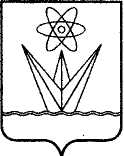 АДМИНИСТРАЦИЯЗАКРЫТОГО АДМИНИСТРАТИВНО-ТЕРРИТОРИАЛЬНОГО ОБРАЗОВАНИЯГОРОДА ЗЕЛЕНОГОРСКАКРАСНОЯРСКОГО КРАЯП О С Т А Н О В Л Е Н И ЕАДМИНИСТРАЦИЯЗАКРЫТОГО АДМИНИСТРАТИВНО-ТЕРРИТОРИАЛЬНОГО ОБРАЗОВАНИЯГОРОДА ЗЕЛЕНОГОРСКАКРАСНОЯРСКОГО КРАЯП О С Т А Н О В Л Е Н И ЕАДМИНИСТРАЦИЯЗАКРЫТОГО АДМИНИСТРАТИВНО-ТЕРРИТОРИАЛЬНОГО ОБРАЗОВАНИЯГОРОДА ЗЕЛЕНОГОРСКАКРАСНОЯРСКОГО КРАЯП О С Т А Н О В Л Е Н И ЕАДМИНИСТРАЦИЯЗАКРЫТОГО АДМИНИСТРАТИВНО-ТЕРРИТОРИАЛЬНОГО ОБРАЗОВАНИЯГОРОДА ЗЕЛЕНОГОРСКАКРАСНОЯРСКОГО КРАЯП О С Т А Н О В Л Е Н И ЕАДМИНИСТРАЦИЯЗАКРЫТОГО АДМИНИСТРАТИВНО-ТЕРРИТОРИАЛЬНОГО ОБРАЗОВАНИЯГОРОДА ЗЕЛЕНОГОРСКАКРАСНОЯРСКОГО КРАЯП О С Т А Н О В Л Е Н И Е12.05.2022г. Зеленогорскг. Зеленогорск№84-пО внесении изменений в постановление Администрации ЗАТО г. Зеленогорска от 05.04.2019 № 62-п «Об утверждении краткосрочного плана реализации региональной программы капитального ремонта общего имущества в многоквартирных домах, расположенных на территории города Зеленогорска, на 2020 - 2022 годы»О внесении изменений в постановление Администрации ЗАТО г. Зеленогорска от 05.04.2019 № 62-п «Об утверждении краткосрочного плана реализации региональной программы капитального ремонта общего имущества в многоквартирных домах, расположенных на территории города Зеленогорска, на 2020 - 2022 годы»№ п/пАдрес многоквартирного домаОбщая площадь помещений в многоквартирном доме, кв. мОбщая площадь помещений в многоквартирном доме, кв. мИсточники финансированияИсточники финансированияИсточники финансированияИсточники финансированияИсточники финансированияСтоимость услуг и (или) работ по капитальному ремонту общего имущества многоквартирного дома, руб.Стоимость услуг и (или) работ по капитальному ремонту общего имущества многоквартирного дома, руб.Стоимость услуг и (или) работ по капитальному ремонту общего имущества многоквартирного дома, руб.Стоимость услуг и (или) работ по капитальному ремонту общего имущества многоквартирного дома, руб.Стоимость услуг и (или) работ по капитальному ремонту общего имущества многоквартирного дома, руб.Стоимость услуг и (или) работ по капитальному ремонту общего имущества многоквартирного дома, руб.Стоимость услуг и (или) работ по капитальному ремонту общего имущества многоквартирного дома, руб.Стоимость услуг и (или) работ по капитальному ремонту общего имущества многоквартирного дома, руб.Стоимость услуг и (или) работ по капитальному ремонту общего имущества многоквартирного дома, руб.Стоимость услуг и (или) работ по капитальному ремонту общего имущества многоквартирного дома, руб.Стоимость услуг и (или) работ по капитальному ремонту общего имущества многоквартирного дома, руб.Стоимость услуг и (или) работ по капитальному ремонту общего имущества многоквартирного дома, руб.Стоимость услуг и (или) работ по капитальному ремонту общего имущества многоквартирного дома, руб.Стоимость услуг и (или) работ по капитальному ремонту общего имущества многоквартирного дома, руб.Стоимость услуг и (или) работ по капитальному ремонту общего имущества многоквартирного дома, руб.Стоимость услуг и (или) работ по капитальному ремонту общего имущества многоквартирного дома, руб.Стоимость услуг и (или) работ по капитальному ремонту общего имущества многоквартирного дома, руб.Стоимость услуг и (или) работ по капитальному ремонту общего имущества многоквартирного дома, руб.Стоимость услуг и (или) работ по капитальному ремонту общего имущества многоквартирного дома, руб.Стоимость услуг и (или) работ по капитальному ремонту общего имущества многоквартирного дома, руб.№ п/пАдрес многоквартирного домаОбщая площадь помещений в многоквартирном доме, кв. мОбщая площадь помещений в многоквартирном доме, кв. мИсточники финансированияИсточники финансированияИсточники финансированияИсточники финансированияИсточники финансированиявсего, стоимость ремонтавсего, стоимость ремонтавсего, стоимость ремонтав том числе:в том числе:в том числе:в том числе:в том числе:в том числе:в том числе:в том числе:в том числе:в том числе:в том числе:в том числе:в том числе:в том числе:в том числе:в том числе:в том числе:№ п/пАдрес многоквартирного домаОбщая площадь помещений в многоквартирном доме, кв. мОбщая площадь помещений в многоквартирном доме, кв. мИсточники финансированияИсточники финансированияИсточники финансированияИсточники финансированияИсточники финансированиявсего, стоимость ремонтавсего, стоимость ремонтавсего, стоимость ремонтаремонт крыши ремонт или замена лифтового оборудования, признанного непригодным для эксплуатации, ремонт лифтовых шахтремонт или замена лифтового оборудования, признанного непригодным для эксплуатации, ремонт лифтовых шахтремонт внутридомовых инженерных систем (в том числе  установка коллективных (общедомовых) приборов учета  потребления ресурсов и узлов управления и регулирования потребления ресурсов)ремонт внутридомовых инженерных систем (в том числе  установка коллективных (общедомовых) приборов учета  потребления ресурсов и узлов управления и регулирования потребления ресурсов)ремонт внутридомовых инженерных систем (в том числе  установка коллективных (общедомовых) приборов учета  потребления ресурсов и узлов управления и регулирования потребления ресурсов)ремонт внутридомовых инженерных систем (в том числе  установка коллективных (общедомовых) приборов учета  потребления ресурсов и узлов управления и регулирования потребления ресурсов)ремонт внутридомовых инженерных систем (в том числе  установка коллективных (общедомовых) приборов учета  потребления ресурсов и узлов управления и регулирования потребления ресурсов)ремонт внутридомовых инженерных систем (в том числе  установка коллективных (общедомовых) приборов учета  потребления ресурсов и узлов управления и регулирования потребления ресурсов)ремонт внутридомовых инженерных систем (в том числе  установка коллективных (общедомовых) приборов учета  потребления ресурсов и узлов управления и регулирования потребления ресурсов)ремонт внутридомовых инженерных систем (в том числе  установка коллективных (общедомовых) приборов учета  потребления ресурсов и узлов управления и регулирования потребления ресурсов)ремонт внутридомовых инженерных систем (в том числе  установка коллективных (общедомовых) приборов учета  потребления ресурсов и узлов управления и регулирования потребления ресурсов)ремонт внутридомовых инженерных систем (в том числе  установка коллективных (общедомовых) приборов учета  потребления ресурсов и узлов управления и регулирования потребления ресурсов)ремонт внутридомовых инженерных систем (в том числе  установка коллективных (общедомовых) приборов учета  потребления ресурсов и узлов управления и регулирования потребления ресурсов)ремонт подвальных помещений, относящихся к общему имуществу в многоквартирном домеутепление и ремонт фасадаремонт фундамента многоквартирного дома№ п/пАдрес многоквартирного домаОбщая площадь помещений в многоквартирном доме, кв. мОбщая площадь помещений в многоквартирном доме, кв. мИсточники финансированияИсточники финансированияИсточники финансированияИсточники финансированияИсточники финансированиявсего, стоимость ремонтавсего, стоимость ремонтавсего, стоимость ремонтаремонт крыши ремонт или замена лифтового оборудования, признанного непригодным для эксплуатации, ремонт лифтовых шахтремонт или замена лифтового оборудования, признанного непригодным для эксплуатации, ремонт лифтовых шахтэлектроснабженияэлектроснабжениятеплоснабжения и горячего водоснабжениятеплоснабжения и горячего водоснабжениятеплоснабжения и горячего водоснабжениягазоснабжениягазоснабжениягазоснабженияхолодного водоснабженияводоотведенияводоотведенияремонт подвальных помещений, относящихся к общему имуществу в многоквартирном домеутепление и ремонт фасадаремонт фундамента многоквартирного дома12334444455567788999101010111212131415 город Зеленогорск город Зеленогорск город Зеленогорск город Зеленогорск город Зеленогорск город Зеленогорск город Зеленогорск город Зеленогорск город Зеленогорск город Зеленогорск город Зеленогорск город Зеленогорск город Зеленогорск город Зеленогорск город Зеленогорск город Зеленогорск город Зеленогорск город Зеленогорск город Зеленогорск город Зеленогорск город Зеленогорск город Зеленогорск город Зеленогорск город Зеленогорск город Зеленогорск город Зеленогорск город Зеленогорск город Зеленогорск город Зеленогорск1. Многоквартирные дома, формирующие фонды капитального ремонта на счете регионального оператора1. Многоквартирные дома, формирующие фонды капитального ремонта на счете регионального оператора1. Многоквартирные дома, формирующие фонды капитального ремонта на счете регионального оператора1. Многоквартирные дома, формирующие фонды капитального ремонта на счете регионального оператора1. Многоквартирные дома, формирующие фонды капитального ремонта на счете регионального оператора1. Многоквартирные дома, формирующие фонды капитального ремонта на счете регионального оператора1. Многоквартирные дома, формирующие фонды капитального ремонта на счете регионального оператора1. Многоквартирные дома, формирующие фонды капитального ремонта на счете регионального оператора1. Многоквартирные дома, формирующие фонды капитального ремонта на счете регионального оператора1. Многоквартирные дома, формирующие фонды капитального ремонта на счете регионального оператора1. Многоквартирные дома, формирующие фонды капитального ремонта на счете регионального оператора1. Многоквартирные дома, формирующие фонды капитального ремонта на счете регионального оператора1. Многоквартирные дома, формирующие фонды капитального ремонта на счете регионального оператора1. Многоквартирные дома, формирующие фонды капитального ремонта на счете регионального оператора1. Многоквартирные дома, формирующие фонды капитального ремонта на счете регионального оператора1. Многоквартирные дома, формирующие фонды капитального ремонта на счете регионального оператора1. Многоквартирные дома, формирующие фонды капитального ремонта на счете регионального оператора1. Многоквартирные дома, формирующие фонды капитального ремонта на счете регионального оператора1. Многоквартирные дома, формирующие фонды капитального ремонта на счете регионального оператора1. Многоквартирные дома, формирующие фонды капитального ремонта на счете регионального оператора1. Многоквартирные дома, формирующие фонды капитального ремонта на счете регионального оператора1. Многоквартирные дома, формирующие фонды капитального ремонта на счете регионального оператора1. Многоквартирные дома, формирующие фонды капитального ремонта на счете регионального оператора1. Многоквартирные дома, формирующие фонды капитального ремонта на счете регионального оператора1. Многоквартирные дома, формирующие фонды капитального ремонта на счете регионального оператора1. Многоквартирные дома, формирующие фонды капитального ремонта на счете регионального оператора1. Многоквартирные дома, формирующие фонды капитального ремонта на счете регионального оператора1. Многоквартирные дома, формирующие фонды капитального ремонта на счете регионального оператора1. Многоквартирные дома, формирующие фонды капитального ремонта на счете регионального оператора1.1г. Зеленогорск, ул. Бортникова, д. 5  3 506,70  3 506,70средства
собственниковминимальный размер взносаминимальный размер взносаминимальный размер взносаминимальный размер взноса9 577 954,919 577 954,91 6 322 685,30 6 322 685,303 255 269,613 255 269,613 255 269,611.1г. Зеленогорск, ул. Бортникова, д. 5  3 506,70  3 506,70средства
собственниковвзнос, превышающий минимальный размервзнос, превышающий минимальный размервзнос, превышающий минимальный размервзнос, превышающий минимальный размер1.1г. Зеленогорск, ул. Бортникова, д. 5  3 506,70  3 506,70меры финансовой
поддержкигосударственной корпорации – Фонда содействия реформированию ЖКХгосударственной корпорации – Фонда содействия реформированию ЖКХгосударственной корпорации – Фонда содействия реформированию ЖКХгосударственной корпорации – Фонда содействия реформированию ЖКХ   0,00   0,00   0,00   0,00   0,00   0,00   0,001.1г. Зеленогорск, ул. Бортникова, д. 5  3 506,70  3 506,70меры финансовой
поддержкикраевого бюджетакраевого бюджетакраевого бюджетакраевого бюджета   0,00   0,00   0,00   0,00   0,00   0,00   0,001.1г. Зеленогорск, ул. Бортникова, д. 5  3 506,70  3 506,70меры финансовой
поддержкиместного бюджетаместного бюджетаместного бюджетаместного бюджета   0,00   0,00   0,00   0,00   0,00   0,00   0,001.1г. Зеленогорск, ул. Бортникова, д. 5  3 506,70  3 506,70меры финансовой
поддержкииные источникииные источникииные источникииные источники   0,00   0,00   0,00   0,00   0,00   0,00   0,001.1г. Зеленогорск, ул. Бортникова, д. 5  3 506,70  3 506,70ВсегоВсегоВсегоВсегоВсего9 577 954,919 577 954,916 322 685,306 322 685,30  3 255 269,61  3 255 269,61  3 255 269,611.1г. Зеленогорск, ул. Бортникова, д. 5  3 506,70  3 506,70Удельная стоимость капитального ремонта 1 кв. м общей площади помещений многоквартирного дома, руб./кв. мУдельная стоимость капитального ремонта 1 кв. м общей площади помещений многоквартирного дома, руб./кв. мУдельная стоимость капитального ремонта 1 кв. м общей площади помещений многоквартирного дома, руб./кв. мУдельная стоимость капитального ремонта 1 кв. м общей площади помещений многоквартирного дома, руб./кв. мУдельная стоимость капитального ремонта 1 кв. м общей площади помещений многоквартирного дома, руб./кв. м2 731,332 731,331 803,031 803,03   928,30   928,30   928,301.1г. Зеленогорск, ул. Бортникова, д. 5  3 506,70  3 506,70Утвержденная предельная стоимость капитального ремонта 1 кв. м общей площади помещений многоквартирного дома, руб./кв. мУтвержденная предельная стоимость капитального ремонта 1 кв. м общей площади помещений многоквартирного дома, руб./кв. мУтвержденная предельная стоимость капитального ремонта 1 кв. м общей площади помещений многоквартирного дома, руб./кв. мУтвержденная предельная стоимость капитального ремонта 1 кв. м общей площади помещений многоквартирного дома, руб./кв. мУтвержденная предельная стоимость капитального ремонта 1 кв. м общей площади помещений многоквартирного дома, руб./кв. м1 803,031 803,03928,30928,30928,301.2г. Зеленогорск, ул. Бортникова, д. 7  3 542,10  3 542,10средства
собственниковсредства
собственниковсредства
собственниковминимальный размер взносаминимальный размер взносаминимальный размер взноса  3 288 131,43  3 288 131,43  3 288 131,43  3 288 131,431.2г. Зеленогорск, ул. Бортникова, д. 7  3 542,10  3 542,10средства
собственниковсредства
собственниковсредства
собственниковвзнос, превышающий минимальный размервзнос, превышающий минимальный размервзнос, превышающий минимальный размер1.2г. Зеленогорск, ул. Бортникова, д. 7  3 542,10  3 542,10меры финансовой
поддержкимеры финансовой
поддержкимеры финансовой
поддержкигосударственной корпорации – Фонда содействия реформированию ЖКХгосударственной корпорации – Фонда содействия реформированию ЖКХгосударственной корпорации – Фонда содействия реформированию ЖКХ   0,00   0,00   0,00   0,001.2г. Зеленогорск, ул. Бортникова, д. 7  3 542,10  3 542,10меры финансовой
поддержкимеры финансовой
поддержкимеры финансовой
поддержкикраевого бюджетакраевого бюджетакраевого бюджета   0,00   0,00   0,00   0,001.2г. Зеленогорск, ул. Бортникова, д. 7  3 542,10  3 542,10меры финансовой
поддержкимеры финансовой
поддержкимеры финансовой
поддержкиместного бюджетаместного бюджетаместного бюджета   0,00   0,00   0,00   0,001.2г. Зеленогорск, ул. Бортникова, д. 7  3 542,10  3 542,10меры финансовой
поддержкимеры финансовой
поддержкимеры финансовой
поддержкииные источникииные источникииные источники   0,00   0,00   0,00   0,001.2г. Зеленогорск, ул. Бортникова, д. 7  3 542,10  3 542,10ВсегоВсегоВсегоВсегоВсегоВсего3 288 131,433 288 131,433 288 131,433 288 131,431.2г. Зеленогорск, ул. Бортникова, д. 7  3 542,10  3 542,10Удельная стоимость капитального ремонта 1 кв. м общей площади помещений многоквартирного дома, руб./кв. мУдельная стоимость капитального ремонта 1 кв. м общей площади помещений многоквартирного дома, руб./кв. мУдельная стоимость капитального ремонта 1 кв. м общей площади помещений многоквартирного дома, руб./кв. мУдельная стоимость капитального ремонта 1 кв. м общей площади помещений многоквартирного дома, руб./кв. мУдельная стоимость капитального ремонта 1 кв. м общей площади помещений многоквартирного дома, руб./кв. мУдельная стоимость капитального ремонта 1 кв. м общей площади помещений многоквартирного дома, руб./кв. м928,30928,30928,30928,301.2г. Зеленогорск, ул. Бортникова, д. 7  3 542,10  3 542,10Утвержденная предельная стоимость капитального ремонта 1 кв. м общей площади помещений многоквартирного дома, руб./кв. мУтвержденная предельная стоимость капитального ремонта 1 кв. м общей площади помещений многоквартирного дома, руб./кв. мУтвержденная предельная стоимость капитального ремонта 1 кв. м общей площади помещений многоквартирного дома, руб./кв. мУтвержденная предельная стоимость капитального ремонта 1 кв. м общей площади помещений многоквартирного дома, руб./кв. мУтвержденная предельная стоимость капитального ремонта 1 кв. м общей площади помещений многоквартирного дома, руб./кв. мУтвержденная предельная стоимость капитального ремонта 1 кв. м общей площади помещений многоквартирного дома, руб./кв. м928,30928,30928,301.3г. Зеленогорск, ул. Бортникова, д. 93 561,703 561,70средства
собственниковсредства
собственниковсредства
собственниковминимальный размер взносаминимальный размер взносаминимальный размер взноса 3 306 326,113 306 326,11 3 306 326,11 3 306 326,11 1.3г. Зеленогорск, ул. Бортникова, д. 93 561,703 561,70средства
собственниковсредства
собственниковсредства
собственниковвзнос, превышающий минимальный размервзнос, превышающий минимальный размервзнос, превышающий минимальный размер1.3г. Зеленогорск, ул. Бортникова, д. 93 561,703 561,70меры финансовой
поддержкимеры финансовой
поддержкимеры финансовой
поддержкигосударственной корпорации – Фонда содействия реформированию ЖКХгосударственной корпорации – Фонда содействия реформированию ЖКХгосударственной корпорации – Фонда содействия реформированию ЖКХ   0,000,00 0,00 0,00 1.3г. Зеленогорск, ул. Бортникова, д. 93 561,703 561,70меры финансовой
поддержкимеры финансовой
поддержкимеры финансовой
поддержкикраевого бюджетакраевого бюджетакраевого бюджета   0,000,00 0,00 0,00 1.3г. Зеленогорск, ул. Бортникова, д. 93 561,703 561,70меры финансовой
поддержкимеры финансовой
поддержкимеры финансовой
поддержкиместного бюджетаместного бюджетаместного бюджета   0,000,00 0,00 0,00 1.3г. Зеленогорск, ул. Бортникова, д. 93 561,703 561,70меры финансовой
поддержкимеры финансовой
поддержкимеры финансовой
поддержкииные источникииные источникииные источники   0,000,00 0,00 0,00 1.3г. Зеленогорск, ул. Бортникова, д. 93 561,703 561,70ВсегоВсегоВсегоВсегоВсегоВсего3 306 326,113 306 326,11 3 306 326,11 3 306 326,11 1.3г. Зеленогорск, ул. Бортникова, д. 93 561,703 561,70Удельная стоимость капитального ремонта 1 кв. м общей площади помещений многоквартирного дома, руб./кв. мУдельная стоимость капитального ремонта 1 кв. м общей площади помещений многоквартирного дома, руб./кв. мУдельная стоимость капитального ремонта 1 кв. м общей площади помещений многоквартирного дома, руб./кв. мУдельная стоимость капитального ремонта 1 кв. м общей площади помещений многоквартирного дома, руб./кв. мУдельная стоимость капитального ремонта 1 кв. м общей площади помещений многоквартирного дома, руб./кв. мУдельная стоимость капитального ремонта 1 кв. м общей площади помещений многоквартирного дома, руб./кв. м928,30928,30 928,30 928,30 1.3г. Зеленогорск, ул. Бортникова, д. 93 561,703 561,70Утвержденная предельная стоимость капитального ремонта 1 кв. м общей площади помещений многоквартирного дома, руб./кв. мУтвержденная предельная стоимость капитального ремонта 1 кв. м общей площади помещений многоквартирного дома, руб./кв. мУтвержденная предельная стоимость капитального ремонта 1 кв. м общей площади помещений многоквартирного дома, руб./кв. мУтвержденная предельная стоимость капитального ремонта 1 кв. м общей площади помещений многоквартирного дома, руб./кв. мУтвержденная предельная стоимость капитального ремонта 1 кв. м общей площади помещений многоквартирного дома, руб./кв. мУтвержденная предельная стоимость капитального ремонта 1 кв. м общей площади помещений многоквартирного дома, руб./кв. м928,30 928,30 928,30 1.4г. Зеленогорск, ул. Бортникова, д. 11  3 348,90  3 348,90средства
собственниковсредства
собственниковсредства
собственниковминимальный размер взносаминимальный размер взносаминимальный размер взноса3 108 783,873 108 783,873 108 783,873 108 783,871.4г. Зеленогорск, ул. Бортникова, д. 11  3 348,90  3 348,90средства
собственниковсредства
собственниковсредства
собственниковвзнос, превышающий минимальный размервзнос, превышающий минимальный размервзнос, превышающий минимальный размер1.4г. Зеленогорск, ул. Бортникова, д. 11  3 348,90  3 348,90меры финансовой
поддержкимеры финансовой
поддержкимеры финансовой
поддержкигосударственной корпорации – Фонда содействия реформированию ЖКХгосударственной корпорации – Фонда содействия реформированию ЖКХгосударственной корпорации – Фонда содействия реформированию ЖКХ   0,00   0,00   0,00   0,001.4г. Зеленогорск, ул. Бортникова, д. 11  3 348,90  3 348,90меры финансовой
поддержкимеры финансовой
поддержкимеры финансовой
поддержкикраевого бюджетакраевого бюджетакраевого бюджета   0,00   0,00   0,00   0,001.4г. Зеленогорск, ул. Бортникова, д. 11  3 348,90  3 348,90меры финансовой
поддержкимеры финансовой
поддержкимеры финансовой
поддержкиместного бюджетаместного бюджетаместного бюджета   0,00   0,00   0,00   0,001.4г. Зеленогорск, ул. Бортникова, д. 11  3 348,90  3 348,90меры финансовой
поддержкимеры финансовой
поддержкимеры финансовой
поддержкииные источникииные источникииные источники   0,00   0,00   0,00   0,001.4г. Зеленогорск, ул. Бортникова, д. 11  3 348,90  3 348,90ВсегоВсегоВсегоВсегоВсегоВсего3 108 783,873 108 783,873 108 783,873 108 783,871.4г. Зеленогорск, ул. Бортникова, д. 11  3 348,90  3 348,90Удельная стоимость капитального ремонта 1 кв. м общей площади помещений многоквартирного дома, руб./кв. мУдельная стоимость капитального ремонта 1 кв. м общей площади помещений многоквартирного дома, руб./кв. мУдельная стоимость капитального ремонта 1 кв. м общей площади помещений многоквартирного дома, руб./кв. мУдельная стоимость капитального ремонта 1 кв. м общей площади помещений многоквартирного дома, руб./кв. мУдельная стоимость капитального ремонта 1 кв. м общей площади помещений многоквартирного дома, руб./кв. мУдельная стоимость капитального ремонта 1 кв. м общей площади помещений многоквартирного дома, руб./кв. м928,30   928,30   928,30   928,301.4г. Зеленогорск, ул. Бортникова, д. 11  3 348,90  3 348,90Утвержденная предельная стоимость капитального ремонта 1 кв. м общей площади помещений многоквартирного дома, руб./кв. мУтвержденная предельная стоимость капитального ремонта 1 кв. м общей площади помещений многоквартирного дома, руб./кв. мУтвержденная предельная стоимость капитального ремонта 1 кв. м общей площади помещений многоквартирного дома, руб./кв. мУтвержденная предельная стоимость капитального ремонта 1 кв. м общей площади помещений многоквартирного дома, руб./кв. мУтвержденная предельная стоимость капитального ремонта 1 кв. м общей площади помещений многоквартирного дома, руб./кв. мУтвержденная предельная стоимость капитального ремонта 1 кв. м общей площади помещений многоквартирного дома, руб./кв. м928,30928,30928,301.5г. Зеленогорск, ул. Бортникова, д. 16  3 348,90  3 348,90средства
собственниковсредства
собственниковминимальный размер взносаминимальный размер взносаминимальный размер взносаминимальный размер взноса    3 585 148,003 585 148,00 3 585 148,00 1.5г. Зеленогорск, ул. Бортникова, д. 16  3 348,90  3 348,90средства
собственниковсредства
собственниковвзнос, превышающий минимальный размервзнос, превышающий минимальный размервзнос, превышающий минимальный размервзнос, превышающий минимальный размер1.5г. Зеленогорск, ул. Бортникова, д. 16  3 348,90  3 348,90меры финансовой
поддержкимеры финансовой
поддержкигосударственной корпорации – Фонда содействия реформированию ЖКХгосударственной корпорации – Фонда содействия реформированию ЖКХгосударственной корпорации – Фонда содействия реформированию ЖКХгосударственной корпорации – Фонда содействия реформированию ЖКХ   0,000,00 0,00 1.5г. Зеленогорск, ул. Бортникова, д. 16  3 348,90  3 348,90меры финансовой
поддержкимеры финансовой
поддержкикраевого бюджетакраевого бюджетакраевого бюджетакраевого бюджета   0,000,00 0,00 1.5г. Зеленогорск, ул. Бортникова, д. 16  3 348,90  3 348,90меры финансовой
поддержкимеры финансовой
поддержкиместного бюджетаместного бюджетаместного бюджетаместного бюджета   0,000,00 0,00 1.5г. Зеленогорск, ул. Бортникова, д. 16  3 348,90  3 348,90меры финансовой
поддержкимеры финансовой
поддержкииные источникииные источникииные источникииные источники   0,000,00 0,00 1.5г. Зеленогорск, ул. Бортникова, д. 16  3 348,90  3 348,90ВсегоВсегоВсегоВсегоВсегоВсего    3 585 148,003 585 148,003 585 148,001.5г. Зеленогорск, ул. Бортникова, д. 16  3 348,90  3 348,90Удельная стоимость капитального ремонта 1 кв. м общей площади помещений многоквартирного дома, руб./кв. мУдельная стоимость капитального ремонта 1 кв. м общей площади помещений многоквартирного дома, руб./кв. мУдельная стоимость капитального ремонта 1 кв. м общей площади помещений многоквартирного дома, руб./кв. мУдельная стоимость капитального ремонта 1 кв. м общей площади помещений многоквартирного дома, руб./кв. мУдельная стоимость капитального ремонта 1 кв. м общей площади помещений многоквартирного дома, руб./кв. мУдельная стоимость капитального ремонта 1 кв. м общей площади помещений многоквартирного дома, руб./кв. м926,61926,61 926,61 1.5г. Зеленогорск, ул. Бортникова, д. 16  3 348,90  3 348,90Утвержденная предельная стоимость капитального ремонта 1 кв. м общей площади помещений многоквартирного дома, руб./кв. мУтвержденная предельная стоимость капитального ремонта 1 кв. м общей площади помещений многоквартирного дома, руб./кв. мУтвержденная предельная стоимость капитального ремонта 1 кв. м общей площади помещений многоквартирного дома, руб./кв. мУтвержденная предельная стоимость капитального ремонта 1 кв. м общей площади помещений многоквартирного дома, руб./кв. мУтвержденная предельная стоимость капитального ремонта 1 кв. м общей площади помещений многоквартирного дома, руб./кв. мУтвержденная предельная стоимость капитального ремонта 1 кв. м общей площади помещений многоквартирного дома, руб./кв. м1.6г. Зеленогорск, ул. Бортникова, д. 38  1 983,30  1 983,30средства
собственниковсредства
собственниковминимальный размер взносаминимальный размер взносаминимальный размер взноса3 170 738,003 170 738,003 170 738,003 170 738,001.6г. Зеленогорск, ул. Бортникова, д. 38  1 983,30  1 983,30средства
собственниковсредства
собственниковвзнос, превышающий минимальный размервзнос, превышающий минимальный размервзнос, превышающий минимальный размер1.6г. Зеленогорск, ул. Бортникова, д. 38  1 983,30  1 983,30меры финансовой
поддержкимеры финансовой
поддержкигосударственной корпорации – Фонда содействия реформированию ЖКХгосударственной корпорации – Фонда содействия реформированию ЖКХгосударственной корпорации – Фонда содействия реформированию ЖКХ   0,00   0,00   0,00   0,001.6г. Зеленогорск, ул. Бортникова, д. 38  1 983,30  1 983,30меры финансовой
поддержкимеры финансовой
поддержкикраевого бюджетакраевого бюджетакраевого бюджета   0,00   0,00   0,00   0,001.6г. Зеленогорск, ул. Бортникова, д. 38  1 983,30  1 983,30меры финансовой
поддержкимеры финансовой
поддержкиместного бюджетаместного бюджетаместного бюджета   0,00   0,00   0,00   0,001.6г. Зеленогорск, ул. Бортникова, д. 38  1 983,30  1 983,30меры финансовой
поддержкимеры финансовой
поддержкииные источникииные источникииные источники   0,00   0,00   0,00   0,001.6г. Зеленогорск, ул. Бортникова, д. 38  1 983,30  1 983,30ВсегоВсегоВсегоВсегоВсего3 170 738,003 170 738,003 170 738,003 170 738,001.6г. Зеленогорск, ул. Бортникова, д. 38  1 983,30  1 983,30Удельная стоимость капитального ремонта 1 кв. м общей площади помещений многоквартирного дома, руб./кв. мУдельная стоимость капитального ремонта 1 кв. м общей площади помещений многоквартирного дома, руб./кв. мУдельная стоимость капитального ремонта 1 кв. м общей площади помещений многоквартирного дома, руб./кв. мУдельная стоимость капитального ремонта 1 кв. м общей площади помещений многоквартирного дома, руб./кв. мУдельная стоимость капитального ремонта 1 кв. м общей площади помещений многоквартирного дома, руб./кв. м1 598,721 598,721 598,721 598,721.6г. Зеленогорск, ул. Бортникова, д. 38  1 983,30  1 983,30Утвержденная предельная стоимость капитального ремонта 1 кв. м общей площади помещений многоквартирного дома, руб./кв. мУтвержденная предельная стоимость капитального ремонта 1 кв. м общей площади помещений многоквартирного дома, руб./кв. мУтвержденная предельная стоимость капитального ремонта 1 кв. м общей площади помещений многоквартирного дома, руб./кв. мУтвержденная предельная стоимость капитального ремонта 1 кв. м общей площади помещений многоквартирного дома, руб./кв. мУтвержденная предельная стоимость капитального ремонта 1 кв. м общей площади помещений многоквартирного дома, руб./кв. м1.7г. Зеленогорск, ул. Гагарина, д. 1  2 519,20  2 519,20средства
собственниковсредства
собственниковминимальный размер взносаминимальный размер взносаминимальный размер взноса 2 338 573,36 2 338 573,362 338 573,362 338 573,362 338 573,361.7г. Зеленогорск, ул. Гагарина, д. 1  2 519,20  2 519,20средства
собственниковсредства
собственниковвзнос, превышающий минимальный размервзнос, превышающий минимальный размервзнос, превышающий минимальный размер1.7г. Зеленогорск, ул. Гагарина, д. 1  2 519,20  2 519,20меры финансовой
поддержкимеры финансовой
поддержкигосударственной корпорации – Фонда содействия реформированию ЖКХгосударственной корпорации – Фонда содействия реформированию ЖКХгосударственной корпорации – Фонда содействия реформированию ЖКХ   0,00   0,00   0,00   0,00   0,001.7г. Зеленогорск, ул. Гагарина, д. 1  2 519,20  2 519,20меры финансовой
поддержкимеры финансовой
поддержкикраевого бюджетакраевого бюджетакраевого бюджета   0,00   0,00   0,00   0,00   0,001.7г. Зеленогорск, ул. Гагарина, д. 1  2 519,20  2 519,20меры финансовой
поддержкимеры финансовой
поддержкиместного бюджетаместного бюджетаместного бюджета   0,00   0,00   0,00   0,00   0,001.7г. Зеленогорск, ул. Гагарина, д. 1  2 519,20  2 519,20меры финансовой
поддержкимеры финансовой
поддержкииные источникииные источникииные источники   0,00   0,00   0,00   0,00   0,001.7г. Зеленогорск, ул. Гагарина, д. 1  2 519,20  2 519,20ВсегоВсегоВсегоВсегоВсего2 338 573,362 338 573,362 338 573,362 338 573,362 338 573,361.7г. Зеленогорск, ул. Гагарина, д. 1  2 519,20  2 519,20Удельная стоимость капитального ремонта 1 кв. м общей площади помещений многоквартирного дома, руб./кв. мУдельная стоимость капитального ремонта 1 кв. м общей площади помещений многоквартирного дома, руб./кв. мУдельная стоимость капитального ремонта 1 кв. м общей площади помещений многоквартирного дома, руб./кв. мУдельная стоимость капитального ремонта 1 кв. м общей площади помещений многоквартирного дома, руб./кв. мУдельная стоимость капитального ремонта 1 кв. м общей площади помещений многоквартирного дома, руб./кв. м   928,30   928,30   928,30   928,30   928,301.7г. Зеленогорск, ул. Гагарина, д. 1  2 519,20  2 519,20Утвержденная предельная стоимость капитального ремонта 1 кв. м общей площади помещений многоквартирного дома, руб./кв. мУтвержденная предельная стоимость капитального ремонта 1 кв. м общей площади помещений многоквартирного дома, руб./кв. мУтвержденная предельная стоимость капитального ремонта 1 кв. м общей площади помещений многоквартирного дома, руб./кв. мУтвержденная предельная стоимость капитального ремонта 1 кв. м общей площади помещений многоквартирного дома, руб./кв. мУтвержденная предельная стоимость капитального ремонта 1 кв. м общей площади помещений многоквартирного дома, руб./кв. м928,30928,30928,301.8г. Зеленогорск, ул. Гагарина, д. 3  2 542,70  2 542,70средства
собственниковсредства
собственниковминимальный размер взносаминимальный размер взносаминимальный размер взноса  2 360 388,41  2 360 388,41  2 360 388,41  2 360 388,41  2 360 388,411.8г. Зеленогорск, ул. Гагарина, д. 3  2 542,70  2 542,70средства
собственниковсредства
собственниковвзнос, превышающий минимальный размервзнос, превышающий минимальный размервзнос, превышающий минимальный размер1.8г. Зеленогорск, ул. Гагарина, д. 3  2 542,70  2 542,70меры финансовой
поддержкимеры финансовой
поддержкигосударственной корпорации – Фонда содействия реформированию ЖКХгосударственной корпорации – Фонда содействия реформированию ЖКХгосударственной корпорации – Фонда содействия реформированию ЖКХ   0,00   0,00   0,00   0,00   0,001.8г. Зеленогорск, ул. Гагарина, д. 3  2 542,70  2 542,70меры финансовой
поддержкимеры финансовой
поддержкикраевого бюджетакраевого бюджетакраевого бюджета   0,00   0,00   0,00   0,00   0,001.8г. Зеленогорск, ул. Гагарина, д. 3  2 542,70  2 542,70меры финансовой
поддержкимеры финансовой
поддержкиместного бюджетаместного бюджетаместного бюджета   0,00   0,00   0,00   0,00   0,001.8г. Зеленогорск, ул. Гагарина, д. 3  2 542,70  2 542,70меры финансовой
поддержкимеры финансовой
поддержкииные источникииные источникииные источники   0,00   0,00   0,00   0,00   0,001.8г. Зеленогорск, ул. Гагарина, д. 3  2 542,70  2 542,70ВсегоВсегоВсегоВсегоВсего  2 360 388,41  2 360 388,41  2 360 388,41  2 360 388,41  2 360 388,411.8г. Зеленогорск, ул. Гагарина, д. 3  2 542,70  2 542,70Удельная стоимость капитального ремонта 1 кв. м общей площади помещений многоквартирного дома, руб./кв. мУдельная стоимость капитального ремонта 1 кв. м общей площади помещений многоквартирного дома, руб./кв. мУдельная стоимость капитального ремонта 1 кв. м общей площади помещений многоквартирного дома, руб./кв. мУдельная стоимость капитального ремонта 1 кв. м общей площади помещений многоквартирного дома, руб./кв. мУдельная стоимость капитального ремонта 1 кв. м общей площади помещений многоквартирного дома, руб./кв. м   928,30   928,30928,30928,30928,301.8г. Зеленогорск, ул. Гагарина, д. 3  2 542,70  2 542,70Утвержденная предельная стоимость капитального ремонта 1 кв. м общей площади помещений многоквартирного дома, руб./кв. мУтвержденная предельная стоимость капитального ремонта 1 кв. м общей площади помещений многоквартирного дома, руб./кв. мУтвержденная предельная стоимость капитального ремонта 1 кв. м общей площади помещений многоквартирного дома, руб./кв. мУтвержденная предельная стоимость капитального ремонта 1 кв. м общей площади помещений многоквартирного дома, руб./кв. мУтвержденная предельная стоимость капитального ремонта 1 кв. м общей площади помещений многоквартирного дома, руб./кв. м928,30928,30928,301.9г. Зеленогорск, ул. Гагарина, д. 7  3 509,40  3 509,40средства
собственниковсредства
собственниковсредства
собственниковминимальный размер взносаминимальный размер взноса 9 585 329,50 9 585 329,506 327 553,486 327 553,483 257 776,023 257 776,023 257 776,021.9г. Зеленогорск, ул. Гагарина, д. 7  3 509,40  3 509,40средства
собственниковсредства
собственниковсредства
собственниковвзнос, превышающий минимальный размервзнос, превышающий минимальный размер1.9г. Зеленогорск, ул. Гагарина, д. 7  3 509,40  3 509,40меры финансовой
поддержкимеры финансовой
поддержкимеры финансовой
поддержкигосударственной корпорации – Фонда содействия реформированию ЖКХгосударственной корпорации – Фонда содействия реформированию ЖКХ   0,00   0,00   0,00   0,00   0,00   0,00   0,001.9г. Зеленогорск, ул. Гагарина, д. 7  3 509,40  3 509,40меры финансовой
поддержкимеры финансовой
поддержкимеры финансовой
поддержкикраевого бюджетакраевого бюджета   0,00   0,00   0,00   0,00   0,00   0,00   0,001.9г. Зеленогорск, ул. Гагарина, д. 7  3 509,40  3 509,40меры финансовой
поддержкимеры финансовой
поддержкимеры финансовой
поддержкиместного бюджетаместного бюджета   0,00   0,00   0,00   0,00   0,00   0,00   0,001.9г. Зеленогорск, ул. Гагарина, д. 7  3 509,40  3 509,40меры финансовой
поддержкимеры финансовой
поддержкимеры финансовой
поддержкииные источникииные источники   0,00   0,00   0,00   0,00   0,00   0,00   0,001.9г. Зеленогорск, ул. Гагарина, д. 7  3 509,40  3 509,40ВсегоВсегоВсегоВсегоВсего9 585 329,509 585 329,506 327 553,486 327 553,483 257 776,023 257 776,023 257 776,021.9г. Зеленогорск, ул. Гагарина, д. 7  3 509,40  3 509,40Удельная стоимость капитального ремонта 1 кв. м общей площади помещений многоквартирного дома, руб./кв. мУдельная стоимость капитального ремонта 1 кв. м общей площади помещений многоквартирного дома, руб./кв. мУдельная стоимость капитального ремонта 1 кв. м общей площади помещений многоквартирного дома, руб./кв. мУдельная стоимость капитального ремонта 1 кв. м общей площади помещений многоквартирного дома, руб./кв. мУдельная стоимость капитального ремонта 1 кв. м общей площади помещений многоквартирного дома, руб./кв. м2 731,332 731,331 803,031 803,03   928,30   928,30   928,301.9г. Зеленогорск, ул. Гагарина, д. 7  3 509,40  3 509,40Утвержденная предельная стоимость капитального ремонта 1 кв. м общей площади помещений многоквартирного дома, руб./кв. мУтвержденная предельная стоимость капитального ремонта 1 кв. м общей площади помещений многоквартирного дома, руб./кв. мУтвержденная предельная стоимость капитального ремонта 1 кв. м общей площади помещений многоквартирного дома, руб./кв. мУтвержденная предельная стоимость капитального ремонта 1 кв. м общей площади помещений многоквартирного дома, руб./кв. мУтвержденная предельная стоимость капитального ремонта 1 кв. м общей площади помещений многоквартирного дома, руб./кв. м1 803,031 803,03   928,30   928,30   928,301.10г. Зеленогорск, ул. Гагарина, д. 92 568,002 568,00средства
собственниковсредства
собственниковсредства
собственниковминимальный размер взносаминимальный размер взноса7 014 055,447 014 055,444 630 181,044 630 181,042 383 874,402 383 874,402 383 874,401.10г. Зеленогорск, ул. Гагарина, д. 92 568,002 568,00средства
собственниковсредства
собственниковсредства
собственниковвзнос, превышающий минимальный размервзнос, превышающий минимальный размер1.10г. Зеленогорск, ул. Гагарина, д. 92 568,002 568,00меры финансовой
поддержкимеры финансовой
поддержкимеры финансовой
поддержкигосударственной корпорации – Фонда содействия реформированию ЖКХгосударственной корпорации – Фонда содействия реформированию ЖКХ   0,00   0,00   0,00   0,00   0,00   0,00   0,001.10г. Зеленогорск, ул. Гагарина, д. 92 568,002 568,00меры финансовой
поддержкимеры финансовой
поддержкимеры финансовой
поддержкикраевого бюджетакраевого бюджета   0,00   0,00   0,00   0,00   0,00   0,00   0,001.10г. Зеленогорск, ул. Гагарина, д. 92 568,002 568,00меры финансовой
поддержкимеры финансовой
поддержкимеры финансовой
поддержкиместного бюджетаместного бюджета   0,00   0,00   0,00   0,00   0,00   0,00   0,001.10г. Зеленогорск, ул. Гагарина, д. 92 568,002 568,00меры финансовой
поддержкимеры финансовой
поддержкимеры финансовой
поддержкииные источникииные источники   0,00   0,00   0,00   0,00   0,00   0,00   0,001.10г. Зеленогорск, ул. Гагарина, д. 92 568,002 568,00ВсегоВсегоВсегоВсегоВсего7 014 055,447 014 055,444 630 181,044 630 181,042 383 874,402 383 874,402 383 874,401.10г. Зеленогорск, ул. Гагарина, д. 92 568,002 568,00Удельная стоимость капитального ремонта 1 кв. м общей площади помещений многоквартирного дома, руб./кв. мУдельная стоимость капитального ремонта 1 кв. м общей площади помещений многоквартирного дома, руб./кв. мУдельная стоимость капитального ремонта 1 кв. м общей площади помещений многоквартирного дома, руб./кв. мУдельная стоимость капитального ремонта 1 кв. м общей площади помещений многоквартирного дома, руб./кв. мУдельная стоимость капитального ремонта 1 кв. м общей площади помещений многоквартирного дома, руб./кв. м2 731,332 731,331 803,031 803,03928,30928,30928,301.10г. Зеленогорск, ул. Гагарина, д. 92 568,002 568,00Утвержденная предельная стоимость капитального ремонта 1 кв. м общей площади помещений многоквартирного дома, руб./кв. мУтвержденная предельная стоимость капитального ремонта 1 кв. м общей площади помещений многоквартирного дома, руб./кв. мУтвержденная предельная стоимость капитального ремонта 1 кв. м общей площади помещений многоквартирного дома, руб./кв. мУтвержденная предельная стоимость капитального ремонта 1 кв. м общей площади помещений многоквартирного дома, руб./кв. мУтвержденная предельная стоимость капитального ремонта 1 кв. м общей площади помещений многоквартирного дома, руб./кв. м         1 803,03         1 803,03928,30928,30928,301.11г. Зеленогорск, ул. Гагарина, д. 13  3 527,70  3 527,70средства
собственниковсредства
собственниковминимальный размер взносаминимальный размер взносаминимальный размер взноса9 591 611,569 591 611,566 331 700,45 6 331 700,45   3 259 911,11  3 259 911,11  3 259 911,111.11г. Зеленогорск, ул. Гагарина, д. 13  3 527,70  3 527,70средства
собственниковсредства
собственниковвзнос, превышающий минимальный размервзнос, превышающий минимальный размервзнос, превышающий минимальный размер1.11г. Зеленогорск, ул. Гагарина, д. 13  3 527,70  3 527,70меры финансовой
поддержкимеры финансовой
поддержкигосударственной корпорации – Фонда содействия реформированию ЖКХгосударственной корпорации – Фонда содействия реформированию ЖКХгосударственной корпорации – Фонда содействия реформированию ЖКХ   0,00   0,000,00 0,00    0,00   0,00   0,001.11г. Зеленогорск, ул. Гагарина, д. 13  3 527,70  3 527,70меры финансовой
поддержкимеры финансовой
поддержкикраевого бюджетакраевого бюджетакраевого бюджета   0,00   0,000,00 0,00    0,00   0,00   0,001.11г. Зеленогорск, ул. Гагарина, д. 13  3 527,70  3 527,70меры финансовой
поддержкимеры финансовой
поддержкиместного бюджетаместного бюджетаместного бюджета   0,00   0,000,00 0,00    0,00   0,00   0,001.11г. Зеленогорск, ул. Гагарина, д. 13  3 527,70  3 527,70меры финансовой
поддержкимеры финансовой
поддержкииные источникииные источникииные источники   0,00   0,000,00 0,00    0,00   0,00   0,001.11г. Зеленогорск, ул. Гагарина, д. 13  3 527,70  3 527,70ВсегоВсегоВсегоВсегоВсего9 591 611,569 591 611,566 331 700,456 331 700,45  3 259 911,11  3 259 911,11  3 259 911,111.11г. Зеленогорск, ул. Гагарина, д. 13  3 527,70  3 527,70Удельная стоимость капитального ремонта 1 кв. м общей площади помещений многоквартирного дома, руб./кв. мУдельная стоимость капитального ремонта 1 кв. м общей площади помещений многоквартирного дома, руб./кв. мУдельная стоимость капитального ремонта 1 кв. м общей площади помещений многоквартирного дома, руб./кв. мУдельная стоимость капитального ремонта 1 кв. м общей площади помещений многоквартирного дома, руб./кв. мУдельная стоимость капитального ремонта 1 кв. м общей площади помещений многоквартирного дома, руб./кв. м2 731,332 731,331 803,03 1 803,03    928,30   928,30   928,301.11г. Зеленогорск, ул. Гагарина, д. 13  3 527,70  3 527,70Утвержденная предельная стоимость капитального ремонта 1 кв. м общей площади помещений многоквартирного дома, руб./кв. мУтвержденная предельная стоимость капитального ремонта 1 кв. м общей площади помещений многоквартирного дома, руб./кв. мУтвержденная предельная стоимость капитального ремонта 1 кв. м общей площади помещений многоквартирного дома, руб./кв. мУтвержденная предельная стоимость капитального ремонта 1 кв. м общей площади помещений многоквартирного дома, руб./кв. мУтвержденная предельная стоимость капитального ремонта 1 кв. м общей площади помещений многоквартирного дома, руб./кв. м1 803,031 803,03   928,30   928,30   928,301.12г. Зеленогорск, ул. Гагарина, д. 153 527,703 527,70средства
собственниковминимальный размер взносаминимальный размер взносаминимальный размер взносаминимальный размер взноса3 274 763,913 274 763,913 274 763,91 3 274 763,91 3 274 763,91 1.12г. Зеленогорск, ул. Гагарина, д. 153 527,703 527,70средства
собственниковвзнос, превышающий минимальный размервзнос, превышающий минимальный размервзнос, превышающий минимальный размервзнос, превышающий минимальный размер1.12г. Зеленогорск, ул. Гагарина, д. 153 527,703 527,70меры финансовой
поддержкигосударственной корпорации – Фонда содействия реформированию ЖКХгосударственной корпорации – Фонда содействия реформированию ЖКХгосударственной корпорации – Фонда содействия реформированию ЖКХгосударственной корпорации – Фонда содействия реформированию ЖКХ   0,00   0,000,00 0,00 0,00 1.12г. Зеленогорск, ул. Гагарина, д. 153 527,703 527,70меры финансовой
поддержкикраевого бюджетакраевого бюджетакраевого бюджетакраевого бюджета   0,00   0,000,00 0,00 0,00 1.12г. Зеленогорск, ул. Гагарина, д. 153 527,703 527,70меры финансовой
поддержкиместного бюджетаместного бюджетаместного бюджетаместного бюджета   0,00   0,000,00 0,00 0,00 1.12г. Зеленогорск, ул. Гагарина, д. 153 527,703 527,70меры финансовой
поддержкииные источникииные источникииные источникииные источники   0,00   0,000,00 0,00 0,00 1.12г. Зеленогорск, ул. Гагарина, д. 153 527,703 527,70ВсегоВсегоВсегоВсегоВсего3 274 763,913 274 763,913 274 763,91 3 274 763,91 3 274 763,91 1.12г. Зеленогорск, ул. Гагарина, д. 153 527,703 527,70Удельная стоимость капитального ремонта 1 кв. м общей площади помещений многоквартирного дома, руб./кв. мУдельная стоимость капитального ремонта 1 кв. м общей площади помещений многоквартирного дома, руб./кв. мУдельная стоимость капитального ремонта 1 кв. м общей площади помещений многоквартирного дома, руб./кв. мУдельная стоимость капитального ремонта 1 кв. м общей площади помещений многоквартирного дома, руб./кв. мУдельная стоимость капитального ремонта 1 кв. м общей площади помещений многоквартирного дома, руб./кв. м928,30928,30928,30 928,30 928,30 1.12г. Зеленогорск, ул. Гагарина, д. 153 527,703 527,70Утвержденная предельная стоимость капитального ремонта 1 кв. м общей площади помещений многоквартирного дома, руб./кв. мУтвержденная предельная стоимость капитального ремонта 1 кв. м общей площади помещений многоквартирного дома, руб./кв. мУтвержденная предельная стоимость капитального ремонта 1 кв. м общей площади помещений многоквартирного дома, руб./кв. мУтвержденная предельная стоимость капитального ремонта 1 кв. м общей площади помещений многоквартирного дома, руб./кв. мУтвержденная предельная стоимость капитального ремонта 1 кв. м общей площади помещений многоквартирного дома, руб./кв. м928,30 928,30 928,30 1.13г. Зеленогорск, ул. Гагарина, д. 17  3 475,20  3 475,20средства
собственниковминимальный размер взносаминимальный размер взносаминимальный размер взносаминимальный размер взноса6 265 889,866 265 889,866 265 889,866 265 889,861.13г. Зеленогорск, ул. Гагарина, д. 17  3 475,20  3 475,20средства
собственниковвзнос, превышающий минимальный размервзнос, превышающий минимальный размервзнос, превышающий минимальный размервзнос, превышающий минимальный размер1.13г. Зеленогорск, ул. Гагарина, д. 17  3 475,20  3 475,20меры финансовой
поддержкигосударственной корпорации – Фонда содействия реформированию ЖКХгосударственной корпорации – Фонда содействия реформированию ЖКХгосударственной корпорации – Фонда содействия реформированию ЖКХгосударственной корпорации – Фонда содействия реформированию ЖКХ   0,00   0,00   0,00   0,001.13г. Зеленогорск, ул. Гагарина, д. 17  3 475,20  3 475,20меры финансовой
поддержкикраевого бюджетакраевого бюджетакраевого бюджетакраевого бюджета   0,00   0,00   0,00   0,001.13г. Зеленогорск, ул. Гагарина, д. 17  3 475,20  3 475,20меры финансовой
поддержкиместного бюджетаместного бюджетаместного бюджетаместного бюджета   0,00   0,00   0,00   0,001.13г. Зеленогорск, ул. Гагарина, д. 17  3 475,20  3 475,20меры финансовой
поддержкииные источникииные источникииные источникииные источники   0,00   0,00   0,00   0,001.13г. Зеленогорск, ул. Гагарина, д. 17  3 475,20  3 475,20ВсегоВсегоВсегоВсегоВсего6 265 889,866 265 889,866 265 889,866 265 889,861.13г. Зеленогорск, ул. Гагарина, д. 17  3 475,20  3 475,20Удельная стоимость капитального ремонта 1 кв. м общей площади помещений многоквартирного дома, руб./кв. мУдельная стоимость капитального ремонта 1 кв. м общей площади помещений многоквартирного дома, руб./кв. мУдельная стоимость капитального ремонта 1 кв. м общей площади помещений многоквартирного дома, руб./кв. мУдельная стоимость капитального ремонта 1 кв. м общей площади помещений многоквартирного дома, руб./кв. мУдельная стоимость капитального ремонта 1 кв. м общей площади помещений многоквартирного дома, руб./кв. м1 803,031 803,031 803,031 803,031.13г. Зеленогорск, ул. Гагарина, д. 17  3 475,20  3 475,20Утвержденная предельная стоимость капитального ремонта 1 кв. м общей площади помещений многоквартирного дома, руб./кв. мУтвержденная предельная стоимость капитального ремонта 1 кв. м общей площади помещений многоквартирного дома, руб./кв. мУтвержденная предельная стоимость капитального ремонта 1 кв. м общей площади помещений многоквартирного дома, руб./кв. мУтвержденная предельная стоимость капитального ремонта 1 кв. м общей площади помещений многоквартирного дома, руб./кв. мУтвержденная предельная стоимость капитального ремонта 1 кв. м общей площади помещений многоквартирного дома, руб./кв. м1 803,031 803,031.14г. Зеленогорск, ул. Гагарина, д. 193 452,503 452,50средства
собственниковсредства
собственниковминимальный размер взносаминимальный размер взносаминимальный размер взноса6 224 961,086 224 961,086 224 961,086 224 961,081.14г. Зеленогорск, ул. Гагарина, д. 193 452,503 452,50средства
собственниковсредства
собственниковвзнос, превышающий минимальный размервзнос, превышающий минимальный размервзнос, превышающий минимальный размер1.14г. Зеленогорск, ул. Гагарина, д. 193 452,503 452,50меры финансовой
поддержкимеры финансовой
поддержкигосударственной корпорации – Фонда содействия реформированию ЖКХгосударственной корпорации – Фонда содействия реформированию ЖКХгосударственной корпорации – Фонда содействия реформированию ЖКХ0,000,000,000,001.14г. Зеленогорск, ул. Гагарина, д. 193 452,503 452,50меры финансовой
поддержкимеры финансовой
поддержкикраевого бюджетакраевого бюджетакраевого бюджета0,000,000,000,001.14г. Зеленогорск, ул. Гагарина, д. 193 452,503 452,50меры финансовой
поддержкимеры финансовой
поддержкиместного бюджетаместного бюджетаместного бюджета0,000,000,000,001.14г. Зеленогорск, ул. Гагарина, д. 193 452,503 452,50меры финансовой
поддержкимеры финансовой
поддержкииные источникииные источникииные источники0,000,000,000,001.14г. Зеленогорск, ул. Гагарина, д. 193 452,503 452,50ВсегоВсегоВсегоВсегоВсего6 224 961,086 224 961,086 224 961,086 224 961,081.14г. Зеленогорск, ул. Гагарина, д. 193 452,503 452,50Удельная стоимость капитального ремонта 1 кв. м общей площади помещений многоквартирного дома, руб./кв. мУдельная стоимость капитального ремонта 1 кв. м общей площади помещений многоквартирного дома, руб./кв. мУдельная стоимость капитального ремонта 1 кв. м общей площади помещений многоквартирного дома, руб./кв. мУдельная стоимость капитального ремонта 1 кв. м общей площади помещений многоквартирного дома, руб./кв. мУдельная стоимость капитального ремонта 1 кв. м общей площади помещений многоквартирного дома, руб./кв. м1 803,031 803,031 803,031 803,031.14г. Зеленогорск, ул. Гагарина, д. 193 452,503 452,50Утвержденная предельная стоимость капитального ремонта 1 кв. м общей площади помещений многоквартирного дома, руб./кв. мУтвержденная предельная стоимость капитального ремонта 1 кв. м общей площади помещений многоквартирного дома, руб./кв. мУтвержденная предельная стоимость капитального ремонта 1 кв. м общей площади помещений многоквартирного дома, руб./кв. мУтвержденная предельная стоимость капитального ремонта 1 кв. м общей площади помещений многоквартирного дома, руб./кв. мУтвержденная предельная стоимость капитального ремонта 1 кв. м общей площади помещений многоквартирного дома, руб./кв. м1 803,031 803,031.15г. Зеленогорск, ул. Гагарина, д. 253 463,803 463,80средства
собственниковсредства
собственниковминимальный размер взносаминимальный размер взносаминимальный размер взноса6 245 335,316 245 335,316 245 335,31 6 245 335,31 1.15г. Зеленогорск, ул. Гагарина, д. 253 463,803 463,80средства
собственниковсредства
собственниковвзнос, превышающий минимальный размервзнос, превышающий минимальный размервзнос, превышающий минимальный размер1.15г. Зеленогорск, ул. Гагарина, д. 253 463,803 463,80меры финансовой
поддержкимеры финансовой
поддержкигосударственной корпорации – Фонда содействия реформированию ЖКХгосударственной корпорации – Фонда содействия реформированию ЖКХгосударственной корпорации – Фонда содействия реформированию ЖКХ   0,00   0,000,00 0,00 1.15г. Зеленогорск, ул. Гагарина, д. 253 463,803 463,80меры финансовой
поддержкимеры финансовой
поддержкикраевого бюджетакраевого бюджетакраевого бюджета   0,00   0,000,00 0,00 1.15г. Зеленогорск, ул. Гагарина, д. 253 463,803 463,80меры финансовой
поддержкимеры финансовой
поддержкиместного бюджетаместного бюджетаместного бюджета   0,00   0,000,00 0,00 1.15г. Зеленогорск, ул. Гагарина, д. 253 463,803 463,80меры финансовой
поддержкимеры финансовой
поддержкииные источникииные источникииные источники   0,00   0,000,00 0,00 1.15г. Зеленогорск, ул. Гагарина, д. 253 463,803 463,80ВсегоВсегоВсегоВсегоВсего6 245 335,316 245 335,316 245 335,316 245 335,311.15г. Зеленогорск, ул. Гагарина, д. 253 463,803 463,80Удельная стоимость капитального ремонта 1 кв. м общей площади помещений многоквартирного дома, руб./кв. мУдельная стоимость капитального ремонта 1 кв. м общей площади помещений многоквартирного дома, руб./кв. мУдельная стоимость капитального ремонта 1 кв. м общей площади помещений многоквартирного дома, руб./кв. мУдельная стоимость капитального ремонта 1 кв. м общей площади помещений многоквартирного дома, руб./кв. мУдельная стоимость капитального ремонта 1 кв. м общей площади помещений многоквартирного дома, руб./кв. м1 803,031 803,031 803,031 803,031.15г. Зеленогорск, ул. Гагарина, д. 253 463,803 463,80Утвержденная предельная стоимость капитального ремонта 1 кв. м общей площади помещений многоквартирного дома, руб./кв. мУтвержденная предельная стоимость капитального ремонта 1 кв. м общей площади помещений многоквартирного дома, руб./кв. мУтвержденная предельная стоимость капитального ремонта 1 кв. м общей площади помещений многоквартирного дома, руб./кв. мУтвержденная предельная стоимость капитального ремонта 1 кв. м общей площади помещений многоквартирного дома, руб./кв. мУтвержденная предельная стоимость капитального ремонта 1 кв. м общей площади помещений многоквартирного дома, руб./кв. м1 803,031 803,031.16г. Зеленогорск, ул. Калинина, д. 185 103,105 103,10средства
собственниковминимальный размер взносаминимальный размер взносаминимальный размер взносаминимальный размер взноса4 737 207,734 737 207,734 737 207,73 4 737 207,73 4 737 207,73 1.16г. Зеленогорск, ул. Калинина, д. 185 103,105 103,10средства
собственниковвзнос, превышающий минимальный размервзнос, превышающий минимальный размервзнос, превышающий минимальный размервзнос, превышающий минимальный размер1.16г. Зеленогорск, ул. Калинина, д. 185 103,105 103,10меры финансовой
поддержкигосударственной корпорации – Фонда содействия реформированию ЖКХгосударственной корпорации – Фонда содействия реформированию ЖКХгосударственной корпорации – Фонда содействия реформированию ЖКХгосударственной корпорации – Фонда содействия реформированию ЖКХ   0,00   0,001.16г. Зеленогорск, ул. Калинина, д. 185 103,105 103,10меры финансовой
поддержкикраевого бюджетакраевого бюджетакраевого бюджетакраевого бюджета   0,00   0,001.16г. Зеленогорск, ул. Калинина, д. 185 103,105 103,10меры финансовой
поддержкиместного бюджетаместного бюджетаместного бюджетаместного бюджета   0,00   0,001.16г. Зеленогорск, ул. Калинина, д. 185 103,105 103,10меры финансовой
поддержкииные источникииные источникииные источникииные источники   0,00   0,001.16г. Зеленогорск, ул. Калинина, д. 185 103,105 103,10ВсегоВсегоВсегоВсегоВсего4 737 207,734 737 207,734 737 207,73 4 737 207,73 4 737 207,73 1.16г. Зеленогорск, ул. Калинина, д. 185 103,105 103,10Удельная стоимость капитального ремонта 1 кв. м общей площади помещений многоквартирного дома, руб./кв. мУдельная стоимость капитального ремонта 1 кв. м общей площади помещений многоквартирного дома, руб./кв. мУдельная стоимость капитального ремонта 1 кв. м общей площади помещений многоквартирного дома, руб./кв. мУдельная стоимость капитального ремонта 1 кв. м общей площади помещений многоквартирного дома, руб./кв. мУдельная стоимость капитального ремонта 1 кв. м общей площади помещений многоквартирного дома, руб./кв. м   928,30   928,30928,30 928,30 928,30 1.16г. Зеленогорск, ул. Калинина, д. 185 103,105 103,10Утвержденная предельная стоимость капитального ремонта 1 кв. м общей площади помещений многоквартирного дома, руб./кв. мУтвержденная предельная стоимость капитального ремонта 1 кв. м общей площади помещений многоквартирного дома, руб./кв. мУтвержденная предельная стоимость капитального ремонта 1 кв. м общей площади помещений многоквартирного дома, руб./кв. мУтвержденная предельная стоимость капитального ремонта 1 кв. м общей площади помещений многоквартирного дома, руб./кв. мУтвержденная предельная стоимость капитального ремонта 1 кв. м общей площади помещений многоквартирного дома, руб./кв. м928,30928,30928,301.17г. Зеленогорск, ул. Калинина, д. 203 497,403 497,40средства
собственниковминимальный размер взносаминимальный размер взносаминимальный размер взносаминимальный размер взноса3 246 636,423 246 636,423 246 636,42 3 246 636,42 3 246 636,42 1.17г. Зеленогорск, ул. Калинина, д. 203 497,403 497,40средства
собственниковвзнос, превышающий минимальный размервзнос, превышающий минимальный размервзнос, превышающий минимальный размервзнос, превышающий минимальный размер1.17г. Зеленогорск, ул. Калинина, д. 203 497,403 497,40меры финансовой
поддержкигосударственной корпорации – Фонда содействия реформированию ЖКХгосударственной корпорации – Фонда содействия реформированию ЖКХгосударственной корпорации – Фонда содействия реформированию ЖКХгосударственной корпорации – Фонда содействия реформированию ЖКХ   0,00   0,000,00 0,00 0,00 1.17г. Зеленогорск, ул. Калинина, д. 203 497,403 497,40меры финансовой
поддержкикраевого бюджетакраевого бюджетакраевого бюджетакраевого бюджета   0,00   0,000,00 0,00 0,00 1.17г. Зеленогорск, ул. Калинина, д. 203 497,403 497,40меры финансовой
поддержкиместного бюджетаместного бюджетаместного бюджетаместного бюджета   0,00   0,000,00 0,00 0,00 1.17г. Зеленогорск, ул. Калинина, д. 203 497,403 497,40меры финансовой
поддержкииные источникииные источникииные источникииные источники   0,00   0,000,00 0,00 0,00 1.17г. Зеленогорск, ул. Калинина, д. 203 497,403 497,40ВсегоВсегоВсегоВсегоВсего3 246 636,423 246 636,423 246 636,42 3 246 636,42 3 246 636,42 1.17г. Зеленогорск, ул. Калинина, д. 203 497,403 497,40Удельная стоимость капитального ремонта 1 кв. м общей площади помещений многоквартирного дома, руб./кв. мУдельная стоимость капитального ремонта 1 кв. м общей площади помещений многоквартирного дома, руб./кв. мУдельная стоимость капитального ремонта 1 кв. м общей площади помещений многоквартирного дома, руб./кв. мУдельная стоимость капитального ремонта 1 кв. м общей площади помещений многоквартирного дома, руб./кв. мУдельная стоимость капитального ремонта 1 кв. м общей площади помещений многоквартирного дома, руб./кв. м   928,30   928,30928,30 928,30 928,30 1.17г. Зеленогорск, ул. Калинина, д. 203 497,403 497,40Утвержденная предельная стоимость капитального ремонта 1 кв. м общей площади помещений многоквартирного дома, руб./кв. мУтвержденная предельная стоимость капитального ремонта 1 кв. м общей площади помещений многоквартирного дома, руб./кв. мУтвержденная предельная стоимость капитального ремонта 1 кв. м общей площади помещений многоквартирного дома, руб./кв. мУтвержденная предельная стоимость капитального ремонта 1 кв. м общей площади помещений многоквартирного дома, руб./кв. мУтвержденная предельная стоимость капитального ремонта 1 кв. м общей площади помещений многоквартирного дома, руб./кв. м928,30 928,30 928,30 1.18г. Зеленогорск, ул. Калинина, д. 235 653,605 653,60средства
собственниковминимальный размер взносаминимальный размер взносаминимальный размер взносаминимальный размер взноса10 193 610,4110 193 610,4110 193 610,4110 193 610,411.18г. Зеленогорск, ул. Калинина, д. 235 653,605 653,60средства
собственниковвзнос, превышающий минимальный размервзнос, превышающий минимальный размервзнос, превышающий минимальный размервзнос, превышающий минимальный размер1.18г. Зеленогорск, ул. Калинина, д. 235 653,605 653,60меры финансовой
поддержкигосударственной корпорации – Фонда содействия реформированию ЖКХгосударственной корпорации – Фонда содействия реформированию ЖКХгосударственной корпорации – Фонда содействия реформированию ЖКХгосударственной корпорации – Фонда содействия реформированию ЖКХ   0,00   0,00   0,00   0,001.18г. Зеленогорск, ул. Калинина, д. 235 653,605 653,60меры финансовой
поддержкикраевого бюджетакраевого бюджетакраевого бюджетакраевого бюджета   0,00   0,00   0,00   0,001.18г. Зеленогорск, ул. Калинина, д. 235 653,605 653,60меры финансовой
поддержкиместного бюджетаместного бюджетаместного бюджетаместного бюджета   0,00   0,00   0,00   0,001.18г. Зеленогорск, ул. Калинина, д. 235 653,605 653,60меры финансовой
поддержкииные источникииные источникииные источникииные источники   0,00   0,00   0,00   0,001.18г. Зеленогорск, ул. Калинина, д. 235 653,605 653,60ВсегоВсегоВсегоВсегоВсего10 193 610,4110 193 610,4110 193 610,4110 193 610,411.18г. Зеленогорск, ул. Калинина, д. 235 653,605 653,60Удельная стоимость капитального ремонта 1 кв. м общей площади помещений многоквартирного дома, руб./кв. мУдельная стоимость капитального ремонта 1 кв. м общей площади помещений многоквартирного дома, руб./кв. мУдельная стоимость капитального ремонта 1 кв. м общей площади помещений многоквартирного дома, руб./кв. мУдельная стоимость капитального ремонта 1 кв. м общей площади помещений многоквартирного дома, руб./кв. мУдельная стоимость капитального ремонта 1 кв. м общей площади помещений многоквартирного дома, руб./кв. м1 803,031 803,031 803,031 803,031.18г. Зеленогорск, ул. Калинина, д. 235 653,605 653,60Утвержденная предельная стоимость капитального ремонта 1 кв. м общей площади помещений многоквартирного дома, руб./кв. мУтвержденная предельная стоимость капитального ремонта 1 кв. м общей площади помещений многоквартирного дома, руб./кв. мУтвержденная предельная стоимость капитального ремонта 1 кв. м общей площади помещений многоквартирного дома, руб./кв. мУтвержденная предельная стоимость капитального ремонта 1 кв. м общей площади помещений многоквартирного дома, руб./кв. мУтвержденная предельная стоимость капитального ремонта 1 кв. м общей площади помещений многоквартирного дома, руб./кв. м1 803,031 803,031.19г. Зеленогорск, ул. Комсомольская, д. 4  1 331,60  1 331,60средства
собственниковминимальный размер взносаминимальный размер взносаминимальный размер взносаминимальный размер взноса2 400 914,752 400 914,752 400 914,752 400 914,751.19г. Зеленогорск, ул. Комсомольская, д. 4  1 331,60  1 331,60средства
собственниковвзнос, превышающий минимальный размервзнос, превышающий минимальный размервзнос, превышающий минимальный размервзнос, превышающий минимальный размер1.19г. Зеленогорск, ул. Комсомольская, д. 4  1 331,60  1 331,60меры финансовой
поддержкигосударственной корпорации – Фонда содействия реформированию ЖКХгосударственной корпорации – Фонда содействия реформированию ЖКХгосударственной корпорации – Фонда содействия реформированию ЖКХгосударственной корпорации – Фонда содействия реформированию ЖКХ   0,00   0,00   0,00   0,001.19г. Зеленогорск, ул. Комсомольская, д. 4  1 331,60  1 331,60меры финансовой
поддержкикраевого бюджетакраевого бюджетакраевого бюджетакраевого бюджета   0,00   0,00   0,00   0,001.19г. Зеленогорск, ул. Комсомольская, д. 4  1 331,60  1 331,60меры финансовой
поддержкиместного бюджетаместного бюджетаместного бюджетаместного бюджета   0,00   0,00   0,00   0,001.19г. Зеленогорск, ул. Комсомольская, д. 4  1 331,60  1 331,60меры финансовой
поддержкииные источникииные источникииные источникииные источники   0,00   0,00   0,00   0,001.19г. Зеленогорск, ул. Комсомольская, д. 4  1 331,60  1 331,60ВсегоВсегоВсегоВсегоВсего2 400 914,752 400 914,752 400 914,752 400 914,751.19г. Зеленогорск, ул. Комсомольская, д. 4  1 331,60  1 331,60Удельная стоимость капитального ремонта 1 кв. м общей площади помещений многоквартирного дома, руб./кв. мУдельная стоимость капитального ремонта 1 кв. м общей площади помещений многоквартирного дома, руб./кв. мУдельная стоимость капитального ремонта 1 кв. м общей площади помещений многоквартирного дома, руб./кв. мУдельная стоимость капитального ремонта 1 кв. м общей площади помещений многоквартирного дома, руб./кв. мУдельная стоимость капитального ремонта 1 кв. м общей площади помещений многоквартирного дома, руб./кв. м1 803,031 803,031 803,031 803,031.19г. Зеленогорск, ул. Комсомольская, д. 4  1 331,60  1 331,60Утвержденная предельная стоимость капитального ремонта 1 кв. м общей площади помещений многоквартирного дома, руб./кв. мУтвержденная предельная стоимость капитального ремонта 1 кв. м общей площади помещений многоквартирного дома, руб./кв. мУтвержденная предельная стоимость капитального ремонта 1 кв. м общей площади помещений многоквартирного дома, руб./кв. мУтвержденная предельная стоимость капитального ремонта 1 кв. м общей площади помещений многоквартирного дома, руб./кв. мУтвержденная предельная стоимость капитального ремонта 1 кв. м общей площади помещений многоквартирного дома, руб./кв. м1 803,031 803,031.20г. Зеленогорск, ул. Комсомольская, д. 10А1 331,401 331,40средства
собственниковминимальный размер взносаминимальный размер взносаминимальный размер взносаминимальный размер взноса2 400 554,142 400 554,142 400 554,142 400 554,141.20г. Зеленогорск, ул. Комсомольская, д. 10А1 331,401 331,40средства
собственниковвзнос, превышающий минимальный размервзнос, превышающий минимальный размервзнос, превышающий минимальный размервзнос, превышающий минимальный размер1.20г. Зеленогорск, ул. Комсомольская, д. 10А1 331,401 331,40меры финансовой
поддержкигосударственной корпорации – Фонда содействия реформированию ЖКХгосударственной корпорации – Фонда содействия реформированию ЖКХгосударственной корпорации – Фонда содействия реформированию ЖКХгосударственной корпорации – Фонда содействия реформированию ЖКХ   0,00   0,00   0,00   0,001.20г. Зеленогорск, ул. Комсомольская, д. 10А1 331,401 331,40меры финансовой
поддержкикраевого бюджетакраевого бюджетакраевого бюджетакраевого бюджета   0,00   0,00   0,00   0,001.20г. Зеленогорск, ул. Комсомольская, д. 10А1 331,401 331,40меры финансовой
поддержкиместного бюджетаместного бюджетаместного бюджетаместного бюджета   0,00   0,00   0,00   0,001.20г. Зеленогорск, ул. Комсомольская, д. 10А1 331,401 331,40меры финансовой
поддержкииные источникииные источникииные источникииные источники   0,00   0,00   0,00   0,001.20г. Зеленогорск, ул. Комсомольская, д. 10А1 331,401 331,40ВсегоВсегоВсегоВсегоВсего2 400 554,142 400 554,14  2 400 554,14  2 400 554,141.20г. Зеленогорск, ул. Комсомольская, д. 10А1 331,401 331,40Удельная стоимость капитального ремонта 1 кв. м общей площади помещений многоквартирного дома, руб./кв. мУдельная стоимость капитального ремонта 1 кв. м общей площади помещений многоквартирного дома, руб./кв. мУдельная стоимость капитального ремонта 1 кв. м общей площади помещений многоквартирного дома, руб./кв. мУдельная стоимость капитального ремонта 1 кв. м общей площади помещений многоквартирного дома, руб./кв. мУдельная стоимость капитального ремонта 1 кв. м общей площади помещений многоквартирного дома, руб./кв. м1 803,031 803,031 803,031 803,031.20г. Зеленогорск, ул. Комсомольская, д. 10А1 331,401 331,40Утвержденная предельная стоимость капитального ремонта 1 кв. м общей площади помещений многоквартирного дома, руб./кв. мУтвержденная предельная стоимость капитального ремонта 1 кв. м общей площади помещений многоквартирного дома, руб./кв. мУтвержденная предельная стоимость капитального ремонта 1 кв. м общей площади помещений многоквартирного дома, руб./кв. мУтвержденная предельная стоимость капитального ремонта 1 кв. м общей площади помещений многоквартирного дома, руб./кв. мУтвержденная предельная стоимость капитального ремонта 1 кв. м общей площади помещений многоквартирного дома, руб./кв. м1 803,031 803,031.21г. Зеленогорск, ул. Комсомольская, д. 10Б  1 328,10  1 328,10средства
собственниковминимальный размер взносаминимальный размер взносаминимальный размер взносаминимальный размер взноса2 394 604,142 394 604,14 2 394 604,14 2 394 604,141.21г. Зеленогорск, ул. Комсомольская, д. 10Б  1 328,10  1 328,10средства
собственниковвзнос, превышающий минимальный размервзнос, превышающий минимальный размервзнос, превышающий минимальный размервзнос, превышающий минимальный размер1.21г. Зеленогорск, ул. Комсомольская, д. 10Б  1 328,10  1 328,10меры финансовой
поддержкигосударственной корпорации – Фонда содействия реформированию ЖКХгосударственной корпорации – Фонда содействия реформированию ЖКХгосударственной корпорации – Фонда содействия реформированию ЖКХгосударственной корпорации – Фонда содействия реформированию ЖКХ   0,00   0,00   0,00   0,001.21г. Зеленогорск, ул. Комсомольская, д. 10Б  1 328,10  1 328,10меры финансовой
поддержкикраевого бюджетакраевого бюджетакраевого бюджетакраевого бюджета   0,00   0,00   0,00   0,001.21г. Зеленогорск, ул. Комсомольская, д. 10Б  1 328,10  1 328,10меры финансовой
поддержкиместного бюджетаместного бюджетаместного бюджетаместного бюджета   0,00   0,00   0,00   0,001.21г. Зеленогорск, ул. Комсомольская, д. 10Б  1 328,10  1 328,10меры финансовой
поддержкииные источникииные источникииные источникииные источники   0,00   0,00   0,00   0,001.21г. Зеленогорск, ул. Комсомольская, д. 10Б  1 328,10  1 328,10ВсегоВсегоВсегоВсегоВсего2 394 604,142 394 604,142 394 604,142 394 604,141.21г. Зеленогорск, ул. Комсомольская, д. 10Б  1 328,10  1 328,10Удельная стоимость капитального ремонта 1 кв. м общей площади помещений многоквартирного дома, руб./кв. мУдельная стоимость капитального ремонта 1 кв. м общей площади помещений многоквартирного дома, руб./кв. мУдельная стоимость капитального ремонта 1 кв. м общей площади помещений многоквартирного дома, руб./кв. мУдельная стоимость капитального ремонта 1 кв. м общей площади помещений многоквартирного дома, руб./кв. мУдельная стоимость капитального ремонта 1 кв. м общей площади помещений многоквартирного дома, руб./кв. м1 803,031 803,031 803,031 803,031.21г. Зеленогорск, ул. Комсомольская, д. 10Б  1 328,10  1 328,10Утвержденная предельная стоимость капитального ремонта 1 кв. м общей площади помещений многоквартирного дома, руб./кв. мУтвержденная предельная стоимость капитального ремонта 1 кв. м общей площади помещений многоквартирного дома, руб./кв. мУтвержденная предельная стоимость капитального ремонта 1 кв. м общей площади помещений многоквартирного дома, руб./кв. мУтвержденная предельная стоимость капитального ремонта 1 кв. м общей площади помещений многоквартирного дома, руб./кв. мУтвержденная предельная стоимость капитального ремонта 1 кв. м общей площади помещений многоквартирного дома, руб./кв. м1 803,031 803,031.22г. Зеленогорск, ул. Комсомольская, д. 142 059,802 059,80средства
собственниковминимальный размер взносаминимальный размер взносаминимальный размер взносаминимальный размер взноса3 713 881,193 713 881,193 713 881,193 713 881,191.22г. Зеленогорск, ул. Комсомольская, д. 142 059,802 059,80средства
собственниковвзнос, превышающий минимальный размервзнос, превышающий минимальный размервзнос, превышающий минимальный размервзнос, превышающий минимальный размер1.22г. Зеленогорск, ул. Комсомольская, д. 142 059,802 059,80меры финансовой
поддержкигосударственной корпорации – Фонда содействия реформированию ЖКХгосударственной корпорации – Фонда содействия реформированию ЖКХгосударственной корпорации – Фонда содействия реформированию ЖКХгосударственной корпорации – Фонда содействия реформированию ЖКХ   0,00   0,00 0,00  0,00 1.22г. Зеленогорск, ул. Комсомольская, д. 142 059,802 059,80меры финансовой
поддержкикраевого бюджетакраевого бюджетакраевого бюджетакраевого бюджета   0,00   0,00 0,00 0,001.22г. Зеленогорск, ул. Комсомольская, д. 142 059,802 059,80меры финансовой
поддержкиместного бюджетаместного бюджетаместного бюджетаместного бюджета   0,00   0,00 0,00 0,001.22г. Зеленогорск, ул. Комсомольская, д. 142 059,802 059,80меры финансовой
поддержкииные источникииные источникииные источникииные источники   0,00   0,00 0,00 0,001.22г. Зеленогорск, ул. Комсомольская, д. 142 059,802 059,80ВсегоВсегоВсегоВсегоВсего3 713 881,193 713 881,193 713 881,193 713 881,191.22г. Зеленогорск, ул. Комсомольская, д. 142 059,802 059,80Удельная стоимость капитального ремонта 1 кв. м общей площади помещений многоквартирного дома, руб./кв. мУдельная стоимость капитального ремонта 1 кв. м общей площади помещений многоквартирного дома, руб./кв. мУдельная стоимость капитального ремонта 1 кв. м общей площади помещений многоквартирного дома, руб./кв. мУдельная стоимость капитального ремонта 1 кв. м общей площади помещений многоквартирного дома, руб./кв. мУдельная стоимость капитального ремонта 1 кв. м общей площади помещений многоквартирного дома, руб./кв. м1 803,031 803,031 803,03 1 803,03 1.22г. Зеленогорск, ул. Комсомольская, д. 142 059,802 059,80Утвержденная предельная стоимость капитального ремонта 1 кв. м общей площади помещений многоквартирного дома, руб./кв. мУтвержденная предельная стоимость капитального ремонта 1 кв. м общей площади помещений многоквартирного дома, руб./кв. мУтвержденная предельная стоимость капитального ремонта 1 кв. м общей площади помещений многоквартирного дома, руб./кв. мУтвержденная предельная стоимость капитального ремонта 1 кв. м общей площади помещений многоквартирного дома, руб./кв. мУтвержденная предельная стоимость капитального ремонта 1 кв. м общей площади помещений многоквартирного дома, руб./кв. м1 803,031 803,031.23г. Зеленогорск, ул. Комсомольская, д. 14А2 675,402 675,40средства
собственниковсредства
собственниковминимальный размер взносаминимальный размер взносаминимальный размер взноса4 823 826,464 823 826,464 823 826,464 823 826,461.23г. Зеленогорск, ул. Комсомольская, д. 14А2 675,402 675,40средства
собственниковсредства
собственниковвзнос, превышающий минимальный размервзнос, превышающий минимальный размервзнос, превышающий минимальный размер1.23г. Зеленогорск, ул. Комсомольская, д. 14А2 675,402 675,40меры финансовой
поддержкимеры финансовой
поддержкигосударственной корпорации – Фонда содействия реформированию ЖКХгосударственной корпорации – Фонда содействия реформированию ЖКХгосударственной корпорации – Фонда содействия реформированию ЖКХ   0,00   0,001.23г. Зеленогорск, ул. Комсомольская, д. 14А2 675,402 675,40меры финансовой
поддержкимеры финансовой
поддержкикраевого бюджетакраевого бюджетакраевого бюджета   0,00   0,001.23г. Зеленогорск, ул. Комсомольская, д. 14А2 675,402 675,40меры финансовой
поддержкимеры финансовой
поддержкиместного бюджетаместного бюджетаместного бюджета   0,00   0,001.23г. Зеленогорск, ул. Комсомольская, д. 14А2 675,402 675,40меры финансовой
поддержкимеры финансовой
поддержкииные источникииные источникииные источники   0,00   0,001.23г. Зеленогорск, ул. Комсомольская, д. 14А2 675,402 675,40ВсегоВсегоВсегоВсегоВсего4 823 826,464 823 826,464 823 826,464 823 826,461.23г. Зеленогорск, ул. Комсомольская, д. 14А2 675,402 675,40Удельная стоимость капитального ремонта 1 кв. м общей площади помещений многоквартирного дома, руб./кв. мУдельная стоимость капитального ремонта 1 кв. м общей площади помещений многоквартирного дома, руб./кв. мУдельная стоимость капитального ремонта 1 кв. м общей площади помещений многоквартирного дома, руб./кв. мУдельная стоимость капитального ремонта 1 кв. м общей площади помещений многоквартирного дома, руб./кв. мУдельная стоимость капитального ремонта 1 кв. м общей площади помещений многоквартирного дома, руб./кв. м1 803,031 803,031 803,031 803,031.23г. Зеленогорск, ул. Комсомольская, д. 14А2 675,402 675,40Утвержденная предельная стоимость капитального ремонта 1 кв. м общей площади помещений многоквартирного дома, руб./кв. мУтвержденная предельная стоимость капитального ремонта 1 кв. м общей площади помещений многоквартирного дома, руб./кв. мУтвержденная предельная стоимость капитального ремонта 1 кв. м общей площади помещений многоквартирного дома, руб./кв. мУтвержденная предельная стоимость капитального ремонта 1 кв. м общей площади помещений многоквартирного дома, руб./кв. мУтвержденная предельная стоимость капитального ремонта 1 кв. м общей площади помещений многоквартирного дома, руб./кв. м1 803,031 803,031.24г. Зеленогорск, ул. Комсомольская , д. 34528,90528,90средства
собственниковсредства
собственниковминимальный размер взносаминимальный размер взносаминимальный размер взноса6 340 289,246 340 289,246 340 289,246 340 289,241.24г. Зеленогорск, ул. Комсомольская , д. 34528,90528,90средства
собственниковсредства
собственниковвзнос, превышающий минимальный размервзнос, превышающий минимальный размервзнос, превышающий минимальный размер1.24г. Зеленогорск, ул. Комсомольская , д. 34528,90528,90меры финансовой
поддержкимеры финансовой
поддержкигосударственной корпорации – Фонда содействия реформированию ЖКХгосударственной корпорации – Фонда содействия реформированию ЖКХгосударственной корпорации – Фонда содействия реформированию ЖКХ0,000,001.24г. Зеленогорск, ул. Комсомольская , д. 34528,90528,90меры финансовой
поддержкимеры финансовой
поддержкикраевого бюджетакраевого бюджетакраевого бюджета0,000,001.24г. Зеленогорск, ул. Комсомольская , д. 34528,90528,90меры финансовой
поддержкимеры финансовой
поддержкиместного бюджетаместного бюджетаместного бюджета0,000,001.24г. Зеленогорск, ул. Комсомольская , д. 34528,90528,90меры финансовой
поддержкимеры финансовой
поддержкииные источникииные источникииные источники0,000,001.24г. Зеленогорск, ул. Комсомольская , д. 34528,90528,90ВсегоВсегоВсегоВсегоВсего6 340 289,246 340 289,246 340 289,246 340 289,241.24г. Зеленогорск, ул. Комсомольская , д. 34528,90528,90Удельная стоимость капитального ремонта 1 кв. м общей площади помещений многоквартирного дома, руб./кв. мУдельная стоимость капитального ремонта 1 кв. м общей площади помещений многоквартирного дома, руб./кв. мУдельная стоимость капитального ремонта 1 кв. м общей площади помещений многоквартирного дома, руб./кв. мУдельная стоимость капитального ремонта 1 кв. м общей площади помещений многоквартирного дома, руб./кв. мУдельная стоимость капитального ремонта 1 кв. м общей площади помещений многоквартирного дома, руб./кв. м11 987,6911 987,6911 987,6911 987,691.24г. Зеленогорск, ул. Комсомольская , д. 34528,90528,90Утвержденная предельная стоимость капитального ремонта 1 кв. м общей площади помещений многоквартирного дома, руб./кв. мУтвержденная предельная стоимость капитального ремонта 1 кв. м общей площади помещений многоквартирного дома, руб./кв. мУтвержденная предельная стоимость капитального ремонта 1 кв. м общей площади помещений многоквартирного дома, руб./кв. мУтвержденная предельная стоимость капитального ремонта 1 кв. м общей площади помещений многоквартирного дома, руб./кв. мУтвержденная предельная стоимость капитального ремонта 1 кв. м общей площади помещений многоквартирного дома, руб./кв. м11 987,6911 987,691.25г. Зеленогорск, ул. Ленина, д. 3  3 480,00  3 480,00средства
собственниковминимальный размер взносаминимальный размер взносаминимальный размер взноса9 505 028,409 505 028,409 505 028,406 274 544,406 274 544,403 230 484,003 230 484,003 230 484,001.25г. Зеленогорск, ул. Ленина, д. 3  3 480,00  3 480,00средства
собственниковвзнос, превышающий минимальный размервзнос, превышающий минимальный размервзнос, превышающий минимальный размер1.25г. Зеленогорск, ул. Ленина, д. 3  3 480,00  3 480,00меры финансовой
поддержкигосударственной корпорации – Фонда содействия реформированию ЖКХгосударственной корпорации – Фонда содействия реформированию ЖКХгосударственной корпорации – Фонда содействия реформированию ЖКХ   0,00   0,00   0,00   0,00   0,00   0,00   0,00   0,001.25г. Зеленогорск, ул. Ленина, д. 3  3 480,00  3 480,00меры финансовой
поддержкикраевого бюджетакраевого бюджетакраевого бюджета   0,00   0,00   0,00   0,00   0,00   0,00   0,00   0,001.25г. Зеленогорск, ул. Ленина, д. 3  3 480,00  3 480,00меры финансовой
поддержкиместного бюджетаместного бюджетаместного бюджета   0,00   0,00   0,00   0,00   0,00   0,00   0,00   0,001.25г. Зеленогорск, ул. Ленина, д. 3  3 480,00  3 480,00меры финансовой
поддержкииные источникииные источникииные источники   0,00   0,00   0,00   0,00   0,00   0,00   0,00   0,001.25г. Зеленогорск, ул. Ленина, д. 3  3 480,00  3 480,00ВсегоВсегоВсегоВсего9 505 028,409 505 028,409 505 028,406 274 544,406 274 544,40  3 230 484,00  3 230 484,00  3 230 484,001.25г. Зеленогорск, ул. Ленина, д. 3  3 480,00  3 480,00Удельная стоимость капитального ремонта 1 кв. м общей площади помещений многоквартирного дома, руб./кв. мУдельная стоимость капитального ремонта 1 кв. м общей площади помещений многоквартирного дома, руб./кв. мУдельная стоимость капитального ремонта 1 кв. м общей площади помещений многоквартирного дома, руб./кв. мУдельная стоимость капитального ремонта 1 кв. м общей площади помещений многоквартирного дома, руб./кв. м2 731,332 731,332 731,331 803,031 803,03928,30928,30928,301.25г. Зеленогорск, ул. Ленина, д. 3  3 480,00  3 480,00Утвержденная предельная стоимость капитального ремонта 1 кв. м общей площади помещений многоквартирного дома, руб./кв. мУтвержденная предельная стоимость капитального ремонта 1 кв. м общей площади помещений многоквартирного дома, руб./кв. мУтвержденная предельная стоимость капитального ремонта 1 кв. м общей площади помещений многоквартирного дома, руб./кв. мУтвержденная предельная стоимость капитального ремонта 1 кв. м общей площади помещений многоквартирного дома, руб./кв. м1 803,031 803,03928,30928,30928,301.26г. Зеленогорск, ул. Ленина, д. 73 489,003 489,00средства
собственниковминимальный размер взносаминимальный размер взносаминимальный размер взноса9 529 610,379 529 610,379 529 610,376 290 771,67 6 290 771,67 3 238 838,703 238 838,703 238 838,701.26г. Зеленогорск, ул. Ленина, д. 73 489,003 489,00средства
собственниковвзнос, превышающий минимальный размервзнос, превышающий минимальный размервзнос, превышающий минимальный размер1.26г. Зеленогорск, ул. Ленина, д. 73 489,003 489,00меры финансовой
поддержкигосударственной корпорации – Фонда содействия реформированию ЖКХгосударственной корпорации – Фонда содействия реформированию ЖКХгосударственной корпорации – Фонда содействия реформированию ЖКХ   0,00   0,00   0,000,00 0,00    0,00   0,00   0,001.26г. Зеленогорск, ул. Ленина, д. 73 489,003 489,00меры финансовой
поддержкикраевого бюджетакраевого бюджетакраевого бюджета   0,00   0,00   0,000,00 0,00    0,00   0,00   0,001.26г. Зеленогорск, ул. Ленина, д. 73 489,003 489,00меры финансовой
поддержкиместного бюджетаместного бюджетаместного бюджета   0,00   0,00   0,000,00 0,00    0,00   0,00   0,001.26г. Зеленогорск, ул. Ленина, д. 73 489,003 489,00меры финансовой
поддержкииные источникииные источникииные источники   0,00   0,00   0,000,00 0,00    0,00   0,00   0,001.26г. Зеленогорск, ул. Ленина, д. 73 489,003 489,00ВсегоВсегоВсегоВсего9 529 610,379 529 610,379 529 610,376 290 771,676 290 771,673 238 838,703 238 838,703 238 838,701.26г. Зеленогорск, ул. Ленина, д. 73 489,003 489,00Удельная стоимость капитального ремонта 1 кв. м общей площади помещений многоквартирного дома, руб./кв. мУдельная стоимость капитального ремонта 1 кв. м общей площади помещений многоквартирного дома, руб./кв. мУдельная стоимость капитального ремонта 1 кв. м общей площади помещений многоквартирного дома, руб./кв. мУдельная стоимость капитального ремонта 1 кв. м общей площади помещений многоквартирного дома, руб./кв. м2 731,332 731,332 731,33 1 803,03  1 803,03    928,30   928,30   928,301.26г. Зеленогорск, ул. Ленина, д. 73 489,003 489,00Утвержденная предельная стоимость капитального ремонта 1 кв. м общей площади помещений многоквартирного дома, руб./кв. мУтвержденная предельная стоимость капитального ремонта 1 кв. м общей площади помещений многоквартирного дома, руб./кв. мУтвержденная предельная стоимость капитального ремонта 1 кв. м общей площади помещений многоквартирного дома, руб./кв. мУтвержденная предельная стоимость капитального ремонта 1 кв. м общей площади помещений многоквартирного дома, руб./кв. м1 803,031 803,03   928,30   928,30   928,301.27г. Зеленогорск, ул. Ленина, д. 9  2 542,90  2 542,90средства
собственниковсредства
собственниковминимальный размер взносаминимальный размер взноса2 360 574,072 360 574,072 360 574,072 360 574,072 360 574,072 360 574,071.27г. Зеленогорск, ул. Ленина, д. 9  2 542,90  2 542,90средства
собственниковсредства
собственниковвзнос, превышающий минимальный размервзнос, превышающий минимальный размер1.27г. Зеленогорск, ул. Ленина, д. 9  2 542,90  2 542,90меры финансовой
поддержкимеры финансовой
поддержкигосударственной корпорации – Фонда содействия реформированию ЖКХгосударственной корпорации – Фонда содействия реформированию ЖКХ   0,00   0,00   0,00   0,00   0,00   0,001.27г. Зеленогорск, ул. Ленина, д. 9  2 542,90  2 542,90меры финансовой
поддержкимеры финансовой
поддержкикраевого бюджетакраевого бюджета   0,00   0,00   0,00   0,00   0,00   0,001.27г. Зеленогорск, ул. Ленина, д. 9  2 542,90  2 542,90меры финансовой
поддержкимеры финансовой
поддержкиместного бюджетаместного бюджета   0,00   0,00   0,00   0,00   0,00   0,001.27г. Зеленогорск, ул. Ленина, д. 9  2 542,90  2 542,90меры финансовой
поддержкимеры финансовой
поддержкииные источникииные источники   0,00   0,00   0,00   0,00   0,00   0,001.27г. Зеленогорск, ул. Ленина, д. 9  2 542,90  2 542,90ВсегоВсегоВсегоВсего2 360 574,072 360 574,072 360 574,072 360 574,072 360 574,072 360 574,071.27г. Зеленогорск, ул. Ленина, д. 9  2 542,90  2 542,90Удельная стоимость капитального ремонта 1 кв. м общей площади помещений многоквартирного дома, руб./кв. мУдельная стоимость капитального ремонта 1 кв. м общей площади помещений многоквартирного дома, руб./кв. мУдельная стоимость капитального ремонта 1 кв. м общей площади помещений многоквартирного дома, руб./кв. мУдельная стоимость капитального ремонта 1 кв. м общей площади помещений многоквартирного дома, руб./кв. м928,30928,30928,30   928,30   928,30   928,301.27г. Зеленогорск, ул. Ленина, д. 9  2 542,90  2 542,90Утвержденная предельная стоимость капитального ремонта 1 кв. м общей площади помещений многоквартирного дома, руб./кв. мУтвержденная предельная стоимость капитального ремонта 1 кв. м общей площади помещений многоквартирного дома, руб./кв. мУтвержденная предельная стоимость капитального ремонта 1 кв. м общей площади помещений многоквартирного дома, руб./кв. мУтвержденная предельная стоимость капитального ремонта 1 кв. м общей площади помещений многоквартирного дома, руб./кв. м   928,30   928,30   928,301.28г. Зеленогорск, ул. Ленина, д. 11  3 495,70  3 495,70средства
собственниковминимальный размер взносаминимальный размер взносаминимальный размер взноса3 245 058,313 245 058,313 245 058,313 245 058,313 245 058,313 245 058,311.28г. Зеленогорск, ул. Ленина, д. 11  3 495,70  3 495,70средства
собственниковвзнос, превышающий минимальный размервзнос, превышающий минимальный размервзнос, превышающий минимальный размер1.28г. Зеленогорск, ул. Ленина, д. 11  3 495,70  3 495,70меры финансовой
поддержкигосударственной корпорации – Фонда содействия реформированию ЖКХгосударственной корпорации – Фонда содействия реформированию ЖКХгосударственной корпорации – Фонда содействия реформированию ЖКХ   0,00   0,00   0,00   0,00   0,00   0,001.28г. Зеленогорск, ул. Ленина, д. 11  3 495,70  3 495,70меры финансовой
поддержкикраевого бюджетакраевого бюджетакраевого бюджета   0,00   0,00   0,00   0,00   0,00   0,001.28г. Зеленогорск, ул. Ленина, д. 11  3 495,70  3 495,70меры финансовой
поддержкиместного бюджетаместного бюджетаместного бюджета   0,00   0,00   0,00   0,00   0,00   0,001.28г. Зеленогорск, ул. Ленина, д. 11  3 495,70  3 495,70меры финансовой
поддержкииные источникииные источникииные источники   0,00   0,00   0,00   0,00   0,00   0,001.28г. Зеленогорск, ул. Ленина, д. 11  3 495,70  3 495,70ВсегоВсегоВсегоВсего3 245 058,313 245 058,313 245 058,31  3 245 058,31  3 245 058,31  3 245 058,311.28г. Зеленогорск, ул. Ленина, д. 11  3 495,70  3 495,70Удельная стоимость капитального ремонта 1 кв. м общей площади помещений многоквартирного дома, руб./кв. мУдельная стоимость капитального ремонта 1 кв. м общей площади помещений многоквартирного дома, руб./кв. мУдельная стоимость капитального ремонта 1 кв. м общей площади помещений многоквартирного дома, руб./кв. мУдельная стоимость капитального ремонта 1 кв. м общей площади помещений многоквартирного дома, руб./кв. м928,30928,30928,30   928,30   928,30   928,301.28г. Зеленогорск, ул. Ленина, д. 11  3 495,70  3 495,70Утвержденная предельная стоимость капитального ремонта 1 кв. м общей площади помещений многоквартирного дома, руб./кв. мУтвержденная предельная стоимость капитального ремонта 1 кв. м общей площади помещений многоквартирного дома, руб./кв. мУтвержденная предельная стоимость капитального ремонта 1 кв. м общей площади помещений многоквартирного дома, руб./кв. мУтвержденная предельная стоимость капитального ремонта 1 кв. м общей площади помещений многоквартирного дома, руб./кв. м   928,30   928,30   928,301.29г. Зеленогорск, ул. Ленина, д. 153 534,503 534,50средства
собственниковминимальный размер взносаминимальный размер взносаминимальный размер взноса9 653 885,899 653 885,899 653 885,896 372 809,54 6 372 809,54   3 281 076,35  3 281 076,35  3 281 076,351.29г. Зеленогорск, ул. Ленина, д. 153 534,503 534,50средства
собственниковвзнос, превышающий минимальный размервзнос, превышающий минимальный размервзнос, превышающий минимальный размер1.29г. Зеленогорск, ул. Ленина, д. 153 534,503 534,50меры финансовой
поддержкигосударственной корпорации – Фонда содействия реформированию ЖКХгосударственной корпорации – Фонда содействия реформированию ЖКХгосударственной корпорации – Фонда содействия реформированию ЖКХ   0,00   0,00   0,000,00 0,00    0,00   0,00   0,001.29г. Зеленогорск, ул. Ленина, д. 153 534,503 534,50меры финансовой
поддержкикраевого бюджетакраевого бюджетакраевого бюджета   0,00   0,00   0,000,00 0,00    0,00   0,00   0,001.29г. Зеленогорск, ул. Ленина, д. 153 534,503 534,50меры финансовой
поддержкиместного бюджетаместного бюджетаместного бюджета   0,00   0,00   0,000,00 0,00    0,00   0,00   0,001.29г. Зеленогорск, ул. Ленина, д. 153 534,503 534,50меры финансовой
поддержкииные источникииные источникииные источники   0,00   0,00   0,000,00 0,00    0,00   0,00   0,001.29г. Зеленогорск, ул. Ленина, д. 153 534,503 534,50ВсегоВсегоВсегоВсего9 653 885,899 653 885,899 653 885,896 372 809,546 372 809,543 281 076,353 281 076,353 281 076,351.29г. Зеленогорск, ул. Ленина, д. 153 534,503 534,50Удельная стоимость капитального ремонта 1 кв. м общей площади помещений многоквартирного дома, руб./кв. мУдельная стоимость капитального ремонта 1 кв. м общей площади помещений многоквартирного дома, руб./кв. мУдельная стоимость капитального ремонта 1 кв. м общей площади помещений многоквартирного дома, руб./кв. мУдельная стоимость капитального ремонта 1 кв. м общей площади помещений многоквартирного дома, руб./кв. м2 731,332 731,332 731,331 803,03 1 803,03    928,30   928,30   928,301.29г. Зеленогорск, ул. Ленина, д. 153 534,503 534,50Утвержденная предельная стоимость капитального ремонта 1 кв. м общей площади помещений многоквартирного дома, руб./кв. мУтвержденная предельная стоимость капитального ремонта 1 кв. м общей площади помещений многоквартирного дома, руб./кв. мУтвержденная предельная стоимость капитального ремонта 1 кв. м общей площади помещений многоквартирного дома, руб./кв. мУтвержденная предельная стоимость капитального ремонта 1 кв. м общей площади помещений многоквартирного дома, руб./кв. м1 803,031 803,03928,30928,30928,301.30г. Зеленогорск, ул. Ленина, д. 193 526,803 526,80средства
собственниковминимальный размер взносаминимальный размер взносаминимальный размер взноса3 273 928,443 273 928,443 273 928,443 273 928,44 3 273 928,44 3 273 928,44 1.30г. Зеленогорск, ул. Ленина, д. 193 526,803 526,80средства
собственниковвзнос, превышающий минимальный размервзнос, превышающий минимальный размервзнос, превышающий минимальный размер1.30г. Зеленогорск, ул. Ленина, д. 193 526,803 526,80меры финансовой
поддержкигосударственной корпорации – Фонда содействия реформированию ЖКХгосударственной корпорации – Фонда содействия реформированию ЖКХгосударственной корпорации – Фонда содействия реформированию ЖКХ   0,00   0,00   0,000,00 0,00 0,00 1.30г. Зеленогорск, ул. Ленина, д. 193 526,803 526,80меры финансовой
поддержкикраевого бюджетакраевого бюджетакраевого бюджета   0,00   0,00   0,000,00 0,00 0,00 1.30г. Зеленогорск, ул. Ленина, д. 193 526,803 526,80меры финансовой
поддержкиместного бюджетаместного бюджетаместного бюджета   0,00   0,00   0,000,00 0,00 0,00 1.30г. Зеленогорск, ул. Ленина, д. 193 526,803 526,80меры финансовой
поддержкииные источникииные источникииные источники   0,00   0,00   0,000,00 0,00 0,00 1.30г. Зеленогорск, ул. Ленина, д. 193 526,803 526,80ВсегоВсегоВсегоВсего3 273 928,443 273 928,443 273 928,443 273 928,44 3 273 928,44 3 273 928,44 1.30г. Зеленогорск, ул. Ленина, д. 193 526,803 526,80Удельная стоимость капитального ремонта 1 кв. м общей площади помещений многоквартирного дома, руб./кв. мУдельная стоимость капитального ремонта 1 кв. м общей площади помещений многоквартирного дома, руб./кв. мУдельная стоимость капитального ремонта 1 кв. м общей площади помещений многоквартирного дома, руб./кв. мУдельная стоимость капитального ремонта 1 кв. м общей площади помещений многоквартирного дома, руб./кв. м   928,30   928,30   928,30928,30 928,30 928,30 1.30г. Зеленогорск, ул. Ленина, д. 193 526,803 526,80Утвержденная предельная стоимость капитального ремонта 1 кв. м общей площади помещений многоквартирного дома, руб./кв. мУтвержденная предельная стоимость капитального ремонта 1 кв. м общей площади помещений многоквартирного дома, руб./кв. мУтвержденная предельная стоимость капитального ремонта 1 кв. м общей площади помещений многоквартирного дома, руб./кв. мУтвержденная предельная стоимость капитального ремонта 1 кв. м общей площади помещений многоквартирного дома, руб./кв. м928,30 928,30 928,30 1.31г. Зеленогорск, ул. Ленина, д. 21  3 495,30  3 495,30средства
собственниковминимальный размер взносаминимальный размер взносаминимальный размер взноса3 244 686,993 244 686,993 244 686,993 244 686,99 3 244 686,99 3 244 686,99 1.31г. Зеленогорск, ул. Ленина, д. 21  3 495,30  3 495,30средства
собственниковвзнос, превышающий минимальный размервзнос, превышающий минимальный размервзнос, превышающий минимальный размер1.31г. Зеленогорск, ул. Ленина, д. 21  3 495,30  3 495,30меры финансовой
поддержкигосударственной корпорации – Фонда содействия реформированию ЖКХгосударственной корпорации – Фонда содействия реформированию ЖКХгосударственной корпорации – Фонда содействия реформированию ЖКХ   0,00   0,00   0,000,00 0,00 0,00 1.31г. Зеленогорск, ул. Ленина, д. 21  3 495,30  3 495,30меры финансовой
поддержкикраевого бюджетакраевого бюджетакраевого бюджета   0,00   0,00   0,000,00 0,00 0,00 1.31г. Зеленогорск, ул. Ленина, д. 21  3 495,30  3 495,30меры финансовой
поддержкиместного бюджетаместного бюджетаместного бюджета   0,00   0,00   0,000,00 0,00 0,00 1.31г. Зеленогорск, ул. Ленина, д. 21  3 495,30  3 495,30меры финансовой
поддержкииные источникииные источникииные источники   0,00   0,00   0,000,00 0,00 0,00 1.31г. Зеленогорск, ул. Ленина, д. 21  3 495,30  3 495,30ВсегоВсегоВсегоВсего3 244 686,993 244 686,993 244 686,993 244 686,99 3 244 686,99 3 244 686,99 1.31г. Зеленогорск, ул. Ленина, д. 21  3 495,30  3 495,30Удельная стоимость капитального ремонта 1 кв. м общей площади помещений многоквартирного дома, руб./кв. мУдельная стоимость капитального ремонта 1 кв. м общей площади помещений многоквартирного дома, руб./кв. мУдельная стоимость капитального ремонта 1 кв. м общей площади помещений многоквартирного дома, руб./кв. мУдельная стоимость капитального ремонта 1 кв. м общей площади помещений многоквартирного дома, руб./кв. м928,30928,30928,30928,30 928,30 928,30 1.31г. Зеленогорск, ул. Ленина, д. 21  3 495,30  3 495,30Утвержденная предельная стоимость капитального ремонта 1 кв. м общей площади помещений многоквартирного дома, руб./кв. мУтвержденная предельная стоимость капитального ремонта 1 кв. м общей площади помещений многоквартирного дома, руб./кв. мУтвержденная предельная стоимость капитального ремонта 1 кв. м общей площади помещений многоквартирного дома, руб./кв. мУтвержденная предельная стоимость капитального ремонта 1 кв. м общей площади помещений многоквартирного дома, руб./кв. м928,30928,30928,301.32г. Зеленогорск, ул. Ленина, д. 252 571,602 571,60средства
собственниковминимальный размер взносаминимальный размер взносаминимальный размер взноса7 023 888,237 023 888,237 023 888,234 636 671,954 636 671,952 387 216,28 2 387 216,28 2 387 216,28 1.32г. Зеленогорск, ул. Ленина, д. 252 571,602 571,60средства
собственниковвзнос, превышающий минимальный размервзнос, превышающий минимальный размервзнос, превышающий минимальный размер1.32г. Зеленогорск, ул. Ленина, д. 252 571,602 571,60меры финансовой
поддержкигосударственной корпорации – Фонда содействия реформированию ЖКХгосударственной корпорации – Фонда содействия реформированию ЖКХгосударственной корпорации – Фонда содействия реформированию ЖКХ   0,00   0,00   0,00   0,00   0,000,00 0,00 0,00 1.32г. Зеленогорск, ул. Ленина, д. 252 571,602 571,60меры финансовой
поддержкикраевого бюджетакраевого бюджетакраевого бюджета   0,00   0,00   0,00   0,00   0,000,00 0,00 0,00 1.32г. Зеленогорск, ул. Ленина, д. 252 571,602 571,60меры финансовой
поддержкиместного бюджетаместного бюджетаместного бюджета   0,00   0,00   0,00   0,00   0,000,00 0,00 0,00 1.32г. Зеленогорск, ул. Ленина, д. 252 571,602 571,60меры финансовой
поддержкииные источникииные источникииные источники   0,00   0,00   0,00   0,00   0,000,00 0,00 0,00 1.32г. Зеленогорск, ул. Ленина, д. 252 571,602 571,60ВсегоВсегоВсегоВсего7 023 888,237 023 888,237 023 888,234 636 671,954 636 671,952 387 216,28 2 387 216,28 2 387 216,28 1.32г. Зеленогорск, ул. Ленина, д. 252 571,602 571,60Удельная стоимость капитального ремонта 1 кв. м общей площади помещений многоквартирного дома, руб./кв. мУдельная стоимость капитального ремонта 1 кв. м общей площади помещений многоквартирного дома, руб./кв. мУдельная стоимость капитального ремонта 1 кв. м общей площади помещений многоквартирного дома, руб./кв. мУдельная стоимость капитального ремонта 1 кв. м общей площади помещений многоквартирного дома, руб./кв. м2 731,332 731,332 731,331 803,031 803,03928,30 928,30 928,30 1.32г. Зеленогорск, ул. Ленина, д. 252 571,602 571,60Утвержденная предельная стоимость капитального ремонта 1 кв. м общей площади помещений многоквартирного дома, руб./кв. мУтвержденная предельная стоимость капитального ремонта 1 кв. м общей площади помещений многоквартирного дома, руб./кв. мУтвержденная предельная стоимость капитального ремонта 1 кв. м общей площади помещений многоквартирного дома, руб./кв. мУтвержденная предельная стоимость капитального ремонта 1 кв. м общей площади помещений многоквартирного дома, руб./кв. м1 803,031 803,03928,30 928,30 928,30 1.33г. Зеленогорск, ул. Ленина, д. 27  3 527,80  3 527,80средства
собственниковминимальный размер взносаминимальный размер взносаминимальный размер взноса    3 274 856,74    3 274 856,74    3 274 856,74  3 274 856,74  3 274 856,74  3 274 856,741.33г. Зеленогорск, ул. Ленина, д. 27  3 527,80  3 527,80средства
собственниковвзнос, превышающий минимальный размервзнос, превышающий минимальный размервзнос, превышающий минимальный размер1.33г. Зеленогорск, ул. Ленина, д. 27  3 527,80  3 527,80меры финансовой
поддержкигосударственной корпорации – Фонда содействия реформированию ЖКХгосударственной корпорации – Фонда содействия реформированию ЖКХгосударственной корпорации – Фонда содействия реформированию ЖКХ   0,00   0,00   0,00   0,00   0,00   0,001.33г. Зеленогорск, ул. Ленина, д. 27  3 527,80  3 527,80меры финансовой
поддержкикраевого бюджетакраевого бюджетакраевого бюджета   0,00   0,00   0,00   0,00   0,00   0,001.33г. Зеленогорск, ул. Ленина, д. 27  3 527,80  3 527,80меры финансовой
поддержкиместного бюджетаместного бюджетаместного бюджета   0,00   0,00   0,00   0,00   0,00   0,001.33г. Зеленогорск, ул. Ленина, д. 27  3 527,80  3 527,80меры финансовой
поддержкииные источникииные источникииные источники   0,00   0,00   0,00   0,00   0,00   0,001.33г. Зеленогорск, ул. Ленина, д. 27  3 527,80  3 527,80ВсегоВсегоВсегоВсего3 274 856,743 274 856,743 274 856,743 274 856,743 274 856,743 274 856,741.33г. Зеленогорск, ул. Ленина, д. 27  3 527,80  3 527,80Удельная стоимость капитального ремонта 1 кв. м общей площади помещений многоквартирного дома, руб./кв. мУдельная стоимость капитального ремонта 1 кв. м общей площади помещений многоквартирного дома, руб./кв. мУдельная стоимость капитального ремонта 1 кв. м общей площади помещений многоквартирного дома, руб./кв. мУдельная стоимость капитального ремонта 1 кв. м общей площади помещений многоквартирного дома, руб./кв. м928,30928,30928,30928,30928,30928,301.33г. Зеленогорск, ул. Ленина, д. 27  3 527,80  3 527,80Утвержденная предельная стоимость капитального ремонта 1 кв. м общей площади помещений многоквартирного дома, руб./кв. мУтвержденная предельная стоимость капитального ремонта 1 кв. м общей площади помещений многоквартирного дома, руб./кв. мУтвержденная предельная стоимость капитального ремонта 1 кв. м общей площади помещений многоквартирного дома, руб./кв. мУтвержденная предельная стоимость капитального ремонта 1 кв. м общей площади помещений многоквартирного дома, руб./кв. м928,30928,30928,301.34г. Зеленогорск, ул. Ленина, д. 312 240,902 240,90средства
собственниковминимальный размер взносаминимальный размер взносаминимальный размер взноса19 470 668,4319 470 668,4319 470 668,4319 470 668,4319 470 668,431.34г. Зеленогорск, ул. Ленина, д. 312 240,902 240,90средства
собственниковвзнос, превышающий минимальный размервзнос, превышающий минимальный размервзнос, превышающий минимальный размер19 470 668,4319 470 668,4319 470 668,4319 470 668,4319 470 668,431.34г. Зеленогорск, ул. Ленина, д. 312 240,902 240,90меры финансовой
поддержкигосударственной корпорации – Фонда содействия реформированию ЖКХгосударственной корпорации – Фонда содействия реформированию ЖКХгосударственной корпорации – Фонда содействия реформированию ЖКХ0,000,000,000,000,001.34г. Зеленогорск, ул. Ленина, д. 312 240,902 240,90меры финансовой
поддержкикраевого бюджетакраевого бюджетакраевого бюджета0,000,000,000,000,001.34г. Зеленогорск, ул. Ленина, д. 312 240,902 240,90меры финансовой
поддержкиместного бюджетаместного бюджетаместного бюджета0,000,000,000,000,001.34г. Зеленогорск, ул. Ленина, д. 312 240,902 240,90меры финансовой
поддержкииные источникииные источникииные источники0,000,000,000,000,001.34г. Зеленогорск, ул. Ленина, д. 312 240,902 240,90ВсегоВсегоВсегоВсего19 470 668,4319 470 668,4319 470 668,4319 470 668,4319 470 668,431.34г. Зеленогорск, ул. Ленина, д. 312 240,902 240,90Удельная стоимость капитального ремонта 1 кв. м общей площади помещений многоквартирного дома, руб./кв. мУдельная стоимость капитального ремонта 1 кв. м общей площади помещений многоквартирного дома, руб./кв. мУдельная стоимость капитального ремонта 1 кв. м общей площади помещений многоквартирного дома, руб./кв. мУдельная стоимость капитального ремонта 1 кв. м общей площади помещений многоквартирного дома, руб./кв. м5 283,195 283,195 283,195 283,195 283,191.34г. Зеленогорск, ул. Ленина, д. 312 240,902 240,90Утвержденная предельная стоимость капитального ремонта 1 кв. м общей площади помещений многоквартирного дома, руб./кв. мУтвержденная предельная стоимость капитального ремонта 1 кв. м общей площади помещений многоквартирного дома, руб./кв. мУтвержденная предельная стоимость капитального ремонта 1 кв. м общей площади помещений многоквартирного дома, руб./кв. мУтвержденная предельная стоимость капитального ремонта 1 кв. м общей площади помещений многоквартирного дома, руб./кв. м5 283,195 283,191.35г. Зеленогорск, ул. Ленина, д. 39  3 703,90  3 703,90средства
собственниковминимальный размер взносаминимальный размер взносаминимальный размер взноса 14 192 492,91 14 192 492,91 14 192 492,9112 150 384,6812 150 384,682 042 108,232 042 108,231.35г. Зеленогорск, ул. Ленина, д. 39  3 703,90  3 703,90средства
собственниковвзнос, превышающий минимальный размервзнос, превышающий минимальный размервзнос, превышающий минимальный размер1.35г. Зеленогорск, ул. Ленина, д. 39  3 703,90  3 703,90меры финансовой
поддержкигосударственной корпорации – Фонда содействия реформированию ЖКХгосударственной корпорации – Фонда содействия реформированию ЖКХгосударственной корпорации – Фонда содействия реформированию ЖКХ   0,00   0,00   0,000,00 0,00 0,00 0,00 1.35г. Зеленогорск, ул. Ленина, д. 39  3 703,90  3 703,90меры финансовой
поддержкикраевого бюджетакраевого бюджетакраевого бюджета   0,00   0,00   0,000,00 0,00  0,00 0,001.35г. Зеленогорск, ул. Ленина, д. 39  3 703,90  3 703,90меры финансовой
поддержкиместного бюджетаместного бюджетаместного бюджета   0,00   0,00   0,000,00 0,00  0,00 0,001.35г. Зеленогорск, ул. Ленина, д. 39  3 703,90  3 703,90меры финансовой
поддержкииные источникииные источникииные источники   0,00   0,00   0,000,00 0,00  0,00 0,001.35г. Зеленогорск, ул. Ленина, д. 39  3 703,90  3 703,90ВсегоВсегоВсегоВсего14 192 492,9114 192 492,9114 192 492,9112 150 384,6812 150 384,682 042 108,232 042 108,231.35г. Зеленогорск, ул. Ленина, д. 39  3 703,90  3 703,90Удельная стоимость капитального ремонта 1 кв. м общей площади помещений многоквартирного дома, руб./кв. мУдельная стоимость капитального ремонта 1 кв. м общей площади помещений многоквартирного дома, руб./кв. мУдельная стоимость капитального ремонта 1 кв. м общей площади помещений многоквартирного дома, руб./кв. мУдельная стоимость капитального ремонта 1 кв. м общей площади помещений многоквартирного дома, руб./кв. м3 831,773 831,773 831,773 280,43 3 280,43 551,43 551,43 1.35г. Зеленогорск, ул. Ленина, д. 39  3 703,90  3 703,90Утвержденная предельная стоимость капитального ремонта 1 кв. м общей площади помещений многоквартирного дома, руб./кв. мУтвержденная предельная стоимость капитального ремонта 1 кв. м общей площади помещений многоквартирного дома, руб./кв. мУтвержденная предельная стоимость капитального ремонта 1 кв. м общей площади помещений многоквартирного дома, руб./кв. мУтвержденная предельная стоимость капитального ремонта 1 кв. м общей площади помещений многоквартирного дома, руб./кв. м3 280,433 280,43551,43 551,43 1.36г. Зеленогорск, ул. Мира, д. 3  2 032,60  2 032,60средства
собственниковминимальный размер взносаминимальный размер взносаминимальный размер взноса3 664 838,783 664 838,783 664 838,783 664 838,783 664 838,781.36г. Зеленогорск, ул. Мира, д. 3  2 032,60  2 032,60средства
собственниковвзнос, превышающий минимальный размервзнос, превышающий минимальный размервзнос, превышающий минимальный размер1.36г. Зеленогорск, ул. Мира, д. 3  2 032,60  2 032,60меры финансовой
поддержкигосударственной корпорации – Фонда содействия реформированию ЖКХгосударственной корпорации – Фонда содействия реформированию ЖКХгосударственной корпорации – Фонда содействия реформированию ЖКХ   0,00   0,00   0,00 0,00 0,001.36г. Зеленогорск, ул. Мира, д. 3  2 032,60  2 032,60меры финансовой
поддержкикраевого бюджетакраевого бюджетакраевого бюджета   0,00   0,00   0,00 0,00 0,001.36г. Зеленогорск, ул. Мира, д. 3  2 032,60  2 032,60меры финансовой
поддержкиместного бюджетаместного бюджетаместного бюджета   0,00   0,00   0,00 0,00 0,001.36г. Зеленогорск, ул. Мира, д. 3  2 032,60  2 032,60меры финансовой
поддержкииные источникииные источникииные источники   0,00   0,00   0,00 0,00 0,001.36г. Зеленогорск, ул. Мира, д. 3  2 032,60  2 032,60ВсегоВсегоВсегоВсего3 664 838,783 664 838,783 664 838,783 664 838,783 664 838,781.36г. Зеленогорск, ул. Мира, д. 3  2 032,60  2 032,60Удельная стоимость капитального ремонта 1 кв. м общей площади помещений многоквартирного дома, руб./кв. мУдельная стоимость капитального ремонта 1 кв. м общей площади помещений многоквартирного дома, руб./кв. мУдельная стоимость капитального ремонта 1 кв. м общей площади помещений многоквартирного дома, руб./кв. мУдельная стоимость капитального ремонта 1 кв. м общей площади помещений многоквартирного дома, руб./кв. м1 803,031 803,031 803,031 803,031 803,031.36г. Зеленогорск, ул. Мира, д. 3  2 032,60  2 032,60Утвержденная предельная стоимость капитального ремонта 1 кв. м общей площади помещений многоквартирного дома, руб./кв. мУтвержденная предельная стоимость капитального ремонта 1 кв. м общей площади помещений многоквартирного дома, руб./кв. мУтвержденная предельная стоимость капитального ремонта 1 кв. м общей площади помещений многоквартирного дома, руб./кв. мУтвержденная предельная стоимость капитального ремонта 1 кв. м общей площади помещений многоквартирного дома, руб./кв. м1 803,031 803,031.37г. Зеленогорск, ул. Мира, д. 4  2 798,40  2 798,40средства
собственниковсредства
собственниковминимальный размер взносаминимальный размер взноса5 045 599,155 045 599,155 045 599,155 045 599,155 045 599,151.37г. Зеленогорск, ул. Мира, д. 4  2 798,40  2 798,40средства
собственниковсредства
собственниковвзнос, превышающий минимальный размервзнос, превышающий минимальный размер1.37г. Зеленогорск, ул. Мира, д. 4  2 798,40  2 798,40меры финансовой
поддержкимеры финансовой
поддержкигосударственной корпорации – Фонда содействия реформированию ЖКХгосударственной корпорации – Фонда содействия реформированию ЖКХ   0,00   0,00   0,00   0,00   0,001.37г. Зеленогорск, ул. Мира, д. 4  2 798,40  2 798,40меры финансовой
поддержкимеры финансовой
поддержкикраевого бюджетакраевого бюджета   0,00   0,00   0,00   0,00   0,001.37г. Зеленогорск, ул. Мира, д. 4  2 798,40  2 798,40меры финансовой
поддержкимеры финансовой
поддержкиместного бюджетаместного бюджета   0,00   0,00   0,00   0,00   0,001.37г. Зеленогорск, ул. Мира, д. 4  2 798,40  2 798,40меры финансовой
поддержкимеры финансовой
поддержкииные источникииные источники   0,00   0,00   0,00   0,00   0,001.37г. Зеленогорск, ул. Мира, д. 4  2 798,40  2 798,40ВсегоВсегоВсегоВсего5 045 599,155 045 599,155 045 599,155 045 599,155 045 599,151.37г. Зеленогорск, ул. Мира, д. 4  2 798,40  2 798,40Удельная стоимость капитального ремонта 1 кв. м общей площади помещений многоквартирного дома, руб./кв. мУдельная стоимость капитального ремонта 1 кв. м общей площади помещений многоквартирного дома, руб./кв. мУдельная стоимость капитального ремонта 1 кв. м общей площади помещений многоквартирного дома, руб./кв. мУдельная стоимость капитального ремонта 1 кв. м общей площади помещений многоквартирного дома, руб./кв. м1 803,031 803,031 803,031 803,031 803,031.37г. Зеленогорск, ул. Мира, д. 4  2 798,40  2 798,40Утвержденная предельная стоимость капитального ремонта 1 кв. м общей площади помещений многоквартирного дома, руб./кв. мУтвержденная предельная стоимость капитального ремонта 1 кв. м общей площади помещений многоквартирного дома, руб./кв. мУтвержденная предельная стоимость капитального ремонта 1 кв. м общей площади помещений многоквартирного дома, руб./кв. мУтвержденная предельная стоимость капитального ремонта 1 кв. м общей площади помещений многоквартирного дома, руб./кв. м1 803,031 803,031.38г. Зеленогорск, ул. Мира, д. 4А  2 821,50  2 821,50средства
собственниковминимальный размер взносаминимальный размер взносаминимальный размер взноса5 087 249,155 087 249,155 087 249,155 087 249,155 087 249,151.38г. Зеленогорск, ул. Мира, д. 4А  2 821,50  2 821,50средства
собственниковвзнос, превышающий минимальный размервзнос, превышающий минимальный размервзнос, превышающий минимальный размер1.38г. Зеленогорск, ул. Мира, д. 4А  2 821,50  2 821,50меры финансовой
поддержкигосударственной корпорации – Фонда содействия реформированию ЖКХгосударственной корпорации – Фонда содействия реформированию ЖКХгосударственной корпорации – Фонда содействия реформированию ЖКХ   0,00   0,00   0,00   0,00   0,001.38г. Зеленогорск, ул. Мира, д. 4А  2 821,50  2 821,50меры финансовой
поддержкикраевого бюджетакраевого бюджетакраевого бюджета   0,00   0,00   0,00   0,00   0,001.38г. Зеленогорск, ул. Мира, д. 4А  2 821,50  2 821,50меры финансовой
поддержкиместного бюджетаместного бюджетаместного бюджета   0,00   0,00   0,00   0,00   0,001.38г. Зеленогорск, ул. Мира, д. 4А  2 821,50  2 821,50меры финансовой
поддержкииные источникииные источникииные источники   0,00   0,00   0,00   0,00   0,001.38г. Зеленогорск, ул. Мира, д. 4А  2 821,50  2 821,50ВсегоВсегоВсегоВсего5 087 249,155 087 249,155 087 249,155 087 249,155 087 249,151.38г. Зеленогорск, ул. Мира, д. 4А  2 821,50  2 821,50Удельная стоимость капитального ремонта 1 кв. м общей площади помещений многоквартирного дома, руб./кв. мУдельная стоимость капитального ремонта 1 кв. м общей площади помещений многоквартирного дома, руб./кв. мУдельная стоимость капитального ремонта 1 кв. м общей площади помещений многоквартирного дома, руб./кв. мУдельная стоимость капитального ремонта 1 кв. м общей площади помещений многоквартирного дома, руб./кв. м1 803,031 803,031 803,031 803,031 803,031.38г. Зеленогорск, ул. Мира, д. 4А  2 821,50  2 821,50Утвержденная предельная стоимость капитального ремонта 1 кв. м общей площади помещений многоквартирного дома, руб./кв. мУтвержденная предельная стоимость капитального ремонта 1 кв. м общей площади помещений многоквартирного дома, руб./кв. мУтвержденная предельная стоимость капитального ремонта 1 кв. м общей площади помещений многоквартирного дома, руб./кв. мУтвержденная предельная стоимость капитального ремонта 1 кв. м общей площади помещений многоквартирного дома, руб./кв. м1 803,031 803,031.39г. Зеленогорск, ул. Мира, д. 82 791,502 791,50средства
собственниковминимальный размер взносаминимальный размер взносаминимальный размер взноса2 591 349,452 591 349,452 591 349,452 591 349,45 2 591 349,45 2 591 349,45 1.39г. Зеленогорск, ул. Мира, д. 82 791,502 791,50средства
собственниковвзнос, превышающий минимальный размервзнос, превышающий минимальный размервзнос, превышающий минимальный размер1.39г. Зеленогорск, ул. Мира, д. 82 791,502 791,50меры финансовой
поддержкигосударственной корпорации – Фонда содействия реформированию ЖКХгосударственной корпорации – Фонда содействия реформированию ЖКХгосударственной корпорации – Фонда содействия реформированию ЖКХ   0,00   0,00   0,000,00 0,00 0,00 1.39г. Зеленогорск, ул. Мира, д. 82 791,502 791,50меры финансовой
поддержкикраевого бюджетакраевого бюджетакраевого бюджета   0,00   0,00   0,000,00 0,00 0,00 1.39г. Зеленогорск, ул. Мира, д. 82 791,502 791,50меры финансовой
поддержкиместного бюджетаместного бюджетаместного бюджета   0,00   0,00   0,000,00 0,00 0,00 1.39г. Зеленогорск, ул. Мира, д. 82 791,502 791,50меры финансовой
поддержкииные источникииные источникииные источники   0,00   0,00   0,000,00 0,00 0,00 1.39г. Зеленогорск, ул. Мира, д. 82 791,502 791,50ВсегоВсегоВсегоВсего2 591 349,452 591 349,452 591 349,452 591 349,45 2 591 349,45 2 591 349,45 1.39г. Зеленогорск, ул. Мира, д. 82 791,502 791,50Удельная стоимость капитального ремонта 1 кв. м общей площади помещений многоквартирного дома, руб./кв. мУдельная стоимость капитального ремонта 1 кв. м общей площади помещений многоквартирного дома, руб./кв. мУдельная стоимость капитального ремонта 1 кв. м общей площади помещений многоквартирного дома, руб./кв. мУдельная стоимость капитального ремонта 1 кв. м общей площади помещений многоквартирного дома, руб./кв. м928,30928,30928,30928,30 928,30 928,30 1.39г. Зеленогорск, ул. Мира, д. 82 791,502 791,50Утвержденная предельная стоимость капитального ремонта 1 кв. м общей площади помещений многоквартирного дома, руб./кв. мУтвержденная предельная стоимость капитального ремонта 1 кв. м общей площади помещений многоквартирного дома, руб./кв. мУтвержденная предельная стоимость капитального ремонта 1 кв. м общей площади помещений многоквартирного дома, руб./кв. мУтвержденная предельная стоимость капитального ремонта 1 кв. м общей площади помещений многоквартирного дома, руб./кв. м928,30 928,30 928,30 1.40г. Зеленогорск, ул. Мира, д. 8А2 240,902 240,90средства
собственниковминимальный размер взносаминимальный размер взносаминимальный размер взноса4 811 929,394 811 929,394 811 929,394 811 929,394 811 929,391.40г. Зеленогорск, ул. Мира, д. 8А2 240,902 240,90средства
собственниковвзнос, превышающий минимальный размервзнос, превышающий минимальный размервзнос, превышающий минимальный размер1.40г. Зеленогорск, ул. Мира, д. 8А2 240,902 240,90меры финансовой
поддержкигосударственной корпорации – Фонда содействия реформированию ЖКХгосударственной корпорации – Фонда содействия реформированию ЖКХгосударственной корпорации – Фонда содействия реформированию ЖКХ   0,00   0,00   0,000,00 0,00 1.40г. Зеленогорск, ул. Мира, д. 8А2 240,902 240,90меры финансовой
поддержкикраевого бюджетакраевого бюджетакраевого бюджета   0,00   0,00   0,000,00 0,00 1.40г. Зеленогорск, ул. Мира, д. 8А2 240,902 240,90меры финансовой
поддержкиместного бюджетаместного бюджетаместного бюджета   0,00   0,00   0,000,00 0,00 1.40г. Зеленогорск, ул. Мира, д. 8А2 240,902 240,90меры финансовой
поддержкииные источникииные источникииные источники   0,00   0,00   0,000,00 0,00 1.40г. Зеленогорск, ул. Мира, д. 8А2 240,902 240,90ВсегоВсегоВсегоВсего4 811 929,394 811 929,394 811 929,394 811 929,394 811 929,391.40г. Зеленогорск, ул. Мира, д. 8А2 240,902 240,90Удельная стоимость капитального ремонта 1 кв. м общей площади помещений многоквартирного дома, руб./кв. мУдельная стоимость капитального ремонта 1 кв. м общей площади помещений многоквартирного дома, руб./кв. мУдельная стоимость капитального ремонта 1 кв. м общей площади помещений многоквартирного дома, руб./кв. мУдельная стоимость капитального ремонта 1 кв. м общей площади помещений многоквартирного дома, руб./кв. м2 147,322 147,322 147,322 147,322 147,321.40г. Зеленогорск, ул. Мира, д. 8А2 240,902 240,90Утвержденная предельная стоимость капитального ремонта 1 кв. м общей площади помещений многоквартирного дома, руб./кв. мУтвержденная предельная стоимость капитального ремонта 1 кв. м общей площади помещений многоквартирного дома, руб./кв. мУтвержденная предельная стоимость капитального ремонта 1 кв. м общей площади помещений многоквартирного дома, руб./кв. мУтвержденная предельная стоимость капитального ремонта 1 кв. м общей площади помещений многоквартирного дома, руб./кв. м2 147,322 147,321.41г. Зеленогорск, ул. Мира, д. 8Б  1 141,30  1 141,30средства
собственниковминимальный размер взносаминимальный размер взносаминимальный размер взноса3 510 205,113 510 205,113 510 205,111 059 468,791 059 468,791 059 468,792 450 736,32 2 450 736,32 1.41г. Зеленогорск, ул. Мира, д. 8Б  1 141,30  1 141,30средства
собственниковвзнос, превышающий минимальный размервзнос, превышающий минимальный размервзнос, превышающий минимальный размер1.41г. Зеленогорск, ул. Мира, д. 8Б  1 141,30  1 141,30меры финансовой
поддержкигосударственной корпорации – Фонда содействия реформированию ЖКХгосударственной корпорации – Фонда содействия реформированию ЖКХгосударственной корпорации – Фонда содействия реформированию ЖКХ   0,00   0,00   0,00   0,00   0,00   0,000,00 0,00 1.41г. Зеленогорск, ул. Мира, д. 8Б  1 141,30  1 141,30меры финансовой
поддержкикраевого бюджетакраевого бюджетакраевого бюджета   0,00   0,00   0,00   0,00   0,00   0,000,00 0,00 1.41г. Зеленогорск, ул. Мира, д. 8Б  1 141,30  1 141,30меры финансовой
поддержкиместного бюджетаместного бюджетаместного бюджета   0,00   0,00   0,00   0,00   0,00   0,000,00 0,00 1.41г. Зеленогорск, ул. Мира, д. 8Б  1 141,30  1 141,30меры финансовой
поддержкииные источникииные источникииные источники   0,00   0,00   0,00   0,00   0,00   0,000,00 0,00 1.41г. Зеленогорск, ул. Мира, д. 8Б  1 141,30  1 141,30ВсегоВсегоВсегоВсегоВсего3 510 205,113 510 205,11 1 059 468,79 1 059 468,79 1 059 468,792 450 736,322 450 736,321.41г. Зеленогорск, ул. Мира, д. 8Б  1 141,30  1 141,30Удельная стоимость капитального ремонта 1 кв. м общей площади помещений многоквартирного дома, руб./кв. мУдельная стоимость капитального ремонта 1 кв. м общей площади помещений многоквартирного дома, руб./кв. мУдельная стоимость капитального ремонта 1 кв. м общей площади помещений многоквартирного дома, руб./кв. мУдельная стоимость капитального ремонта 1 кв. м общей площади помещений многоквартирного дома, руб./кв. мУдельная стоимость капитального ремонта 1 кв. м общей площади помещений многоквартирного дома, руб./кв. м3 075,623 075,62928,30928,30928,302 147,32 2 147,32 1.41г. Зеленогорск, ул. Мира, д. 8Б  1 141,30  1 141,30Утвержденная предельная стоимость капитального ремонта 1 кв. м общей площади помещений многоквартирного дома, руб./кв. мУтвержденная предельная стоимость капитального ремонта 1 кв. м общей площади помещений многоквартирного дома, руб./кв. мУтвержденная предельная стоимость капитального ремонта 1 кв. м общей площади помещений многоквартирного дома, руб./кв. мУтвержденная предельная стоимость капитального ремонта 1 кв. м общей площади помещений многоквартирного дома, руб./кв. мУтвержденная предельная стоимость капитального ремонта 1 кв. м общей площади помещений многоквартирного дома, руб./кв. м928,30928,30928,302 147,322 147,321.42г. Зеленогорск, ул. Мира, д. 10А2 521,602 521,60средства
собственниковминимальный размер взносаминимальный размер взносаминимальный размер взноса 2 340 801,28 2 340 801,28 2 340 801,28   2 340 801,28   2 340 801,28   2 340 801,281.42г. Зеленогорск, ул. Мира, д. 10А2 521,602 521,60средства
собственниковвзнос, превышающий минимальный размервзнос, превышающий минимальный размервзнос, превышающий минимальный размер1.42г. Зеленогорск, ул. Мира, д. 10А2 521,602 521,60меры финансовой
поддержкигосударственной корпорации – Фонда содействия реформированию ЖКХгосударственной корпорации – Фонда содействия реформированию ЖКХгосударственной корпорации – Фонда содействия реформированию ЖКХ   0,00   0,00   0,00   0,00   0,00   0,001.42г. Зеленогорск, ул. Мира, д. 10А2 521,602 521,60меры финансовой
поддержкикраевого бюджетакраевого бюджетакраевого бюджета   0,00   0,00   0,00   0,00   0,00   0,001.42г. Зеленогорск, ул. Мира, д. 10А2 521,602 521,60меры финансовой
поддержкиместного бюджетаместного бюджетаместного бюджета   0,00   0,00   0,00   0,00   0,00   0,001.42г. Зеленогорск, ул. Мира, д. 10А2 521,602 521,60меры финансовой
поддержкииные источникииные источникииные источники   0,00   0,00   0,00   0,00   0,00   0,001.42г. Зеленогорск, ул. Мира, д. 10А2 521,602 521,60ВсегоВсегоВсегоВсего2 340 801,282 340 801,282 340 801,28   2 340 801,28   2 340 801,28   2 340 801,281.42г. Зеленогорск, ул. Мира, д. 10А2 521,602 521,60Удельная стоимость капитального ремонта 1 кв. м общей площади помещений многоквартирного дома, руб./кв. мУдельная стоимость капитального ремонта 1 кв. м общей площади помещений многоквартирного дома, руб./кв. мУдельная стоимость капитального ремонта 1 кв. м общей площади помещений многоквартирного дома, руб./кв. мУдельная стоимость капитального ремонта 1 кв. м общей площади помещений многоквартирного дома, руб./кв. м928,30928,30928,30   928,30   928,30   928,301.42г. Зеленогорск, ул. Мира, д. 10А2 521,602 521,60Утвержденная предельная стоимость капитального ремонта 1 кв. м общей площади помещений многоквартирного дома, руб./кв. мУтвержденная предельная стоимость капитального ремонта 1 кв. м общей площади помещений многоквартирного дома, руб./кв. мУтвержденная предельная стоимость капитального ремонта 1 кв. м общей площади помещений многоквартирного дома, руб./кв. мУтвержденная предельная стоимость капитального ремонта 1 кв. м общей площади помещений многоквартирного дома, руб./кв. м   928,30   928,30   928,301.43г. Зеленогорск, ул. Мира, д. 10Б  3 498,60  3 498,60средства
собственниковминимальный размер взносаминимальный размер взносаминимальный размер взноса9 555 831,149 555 831,149 555 831,146 308 080,76 6 308 080,76   3 247 750,38  3 247 750,38  3 247 750,381.43г. Зеленогорск, ул. Мира, д. 10Б  3 498,60  3 498,60средства
собственниковвзнос, превышающий минимальный размервзнос, превышающий минимальный размервзнос, превышающий минимальный размер1.43г. Зеленогорск, ул. Мира, д. 10Б  3 498,60  3 498,60меры финансовой
поддержкигосударственной корпорации – Фонда содействия реформированию ЖКХгосударственной корпорации – Фонда содействия реформированию ЖКХгосударственной корпорации – Фонда содействия реформированию ЖКХ   0,00   0,00   0,000,00 0,00    0,00   0,00   0,001.43г. Зеленогорск, ул. Мира, д. 10Б  3 498,60  3 498,60меры финансовой
поддержкикраевого бюджетакраевого бюджетакраевого бюджета   0,00   0,00   0,00 0,00 0,00   0,00   0,00   0,001.43г. Зеленогорск, ул. Мира, д. 10Б  3 498,60  3 498,60меры финансовой
поддержкиместного бюджетаместного бюджетаместного бюджета   0,00   0,00   0,00 0,00 0,00   0,00   0,00   0,001.43г. Зеленогорск, ул. Мира, д. 10Б  3 498,60  3 498,60меры финансовой
поддержкииные источникииные источникииные источники   0,00   0,00   0,00 0,00 0,00   0,00   0,00   0,001.43г. Зеленогорск, ул. Мира, д. 10Б  3 498,60  3 498,60ВсегоВсегоВсегоВсего 9 555 831,14 9 555 831,14 9 555 831,146 308 080,766 308 080,76  3 247 750,38  3 247 750,38  3 247 750,381.43г. Зеленогорск, ул. Мира, д. 10Б  3 498,60  3 498,60Удельная стоимость капитального ремонта 1 кв. м общей площади помещений многоквартирного дома, руб./кв. мУдельная стоимость капитального ремонта 1 кв. м общей площади помещений многоквартирного дома, руб./кв. мУдельная стоимость капитального ремонта 1 кв. м общей площади помещений многоквартирного дома, руб./кв. мУдельная стоимость капитального ремонта 1 кв. м общей площади помещений многоквартирного дома, руб./кв. м2 731,332 731,332 731,331 803,03 1 803,03 928,30928,30928,301.43г. Зеленогорск, ул. Мира, д. 10Б  3 498,60  3 498,60Утвержденная предельная стоимость капитального ремонта 1 кв. м общей площади помещений многоквартирного дома, руб./кв. мУтвержденная предельная стоимость капитального ремонта 1 кв. м общей площади помещений многоквартирного дома, руб./кв. мУтвержденная предельная стоимость капитального ремонта 1 кв. м общей площади помещений многоквартирного дома, руб./кв. мУтвержденная предельная стоимость капитального ремонта 1 кв. м общей площади помещений многоквартирного дома, руб./кв. м1 803,031 803,03928,30928,30928,301.44г. Зеленогорск, ул. Мира, д. 10В2 803,102 803,10средства
собственниковминимальный размер взносаминимальный размер взносаминимальный размер взноса7 656 191,127 656 191,127 656 191,125 054 073,395 054 073,392 602 117,732 602 117,732 602 117,731.44г. Зеленогорск, ул. Мира, д. 10В2 803,102 803,10средства
собственниковвзнос, превышающий минимальный размервзнос, превышающий минимальный размервзнос, превышающий минимальный размер1.44г. Зеленогорск, ул. Мира, д. 10В2 803,102 803,10меры финансовой
поддержкигосударственной корпорации – Фонда содействия реформированию ЖКХгосударственной корпорации – Фонда содействия реформированию ЖКХгосударственной корпорации – Фонда содействия реформированию ЖКХ   0,00   0,00   0,000,00 0,00    0,00   0,00   0,001.44г. Зеленогорск, ул. Мира, д. 10В2 803,102 803,10меры финансовой
поддержкикраевого бюджетакраевого бюджетакраевого бюджета   0,00   0,00   0,000,00 0,00    0,00   0,00   0,001.44г. Зеленогорск, ул. Мира, д. 10В2 803,102 803,10меры финансовой
поддержкиместного бюджетаместного бюджетаместного бюджета   0,00   0,00   0,000,00 0,00    0,00   0,00   0,001.44г. Зеленогорск, ул. Мира, д. 10В2 803,102 803,10меры финансовой
поддержкииные источникииные источникииные источники   0,00   0,00   0,000,00 0,00    0,00   0,00   0,001.44г. Зеленогорск, ул. Мира, д. 10В2 803,102 803,10ВсегоВсегоВсегоВсего7 656 191,127 656 191,127 656 191,125 054 073,395 054 073,392 602 117,732 602 117,732 602 117,731.44г. Зеленогорск, ул. Мира, д. 10В2 803,102 803,10Удельная стоимость капитального ремонта 1 кв. м общей площади помещений многоквартирного дома, руб./кв. мУдельная стоимость капитального ремонта 1 кв. м общей площади помещений многоквартирного дома, руб./кв. мУдельная стоимость капитального ремонта 1 кв. м общей площади помещений многоквартирного дома, руб./кв. мУдельная стоимость капитального ремонта 1 кв. м общей площади помещений многоквартирного дома, руб./кв. м2 731,332 731,332 731,331 803,031 803,03   928,30   928,30   928,301.44г. Зеленогорск, ул. Мира, д. 10В2 803,102 803,10Утвержденная предельная стоимость капитального ремонта 1 кв. м общей площади помещений многоквартирного дома, руб./кв. мУтвержденная предельная стоимость капитального ремонта 1 кв. м общей площади помещений многоквартирного дома, руб./кв. мУтвержденная предельная стоимость капитального ремонта 1 кв. м общей площади помещений многоквартирного дома, руб./кв. мУтвержденная предельная стоимость капитального ремонта 1 кв. м общей площади помещений многоквартирного дома, руб./кв. м1 803,031 803,03928,30928,30928,301.45г. Зеленогорск, ул. Мира, д. 11  2 557,60  2 557,60средства
собственниковминимальный размер взносаминимальный размер взносаминимальный размер взноса4 611 429,534 611 429,534 611 429,534 611 429,534 611 429,531.45г. Зеленогорск, ул. Мира, д. 11  2 557,60  2 557,60средства
собственниковвзнос, превышающий минимальный размервзнос, превышающий минимальный размервзнос, превышающий минимальный размер1.45г. Зеленогорск, ул. Мира, д. 11  2 557,60  2 557,60меры финансовой
поддержкигосударственной корпорации – Фонда содействия реформированию ЖКХгосударственной корпорации – Фонда содействия реформированию ЖКХгосударственной корпорации – Фонда содействия реформированию ЖКХ   0,00   0,00   0,000,00 0,00 1.45г. Зеленогорск, ул. Мира, д. 11  2 557,60  2 557,60меры финансовой
поддержкикраевого бюджетакраевого бюджетакраевого бюджета   0,00   0,00   0,00 0,00 0,001.45г. Зеленогорск, ул. Мира, д. 11  2 557,60  2 557,60меры финансовой
поддержкиместного бюджетаместного бюджетаместного бюджета   0,00   0,00   0,00 0,00 0,001.45г. Зеленогорск, ул. Мира, д. 11  2 557,60  2 557,60меры финансовой
поддержкииные источникииные источникииные источники   0,00   0,00   0,00 0,00 0,001.45г. Зеленогорск, ул. Мира, д. 11  2 557,60  2 557,60ВсегоВсегоВсегоВсего4 611 429,534 611 429,534 611 429,534 611 429,534 611 429,531.45г. Зеленогорск, ул. Мира, д. 11  2 557,60  2 557,60Удельная стоимость капитального ремонта 1 кв. м общей площади помещений многоквартирного дома, руб./кв. мУдельная стоимость капитального ремонта 1 кв. м общей площади помещений многоквартирного дома, руб./кв. мУдельная стоимость капитального ремонта 1 кв. м общей площади помещений многоквартирного дома, руб./кв. мУдельная стоимость капитального ремонта 1 кв. м общей площади помещений многоквартирного дома, руб./кв. м1 803,031 803,031 803,031 803,031 803,031.45г. Зеленогорск, ул. Мира, д. 11  2 557,60  2 557,60Утвержденная предельная стоимость капитального ремонта 1 кв. м общей площади помещений многоквартирного дома, руб./кв. мУтвержденная предельная стоимость капитального ремонта 1 кв. м общей площади помещений многоквартирного дома, руб./кв. мУтвержденная предельная стоимость капитального ремонта 1 кв. м общей площади помещений многоквартирного дома, руб./кв. мУтвержденная предельная стоимость капитального ремонта 1 кв. м общей площади помещений многоквартирного дома, руб./кв. м1 803,031 803,031.46г. Зеленогорск, ул. Мира, д. 185 351,205 351,20средства
собственниковминимальный размер взносаминимальный размер взносаминимальный размер взноса9 648 374,149 648 374,149 648 374,149 648 374,149 648 374,141.46г. Зеленогорск, ул. Мира, д. 185 351,205 351,20средства
собственниковвзнос, превышающий минимальный размервзнос, превышающий минимальный размервзнос, превышающий минимальный размер1.46г. Зеленогорск, ул. Мира, д. 185 351,205 351,20меры финансовой
поддержкигосударственной корпорации – Фонда содействия реформированию ЖКХгосударственной корпорации – Фонда содействия реформированию ЖКХгосударственной корпорации – Фонда содействия реформированию ЖКХ   0,00   0,00   0,00   0,00   0,001.46г. Зеленогорск, ул. Мира, д. 185 351,205 351,20меры финансовой
поддержкикраевого бюджетакраевого бюджетакраевого бюджета   0,00   0,00   0,00   0,00   0,001.46г. Зеленогорск, ул. Мира, д. 185 351,205 351,20меры финансовой
поддержкиместного бюджетаместного бюджетаместного бюджета   0,00   0,00   0,00   0,00   0,001.46г. Зеленогорск, ул. Мира, д. 185 351,205 351,20меры финансовой
поддержкииные источникииные источникииные источники   0,00   0,00   0,00   0,00   0,001.46г. Зеленогорск, ул. Мира, д. 185 351,205 351,20ВсегоВсегоВсегоВсего9 648 374,149 648 374,149 648 374,149 648 374,149 648 374,141.46г. Зеленогорск, ул. Мира, д. 185 351,205 351,20Удельная стоимость капитального ремонта 1 кв. м общей площади помещений многоквартирного дома, руб./кв. мУдельная стоимость капитального ремонта 1 кв. м общей площади помещений многоквартирного дома, руб./кв. мУдельная стоимость капитального ремонта 1 кв. м общей площади помещений многоквартирного дома, руб./кв. мУдельная стоимость капитального ремонта 1 кв. м общей площади помещений многоквартирного дома, руб./кв. м1 803,031 803,031 803,031 803,031 803,031.46г. Зеленогорск, ул. Мира, д. 185 351,205 351,20Утвержденная предельная стоимость капитального ремонта 1 кв. м общей площади помещений многоквартирного дома, руб./кв. мУтвержденная предельная стоимость капитального ремонта 1 кв. м общей площади помещений многоквартирного дома, руб./кв. мУтвержденная предельная стоимость капитального ремонта 1 кв. м общей площади помещений многоквартирного дома, руб./кв. мУтвержденная предельная стоимость капитального ремонта 1 кв. м общей площади помещений многоквартирного дома, руб./кв. м1 803,031 803,031.47г. Зеленогорск, ул. Мира, д. 18А3 505,703 505,70средства
собственниковминимальный размер взносаминимальный размер взносаминимальный размер взноса18 301 506,8518 301 506,8518 301 506,8515 894 528,2915 894 528,292 406 978,562 406 978,561.47г. Зеленогорск, ул. Мира, д. 18А3 505,703 505,70средства
собственниковвзнос, превышающий минимальный размервзнос, превышающий минимальный размервзнос, превышающий минимальный размер1.47г. Зеленогорск, ул. Мира, д. 18А3 505,703 505,70меры финансовой
поддержкигосударственной корпорации – Фонда содействия реформированию ЖКХгосударственной корпорации – Фонда содействия реформированию ЖКХгосударственной корпорации – Фонда содействия реформированию ЖКХ0,000,000,000,000,000,000,001.47г. Зеленогорск, ул. Мира, д. 18А3 505,703 505,70меры финансовой
поддержкикраевого бюджетакраевого бюджетакраевого бюджета0,000,000,000,000,000,000,001.47г. Зеленогорск, ул. Мира, д. 18А3 505,703 505,70меры финансовой
поддержкиместного бюджетаместного бюджетаместного бюджета0,000,000,000,000,000,000,001.47г. Зеленогорск, ул. Мира, д. 18А3 505,703 505,70меры финансовой
поддержкииные источникииные источникииные источники0,000,000,000,000,000,000,001.47г. Зеленогорск, ул. Мира, д. 18А3 505,703 505,70ВсегоВсегоВсегоВсего18 301 506,8518 301 506,8518 301 506,8515 894 528,2915 894 528,292 406 978,562 406 978,561.47г. Зеленогорск, ул. Мира, д. 18А3 505,703 505,70Удельная стоимость капитального ремонта 1 кв. м общей площади помещений многоквартирного дома, руб./кв. мУдельная стоимость капитального ремонта 1 кв. м общей площади помещений многоквартирного дома, руб./кв. мУдельная стоимость капитального ремонта 1 кв. м общей площади помещений многоквартирного дома, руб./кв. мУдельная стоимость капитального ремонта 1 кв. м общей площади помещений многоквартирного дома, руб./кв. м5 220,505 220,505 220,504 533,914 533,91686,59686,591.47г. Зеленогорск, ул. Мира, д. 18А3 505,703 505,70Утвержденная предельная стоимость капитального ремонта 1 кв. м общей площади помещений многоквартирного дома, руб./кв. мУтвержденная предельная стоимость капитального ремонта 1 кв. м общей площади помещений многоквартирного дома, руб./кв. мУтвержденная предельная стоимость капитального ремонта 1 кв. м общей площади помещений многоквартирного дома, руб./кв. мУтвержденная предельная стоимость капитального ремонта 1 кв. м общей площади помещений многоквартирного дома, руб./кв. м4 533,914 533,91686,59686,591.48г. Зеленогорск, ул. Мира, д. 262 603,72 603,7средства
собственниковсредства
собственниковминимальный размер взносаминимальный размер взноса2 417 014,712 417 014,712 417 014,712 417 014,712 417 014,712 417 014,711.48г. Зеленогорск, ул. Мира, д. 262 603,72 603,7средства
собственниковсредства
собственниковвзнос, превышающий минимальный размервзнос, превышающий минимальный размер1.48г. Зеленогорск, ул. Мира, д. 262 603,72 603,7меры финансовой
поддержкимеры финансовой
поддержкигосударственной корпорации – Фонда содействия реформированию ЖКХгосударственной корпорации – Фонда содействия реформированию ЖКХ0,000,000,000,000,000,001.48г. Зеленогорск, ул. Мира, д. 262 603,72 603,7меры финансовой
поддержкимеры финансовой
поддержкикраевого бюджетакраевого бюджета0,000,000,000,000,000,001.48г. Зеленогорск, ул. Мира, д. 262 603,72 603,7меры финансовой
поддержкимеры финансовой
поддержкиместного бюджетаместного бюджета0,000,000,000,000,000,001.48г. Зеленогорск, ул. Мира, д. 262 603,72 603,7меры финансовой
поддержкимеры финансовой
поддержкииные источникииные источники0,000,000,000,000,000,001.48г. Зеленогорск, ул. Мира, д. 262 603,72 603,7ВсегоВсегоВсегоВсего2 417 014,712 417 014,712 417 014,712 417 014,712 417 014,712 417 014,711.48г. Зеленогорск, ул. Мира, д. 262 603,72 603,7Удельная стоимость капитального ремонта 1 кв. м общей площади помещений многоквартирного дома, руб./кв. мУдельная стоимость капитального ремонта 1 кв. м общей площади помещений многоквартирного дома, руб./кв. мУдельная стоимость капитального ремонта 1 кв. м общей площади помещений многоквартирного дома, руб./кв. мУдельная стоимость капитального ремонта 1 кв. м общей площади помещений многоквартирного дома, руб./кв. м928,30928,30928,30928,30928,30928,301.48г. Зеленогорск, ул. Мира, д. 262 603,72 603,7Утвержденная предельная стоимость капитального ремонта 1 кв. м общей площади помещений многоквартирного дома, руб./кв. мУтвержденная предельная стоимость капитального ремонта 1 кв. м общей площади помещений многоквартирного дома, руб./кв. мУтвержденная предельная стоимость капитального ремонта 1 кв. м общей площади помещений многоквартирного дома, руб./кв. мУтвержденная предельная стоимость капитального ремонта 1 кв. м общей площади помещений многоквартирного дома, руб./кв. м928,30928,30928,301.49г. Зеленогорск, ул. Мира, д. 282 571,402 571,40средства
собственниковминимальный размер взносаминимальный размер взносаминимальный размер взноса2 387 030,622 387 030,622 387 030,622 387 030,622 387 030,622 387 030,621.49г. Зеленогорск, ул. Мира, д. 282 571,402 571,40средства
собственниковвзнос, превышающий минимальный размервзнос, превышающий минимальный размервзнос, превышающий минимальный размер1.49г. Зеленогорск, ул. Мира, д. 282 571,402 571,40меры финансовой
поддержкигосударственной корпорации – Фонда содействия реформированию ЖКХгосударственной корпорации – Фонда содействия реформированию ЖКХгосударственной корпорации – Фонда содействия реформированию ЖКХ0,000,000,000,000,000,001.49г. Зеленогорск, ул. Мира, д. 282 571,402 571,40меры финансовой
поддержкикраевого бюджетакраевого бюджетакраевого бюджета0,000,000,000,000,000,001.49г. Зеленогорск, ул. Мира, д. 282 571,402 571,40меры финансовой
поддержкиместного бюджетаместного бюджетаместного бюджета0,000,000,000,000,000,001.49г. Зеленогорск, ул. Мира, д. 282 571,402 571,40меры финансовой
поддержкииные источникииные источникииные источники0,000,000,000,000,000,001.49г. Зеленогорск, ул. Мира, д. 282 571,402 571,40ВсегоВсегоВсегоВсего2 387 030,622 387 030,622 387 030,622 387 030,622 387 030,622 387 030,621.49г. Зеленогорск, ул. Мира, д. 282 571,402 571,40Удельная стоимость капитального ремонта 1 кв. м общей площади помещений многоквартирного дома, руб./кв. мУдельная стоимость капитального ремонта 1 кв. м общей площади помещений многоквартирного дома, руб./кв. мУдельная стоимость капитального ремонта 1 кв. м общей площади помещений многоквартирного дома, руб./кв. мУдельная стоимость капитального ремонта 1 кв. м общей площади помещений многоквартирного дома, руб./кв. м928,30928,30928,30928,30928,30928,301.49г. Зеленогорск, ул. Мира, д. 282 571,402 571,40Утвержденная предельная стоимость капитального ремонта 1 кв. м общей площади помещений многоквартирного дома, руб./кв. мУтвержденная предельная стоимость капитального ремонта 1 кв. м общей площади помещений многоквартирного дома, руб./кв. мУтвержденная предельная стоимость капитального ремонта 1 кв. м общей площади помещений многоквартирного дома, руб./кв. мУтвержденная предельная стоимость капитального ремонта 1 кв. м общей площади помещений многоквартирного дома, руб./кв. м928,30928,30928,301.50г. Зеленогорск, ул. Мира, д. 622 756,802 756,80средства
собственниковсредства
собственниковминимальный размер взносаминимальный размер взноса3 170 738,003 170 738,003 170 738,003 170 738,003 170 738,001.50г. Зеленогорск, ул. Мира, д. 622 756,802 756,80средства
собственниковсредства
собственниковвзнос, превышающий минимальный размервзнос, превышающий минимальный размер1.50г. Зеленогорск, ул. Мира, д. 622 756,802 756,80меры финансовой
поддержкимеры финансовой
поддержкигосударственной корпорации – Фонда содействия реформированию ЖКХгосударственной корпорации – Фонда содействия реформированию ЖКХ0,000,000,000,000,001.50г. Зеленогорск, ул. Мира, д. 622 756,802 756,80меры финансовой
поддержкимеры финансовой
поддержкикраевого бюджетакраевого бюджета0,000,000,000,000,001.50г. Зеленогорск, ул. Мира, д. 622 756,802 756,80меры финансовой
поддержкимеры финансовой
поддержкиместного бюджетаместного бюджета0,000,000,000,000,001.50г. Зеленогорск, ул. Мира, д. 622 756,802 756,80меры финансовой
поддержкимеры финансовой
поддержкииные источникииные источники0,000,000,000,000,001.50г. Зеленогорск, ул. Мира, д. 622 756,802 756,80ВсегоВсегоВсегоВсего3 170 738,003 170 738,003 170 738,003 170 738,003 170 738,001.50г. Зеленогорск, ул. Мира, д. 622 756,802 756,80Удельная стоимость капитального ремонта 1 кв. м общей площади помещений многоквартирного дома, руб./кв. мУдельная стоимость капитального ремонта 1 кв. м общей площади помещений многоквартирного дома, руб./кв. мУдельная стоимость капитального ремонта 1 кв. м общей площади помещений многоквартирного дома, руб./кв. мУдельная стоимость капитального ремонта 1 кв. м общей площади помещений многоквартирного дома, руб./кв. м1 150,151 150,151 150,151 150,151 150,151.50г. Зеленогорск, ул. Мира, д. 622 756,802 756,80Утвержденная предельная стоимость капитального ремонта 1 кв. м общей площади помещений многоквартирного дома, руб./кв. мУтвержденная предельная стоимость капитального ремонта 1 кв. м общей площади помещений многоквартирного дома, руб./кв. мУтвержденная предельная стоимость капитального ремонта 1 кв. м общей площади помещений многоквартирного дома, руб./кв. мУтвержденная предельная стоимость капитального ремонта 1 кв. м общей площади помещений многоквартирного дома, руб./кв. м1.51г. Зеленогорск, ул. Молодежная, д. 33 165,003 165,00средства
собственниковминимальный размер взносаминимальный размер взносаминимальный размер взноса3 170 738,003 170 738,003 170 738,003 170 738,003 170 738,001.51г. Зеленогорск, ул. Молодежная, д. 33 165,003 165,00средства
собственниковвзнос, превышающий минимальный размервзнос, превышающий минимальный размервзнос, превышающий минимальный размер1.51г. Зеленогорск, ул. Молодежная, д. 33 165,003 165,00меры финансовой
поддержкигосударственной корпорации – Фонда содействия реформированию ЖКХгосударственной корпорации – Фонда содействия реформированию ЖКХгосударственной корпорации – Фонда содействия реформированию ЖКХ0,000,000,000,000,001.51г. Зеленогорск, ул. Молодежная, д. 33 165,003 165,00меры финансовой
поддержкикраевого бюджетакраевого бюджетакраевого бюджета0,000,000,000,000,001.51г. Зеленогорск, ул. Молодежная, д. 33 165,003 165,00меры финансовой
поддержкиместного бюджетаместного бюджетаместного бюджета0,000,000,000,000,001.51г. Зеленогорск, ул. Молодежная, д. 33 165,003 165,00меры финансовой
поддержкииные источникииные источникииные источники0,000,000,000,000,001.51г. Зеленогорск, ул. Молодежная, д. 33 165,003 165,00ВсегоВсегоВсегоВсего3 170 738,003 170 738,003 170 738,003 170 738,003 170 738,001.51г. Зеленогорск, ул. Молодежная, д. 33 165,003 165,00Удельная стоимость капитального ремонта 1 кв. м общей площади помещений многоквартирного дома, руб./кв. мУдельная стоимость капитального ремонта 1 кв. м общей площади помещений многоквартирного дома, руб./кв. мУдельная стоимость капитального ремонта 1 кв. м общей площади помещений многоквартирного дома, руб./кв. мУдельная стоимость капитального ремонта 1 кв. м общей площади помещений многоквартирного дома, руб./кв. м1 001,811 001,811 001,811 001,811 001,811.51г. Зеленогорск, ул. Молодежная, д. 33 165,003 165,00Утвержденная предельная стоимость капитального ремонта 1 кв. м общей площади помещений многоквартирного дома, руб./кв. мУтвержденная предельная стоимость капитального ремонта 1 кв. м общей площади помещений многоквартирного дома, руб./кв. мУтвержденная предельная стоимость капитального ремонта 1 кв. м общей площади помещений многоквартирного дома, руб./кв. мУтвержденная предельная стоимость капитального ремонта 1 кв. м общей площади помещений многоквартирного дома, руб./кв. м1.52г. Зеленогорск, ул. Набережная, д. 2А1 357,201 357,20средства
собственниковминимальный размер взносаминимальный размер взносаминимальный размер взноса12 401 713,5812 401 713,5812 401 713,5812 401 713,5812 401 713,581.52г. Зеленогорск, ул. Набережная, д. 2А1 357,201 357,20средства
собственниковвзнос, превышающий минимальный размервзнос, превышающий минимальный размервзнос, превышающий минимальный размер1.52г. Зеленогорск, ул. Набережная, д. 2А1 357,201 357,20меры финансовой
поддержкигосударственной корпорации – Фонда содействия реформированию ЖКХгосударственной корпорации – Фонда содействия реформированию ЖКХгосударственной корпорации – Фонда содействия реформированию ЖКХ0,000,000,000,000,001.52г. Зеленогорск, ул. Набережная, д. 2А1 357,201 357,20меры финансовой
поддержкикраевого бюджетакраевого бюджетакраевого бюджета0,000,000,000,000,001.52г. Зеленогорск, ул. Набережная, д. 2А1 357,201 357,20меры финансовой
поддержкиместного бюджетаместного бюджетаместного бюджета0,000,000,000,000,001.52г. Зеленогорск, ул. Набережная, д. 2А1 357,201 357,20меры финансовой
поддержкииные источникииные источникииные источники0,000,000,000,000,001.52г. Зеленогорск, ул. Набережная, д. 2А1 357,201 357,20ВсегоВсегоВсегоВсего12 401 713,5812 401 713,5812 401 713,5812 401 713,5812 401 713,581.52г. Зеленогорск, ул. Набережная, д. 2А1 357,201 357,20Удельная стоимость капитального ремонта 1 кв. м общей площади помещений многоквартирного дома, руб./кв. мУдельная стоимость капитального ремонта 1 кв. м общей площади помещений многоквартирного дома, руб./кв. мУдельная стоимость капитального ремонта 1 кв. м общей площади помещений многоквартирного дома, руб./кв. мУдельная стоимость капитального ремонта 1 кв. м общей площади помещений многоквартирного дома, руб./кв. м9 137,729 137,729 137,729 137,729 137,721.52г. Зеленогорск, ул. Набережная, д. 2А1 357,201 357,20Утвержденная предельная стоимость капитального ремонта 1 кв. м общей площади помещений многоквартирного дома, руб./кв. мУтвержденная предельная стоимость капитального ремонта 1 кв. м общей площади помещений многоквартирного дома, руб./кв. мУтвержденная предельная стоимость капитального ремонта 1 кв. м общей площади помещений многоквартирного дома, руб./кв. мУтвержденная предельная стоимость капитального ремонта 1 кв. м общей площади помещений многоквартирного дома, руб./кв. м9 137,729 137,721.53г. Зеленогорск, ул. Набережная, д. 2Б2 143,802 143,80средства
собственниковминимальный размер взносаминимальный размер взносаминимальный размер взноса19 589 444,1419 589 444,1419 589 444,1419 589 444,1419 589 444,141.53г. Зеленогорск, ул. Набережная, д. 2Б2 143,802 143,80средства
собственниковвзнос, превышающий минимальный размервзнос, превышающий минимальный размервзнос, превышающий минимальный размер1.53г. Зеленогорск, ул. Набережная, д. 2Б2 143,802 143,80меры финансовой
поддержкигосударственной корпорации – Фонда содействия реформированию ЖКХгосударственной корпорации – Фонда содействия реформированию ЖКХгосударственной корпорации – Фонда содействия реформированию ЖКХ   0,00   0,00   0,00   0,00   0,001.53г. Зеленогорск, ул. Набережная, д. 2Б2 143,802 143,80меры финансовой
поддержкикраевого бюджетакраевого бюджетакраевого бюджета   0,00   0,00   0,00   0,00   0,001.53г. Зеленогорск, ул. Набережная, д. 2Б2 143,802 143,80меры финансовой
поддержкиместного бюджетаместного бюджетаместного бюджета   0,00   0,00   0,00   0,00   0,001.53г. Зеленогорск, ул. Набережная, д. 2Б2 143,802 143,80меры финансовой
поддержкииные источникииные источникииные источники   0,00   0,00   0,00   0,00   0,001.53г. Зеленогорск, ул. Набережная, д. 2Б2 143,802 143,80ВсегоВсегоВсегоВсего19 589 444,1419 589 444,1419 589 444,1419 589 444,1419 589 444,141.53г. Зеленогорск, ул. Набережная, д. 2Б2 143,802 143,80Удельная стоимость капитального ремонта 1 кв. м общей площади помещений многоквартирного дома, руб./кв. мУдельная стоимость капитального ремонта 1 кв. м общей площади помещений многоквартирного дома, руб./кв. мУдельная стоимость капитального ремонта 1 кв. м общей площади помещений многоквартирного дома, руб./кв. мУдельная стоимость капитального ремонта 1 кв. м общей площади помещений многоквартирного дома, руб./кв. м9 137,729 137,729 137,729 137,729 137,721.53г. Зеленогорск, ул. Набережная, д. 2Б2 143,802 143,80Утвержденная предельная стоимость капитального ремонта 1 кв. м общей площади помещений многоквартирного дома, руб./кв. мУтвержденная предельная стоимость капитального ремонта 1 кв. м общей площади помещений многоквартирного дома, руб./кв. мУтвержденная предельная стоимость капитального ремонта 1 кв. м общей площади помещений многоквартирного дома, руб./кв. мУтвержденная предельная стоимость капитального ремонта 1 кв. м общей площади помещений многоквартирного дома, руб./кв. м9 137,729 137,721.54г. Зеленогорск, ул. Набережная, д. 62 565,602 565,60средства
собственниковминимальный размер взносаминимальный размер взносаминимальный размер взноса4 625 853,774 625 853,774 625 853,774 625 853,774 625 853,771.54г. Зеленогорск, ул. Набережная, д. 62 565,602 565,60средства
собственниковвзнос, превышающий минимальный размервзнос, превышающий минимальный размервзнос, превышающий минимальный размер1.54г. Зеленогорск, ул. Набережная, д. 62 565,602 565,60меры финансовой
поддержкигосударственной корпорации – Фонда содействия реформированию ЖКХгосударственной корпорации – Фонда содействия реформированию ЖКХгосударственной корпорации – Фонда содействия реформированию ЖКХ   0,00   0,00   0,000,00 0,00 1.54г. Зеленогорск, ул. Набережная, д. 62 565,602 565,60меры финансовой
поддержкикраевого бюджетакраевого бюджетакраевого бюджета   0,00   0,00   0,00 0,00 0,001.54г. Зеленогорск, ул. Набережная, д. 62 565,602 565,60меры финансовой
поддержкиместного бюджетаместного бюджетаместного бюджета   0,00   0,00   0,00 0,00 0,001.54г. Зеленогорск, ул. Набережная, д. 62 565,602 565,60меры финансовой
поддержкииные источникииные источникииные источники   0,00   0,00   0,00 0,00 0,001.54г. Зеленогорск, ул. Набережная, д. 62 565,602 565,60ВсегоВсегоВсегоВсего4 625 853,774 625 853,774 625 853,774 625 853,774 625 853,771.54г. Зеленогорск, ул. Набережная, д. 62 565,602 565,60Удельная стоимость капитального ремонта 1 кв. м общей площади помещений многоквартирного дома, руб./кв. мУдельная стоимость капитального ремонта 1 кв. м общей площади помещений многоквартирного дома, руб./кв. мУдельная стоимость капитального ремонта 1 кв. м общей площади помещений многоквартирного дома, руб./кв. мУдельная стоимость капитального ремонта 1 кв. м общей площади помещений многоквартирного дома, руб./кв. м1 803,031 803,031 803,031 803,031 803,031.54г. Зеленогорск, ул. Набережная, д. 62 565,602 565,60Утвержденная предельная стоимость капитального ремонта 1 кв. м общей площади помещений многоквартирного дома, руб./кв. мУтвержденная предельная стоимость капитального ремонта 1 кв. м общей площади помещений многоквартирного дома, руб./кв. мУтвержденная предельная стоимость капитального ремонта 1 кв. м общей площади помещений многоквартирного дома, руб./кв. мУтвержденная предельная стоимость капитального ремонта 1 кв. м общей площади помещений многоквартирного дома, руб./кв. м1 803,031 803,031.55г. Зеленогорск, ул. Набережная, д. 8  2 586,60  2 586,60средства
собственниковминимальный размер взносаминимальный размер взносаминимальный размер взноса4 663 717,404 663 717,404 663 717,404 663 717,404 663 717,401.55г. Зеленогорск, ул. Набережная, д. 8  2 586,60  2 586,60средства
собственниковвзнос, превышающий минимальный размервзнос, превышающий минимальный размервзнос, превышающий минимальный размер1.55г. Зеленогорск, ул. Набережная, д. 8  2 586,60  2 586,60меры финансовой
поддержкигосударственной корпорации – Фонда содействия реформированию ЖКХгосударственной корпорации – Фонда содействия реформированию ЖКХгосударственной корпорации – Фонда содействия реформированию ЖКХ   0,00   0,00   0,00   0,00   0,001.55г. Зеленогорск, ул. Набережная, д. 8  2 586,60  2 586,60меры финансовой
поддержкикраевого бюджетакраевого бюджетакраевого бюджета   0,00   0,00   0,00   0,00   0,001.55г. Зеленогорск, ул. Набережная, д. 8  2 586,60  2 586,60меры финансовой
поддержкиместного бюджетаместного бюджетаместного бюджета   0,00   0,00   0,00   0,00   0,001.55г. Зеленогорск, ул. Набережная, д. 8  2 586,60  2 586,60меры финансовой
поддержкииные источникииные источникииные источники   0,00   0,00   0,00   0,00   0,001.55г. Зеленогорск, ул. Набережная, д. 8  2 586,60  2 586,60ВсегоВсегоВсегоВсего4 663 717,404 663 717,404 663 717,404 663 717,404 663 717,401.55г. Зеленогорск, ул. Набережная, д. 8  2 586,60  2 586,60Удельная стоимость капитального ремонта 1 кв. м общей площади помещений многоквартирного дома, руб./кв. мУдельная стоимость капитального ремонта 1 кв. м общей площади помещений многоквартирного дома, руб./кв. мУдельная стоимость капитального ремонта 1 кв. м общей площади помещений многоквартирного дома, руб./кв. мУдельная стоимость капитального ремонта 1 кв. м общей площади помещений многоквартирного дома, руб./кв. м1 803,031 803,031 803,031 803,031 803,031.55г. Зеленогорск, ул. Набережная, д. 8  2 586,60  2 586,60Утвержденная предельная стоимость капитального ремонта 1 кв. м общей площади помещений многоквартирного дома, руб./кв. мУтвержденная предельная стоимость капитального ремонта 1 кв. м общей площади помещений многоквартирного дома, руб./кв. мУтвержденная предельная стоимость капитального ремонта 1 кв. м общей площади помещений многоквартирного дома, руб./кв. мУтвержденная предельная стоимость капитального ремонта 1 кв. м общей площади помещений многоквартирного дома, руб./кв. м1 803,031 803,031.56г. Зеленогорск, ул. Набережная, д. 10  2 799,30  2 799,30средства
собственниковсредства
собственниковминимальный размер взносаминимальный размер взноса5 047 221,885 047 221,885 047 221,885 047 221,885 047 221,881.56г. Зеленогорск, ул. Набережная, д. 10  2 799,30  2 799,30средства
собственниковсредства
собственниковвзнос, превышающий минимальный размервзнос, превышающий минимальный размер1.56г. Зеленогорск, ул. Набережная, д. 10  2 799,30  2 799,30меры финансовой
поддержкимеры финансовой
поддержкигосударственной корпорации – Фонда содействия реформированию ЖКХгосударственной корпорации – Фонда содействия реформированию ЖКХ   0,00   0,00   0,00   0,00   0,001.56г. Зеленогорск, ул. Набережная, д. 10  2 799,30  2 799,30меры финансовой
поддержкимеры финансовой
поддержкикраевого бюджетакраевого бюджета   0,00   0,00   0,00   0,00   0,001.56г. Зеленогорск, ул. Набережная, д. 10  2 799,30  2 799,30меры финансовой
поддержкимеры финансовой
поддержкиместного бюджетаместного бюджета   0,00   0,00   0,00   0,00   0,001.56г. Зеленогорск, ул. Набережная, д. 10  2 799,30  2 799,30меры финансовой
поддержкимеры финансовой
поддержкииные источникииные источники   0,00   0,00   0,00   0,00   0,001.56г. Зеленогорск, ул. Набережная, д. 10  2 799,30  2 799,30ВсегоВсегоВсегоВсего5 047 221,885 047 221,885 047 221,885 047 221,885 047 221,881.56г. Зеленогорск, ул. Набережная, д. 10  2 799,30  2 799,30Удельная стоимость капитального ремонта 1 кв. м общей площади помещений многоквартирного дома, руб./кв. мУдельная стоимость капитального ремонта 1 кв. м общей площади помещений многоквартирного дома, руб./кв. мУдельная стоимость капитального ремонта 1 кв. м общей площади помещений многоквартирного дома, руб./кв. мУдельная стоимость капитального ремонта 1 кв. м общей площади помещений многоквартирного дома, руб./кв. м1 803,031 803,031 803,031 803,031 803,031.56г. Зеленогорск, ул. Набережная, д. 10  2 799,30  2 799,30Утвержденная предельная стоимость капитального ремонта 1 кв. м общей площади помещений многоквартирного дома, руб./кв. мУтвержденная предельная стоимость капитального ремонта 1 кв. м общей площади помещений многоквартирного дома, руб./кв. мУтвержденная предельная стоимость капитального ремонта 1 кв. м общей площади помещений многоквартирного дома, руб./кв. мУтвержденная предельная стоимость капитального ремонта 1 кв. м общей площади помещений многоквартирного дома, руб./кв. м1 803,031 803,031.57г. Зеленогорск, ул. Набережная, д. 122 800,202 800,20средства
собственниковминимальный размер взносаминимальный размер взносаминимальный размер взноса5 048 844,615 048 844,615 048 844,615 048 844,615 048 844,611.57г. Зеленогорск, ул. Набережная, д. 122 800,202 800,20средства
собственниковвзнос, превышающий минимальный размервзнос, превышающий минимальный размервзнос, превышающий минимальный размер1.57г. Зеленогорск, ул. Набережная, д. 122 800,202 800,20меры финансовой
поддержкигосударственной корпорации – Фонда содействия реформированию ЖКХгосударственной корпорации – Фонда содействия реформированию ЖКХгосударственной корпорации – Фонда содействия реформированию ЖКХ0,000,000,000,000,001.57г. Зеленогорск, ул. Набережная, д. 122 800,202 800,20меры финансовой
поддержкикраевого бюджетакраевого бюджетакраевого бюджета0,000,000,000,000,001.57г. Зеленогорск, ул. Набережная, д. 122 800,202 800,20меры финансовой
поддержкиместного бюджетаместного бюджетаместного бюджета0,000,000,000,000,001.57г. Зеленогорск, ул. Набережная, д. 122 800,202 800,20меры финансовой
поддержкииные источникииные источникииные источники0,000,000,000,000,001.57г. Зеленогорск, ул. Набережная, д. 122 800,202 800,20ВсегоВсегоВсегоВсего5 048 844,615 048 844,615 048 844,615 048 844,615 048 844,611.57г. Зеленогорск, ул. Набережная, д. 122 800,202 800,20Удельная стоимость капитального ремонта 1 кв. м общей площади помещений многоквартирного дома, руб./кв. мУдельная стоимость капитального ремонта 1 кв. м общей площади помещений многоквартирного дома, руб./кв. мУдельная стоимость капитального ремонта 1 кв. м общей площади помещений многоквартирного дома, руб./кв. мУдельная стоимость капитального ремонта 1 кв. м общей площади помещений многоквартирного дома, руб./кв. м1 803,031 803,031 803,031 803,031 803,031.57г. Зеленогорск, ул. Набережная, д. 122 800,202 800,20Утвержденная предельная стоимость капитального ремонта 1 кв. м общей площади помещений многоквартирного дома, руб./кв. мУтвержденная предельная стоимость капитального ремонта 1 кв. м общей площади помещений многоквартирного дома, руб./кв. мУтвержденная предельная стоимость капитального ремонта 1 кв. м общей площади помещений многоквартирного дома, руб./кв. мУтвержденная предельная стоимость капитального ремонта 1 кв. м общей площади помещений многоквартирного дома, руб./кв. м1 803,031 803,031.58г. Зеленогорск, ул. Набережная, д. 12А  2 061,60  2 061,60средства
собственниковминимальный размер взносаминимальный размер взносаминимальный размер взноса3 717 126,653 717 126,653 717 126,653 717 126,653 717 126,651.58г. Зеленогорск, ул. Набережная, д. 12А  2 061,60  2 061,60средства
собственниковвзнос, превышающий минимальный размервзнос, превышающий минимальный размервзнос, превышающий минимальный размер1.58г. Зеленогорск, ул. Набережная, д. 12А  2 061,60  2 061,60меры финансовой
поддержкигосударственной корпорации – Фонда содействия реформированию ЖКХгосударственной корпорации – Фонда содействия реформированию ЖКХгосударственной корпорации – Фонда содействия реформированию ЖКХ   0,00   0,00   0,00   0,00   0,001.58г. Зеленогорск, ул. Набережная, д. 12А  2 061,60  2 061,60меры финансовой
поддержкикраевого бюджетакраевого бюджетакраевого бюджета   0,00   0,00   0,00   0,00   0,001.58г. Зеленогорск, ул. Набережная, д. 12А  2 061,60  2 061,60меры финансовой
поддержкиместного бюджетаместного бюджетаместного бюджета   0,00   0,00   0,00   0,00   0,001.58г. Зеленогорск, ул. Набережная, д. 12А  2 061,60  2 061,60меры финансовой
поддержкииные источникииные источникииные источники   0,00   0,00   0,00   0,00   0,001.58г. Зеленогорск, ул. Набережная, д. 12А  2 061,60  2 061,60ВсегоВсегоВсегоВсего3 717 126,653 717 126,653 717 126,653 717 126,653 717 126,651.58г. Зеленогорск, ул. Набережная, д. 12А  2 061,60  2 061,60Удельная стоимость капитального ремонта 1 кв. м общей площади помещений многоквартирного дома, руб./кв. мУдельная стоимость капитального ремонта 1 кв. м общей площади помещений многоквартирного дома, руб./кв. мУдельная стоимость капитального ремонта 1 кв. м общей площади помещений многоквартирного дома, руб./кв. мУдельная стоимость капитального ремонта 1 кв. м общей площади помещений многоквартирного дома, руб./кв. м1 803,031 803,031 803,031 803,031 803,031.58г. Зеленогорск, ул. Набережная, д. 12А  2 061,60  2 061,60Утвержденная предельная стоимость капитального ремонта 1 кв. м общей площади помещений многоквартирного дома, руб./кв. мУтвержденная предельная стоимость капитального ремонта 1 кв. м общей площади помещений многоквартирного дома, руб./кв. мУтвержденная предельная стоимость капитального ремонта 1 кв. м общей площади помещений многоквартирного дома, руб./кв. мУтвержденная предельная стоимость капитального ремонта 1 кв. м общей площади помещений многоквартирного дома, руб./кв. м1 803,031 803,031.59г. Зеленогорск, ул. Набережная, д. 16  2 789,90  2 789,90средства
собственниковминимальный размер взносаминимальный размер взносаминимальный размер взноса2 589 864,172 589 864,172 589 864,17  2 589 864,17  2 589 864,17  2 589 864,171.59г. Зеленогорск, ул. Набережная, д. 16  2 789,90  2 789,90средства
собственниковвзнос, превышающий минимальный размервзнос, превышающий минимальный размервзнос, превышающий минимальный размер1.59г. Зеленогорск, ул. Набережная, д. 16  2 789,90  2 789,90меры финансовой
поддержкигосударственной корпорации – Фонда содействия реформированию ЖКХгосударственной корпорации – Фонда содействия реформированию ЖКХгосударственной корпорации – Фонда содействия реформированию ЖКХ   0,00   0,00   0,00   0,00   0,00   0,001.59г. Зеленогорск, ул. Набережная, д. 16  2 789,90  2 789,90меры финансовой
поддержкикраевого бюджетакраевого бюджетакраевого бюджета   0,00   0,00   0,00   0,00   0,00   0,001.59г. Зеленогорск, ул. Набережная, д. 16  2 789,90  2 789,90меры финансовой
поддержкиместного бюджетаместного бюджетаместного бюджета   0,00   0,00   0,00   0,00   0,00   0,001.59г. Зеленогорск, ул. Набережная, д. 16  2 789,90  2 789,90меры финансовой
поддержкииные источникииные источникииные источники   0,00   0,00   0,00   0,00   0,00   0,001.59г. Зеленогорск, ул. Набережная, д. 16  2 789,90  2 789,90ВсегоВсегоВсегоВсего  2 589 864,17  2 589 864,17  2 589 864,17  2 589 864,17  2 589 864,17  2 589 864,171.59г. Зеленогорск, ул. Набережная, д. 16  2 789,90  2 789,90Удельная стоимость капитального ремонта 1 кв. м общей площади помещений многоквартирного дома, руб./кв. мУдельная стоимость капитального ремонта 1 кв. м общей площади помещений многоквартирного дома, руб./кв. мУдельная стоимость капитального ремонта 1 кв. м общей площади помещений многоквартирного дома, руб./кв. мУдельная стоимость капитального ремонта 1 кв. м общей площади помещений многоквартирного дома, руб./кв. м   928,30   928,30   928,30   928,30   928,30   928,301.59г. Зеленогорск, ул. Набережная, д. 16  2 789,90  2 789,90Утвержденная предельная стоимость капитального ремонта 1 кв. м общей площади помещений многоквартирного дома, руб./кв. мУтвержденная предельная стоимость капитального ремонта 1 кв. м общей площади помещений многоквартирного дома, руб./кв. мУтвержденная предельная стоимость капитального ремонта 1 кв. м общей площади помещений многоквартирного дома, руб./кв. мУтвержденная предельная стоимость капитального ремонта 1 кв. м общей площади помещений многоквартирного дома, руб./кв. м   928,30   928,30   928,301.60г. Зеленогорск, ул. Набережная, д. 182 792,802 792,80средства
собственниковминимальный размер взносаминимальный размер взносаминимальный размер взноса7 628 058,427 628 058,427 628 058,425 035 502,185 035 502,182 592 556,242 592 556,242 592 556,241.60г. Зеленогорск, ул. Набережная, д. 182 792,802 792,80средства
собственниковвзнос, превышающий минимальный размервзнос, превышающий минимальный размервзнос, превышающий минимальный размер1.60г. Зеленогорск, ул. Набережная, д. 182 792,802 792,80меры финансовой
поддержкигосударственной корпорации – Фонда содействия реформированию ЖКХгосударственной корпорации – Фонда содействия реформированию ЖКХгосударственной корпорации – Фонда содействия реформированию ЖКХ0,000,000,000,000,000,000,000,001.60г. Зеленогорск, ул. Набережная, д. 182 792,802 792,80меры финансовой
поддержкикраевого бюджетакраевого бюджетакраевого бюджета0,000,000,000,000,000,000,000,001.60г. Зеленогорск, ул. Набережная, д. 182 792,802 792,80меры финансовой
поддержкиместного бюджетаместного бюджетаместного бюджета0,000,000,000,000,000,000,000,001.60г. Зеленогорск, ул. Набережная, д. 182 792,802 792,80меры финансовой
поддержкииные источникииные источникииные источники0,000,000,000,000,000,000,000,001.60г. Зеленогорск, ул. Набережная, д. 182 792,802 792,80ВсегоВсегоВсегоВсего7 628 058,427 628 058,427 628 058,425 035 502,185 035 502,182 592 556,242 592 556,242 592 556,241.60г. Зеленогорск, ул. Набережная, д. 182 792,802 792,80Удельная стоимость капитального ремонта 1 кв. м общей площади помещений многоквартирного дома, руб./кв. мУдельная стоимость капитального ремонта 1 кв. м общей площади помещений многоквартирного дома, руб./кв. мУдельная стоимость капитального ремонта 1 кв. м общей площади помещений многоквартирного дома, руб./кв. мУдельная стоимость капитального ремонта 1 кв. м общей площади помещений многоквартирного дома, руб./кв. м2 731,332 731,332 731,331 803,031 803,03928,30928,30928,301.60г. Зеленогорск, ул. Набережная, д. 182 792,802 792,80Утвержденная предельная стоимость капитального ремонта 1 кв. м общей площади помещений многоквартирного дома, руб./кв. мУтвержденная предельная стоимость капитального ремонта 1 кв. м общей площади помещений многоквартирного дома, руб./кв. мУтвержденная предельная стоимость капитального ремонта 1 кв. м общей площади помещений многоквартирного дома, руб./кв. мУтвержденная предельная стоимость капитального ремонта 1 кв. м общей площади помещений многоквартирного дома, руб./кв. м1 803,031 803,03928,30928,30928,301.61г. Зеленогорск, ул. Набережная, д. 7622 624,0022 624,00средства
собственниковминимальный размер взносаминимальный размер взносаминимальный размер взноса6 341 476,006 341 476,006 341 476,006 341 476,006 341 476,001.61г. Зеленогорск, ул. Набережная, д. 7622 624,0022 624,00средства
собственниковвзнос, превышающий минимальный размервзнос, превышающий минимальный размервзнос, превышающий минимальный размер1.61г. Зеленогорск, ул. Набережная, д. 7622 624,0022 624,00меры финансовой
поддержкигосударственной корпорации – Фонда содействия реформированию ЖКХгосударственной корпорации – Фонда содействия реформированию ЖКХгосударственной корпорации – Фонда содействия реформированию ЖКХ   0,00   0,00   0,000,00 0,00 1.61г. Зеленогорск, ул. Набережная, д. 7622 624,0022 624,00меры финансовой
поддержкикраевого бюджетакраевого бюджетакраевого бюджета   0,00   0,00   0,00 0,00 0,001.61г. Зеленогорск, ул. Набережная, д. 7622 624,0022 624,00меры финансовой
поддержкиместного бюджетаместного бюджетаместного бюджета   0,00   0,00   0,00 0,00 0,001.61г. Зеленогорск, ул. Набережная, д. 7622 624,0022 624,00меры финансовой
поддержкииные источникииные источникииные источники   0,00   0,00   0,00 0,00 0,001.61г. Зеленогорск, ул. Набережная, д. 7622 624,0022 624,00ВсегоВсегоВсегоВсего6 341 476,006 341 476,006 341 476,006 341 476,006 341 476,001.61г. Зеленогорск, ул. Набережная, д. 7622 624,0022 624,00Удельная стоимость капитального ремонта 1 кв. м общей площади помещений многоквартирного дома, руб./кв. мУдельная стоимость капитального ремонта 1 кв. м общей площади помещений многоквартирного дома, руб./кв. мУдельная стоимость капитального ремонта 1 кв. м общей площади помещений многоквартирного дома, руб./кв. мУдельная стоимость капитального ремонта 1 кв. м общей площади помещений многоквартирного дома, руб./кв. м280,30280,30280,30280,30280,301.61г. Зеленогорск, ул. Набережная, д. 7622 624,0022 624,00Утвержденная предельная стоимость капитального ремонта 1 кв. м общей площади помещений многоквартирного дома, руб./кв. мУтвержденная предельная стоимость капитального ремонта 1 кв. м общей площади помещений многоквартирного дома, руб./кв. мУтвержденная предельная стоимость капитального ремонта 1 кв. м общей площади помещений многоквартирного дома, руб./кв. мУтвержденная предельная стоимость капитального ремонта 1 кв. м общей площади помещений многоквартирного дома, руб./кв. м1.62г. Зеленогорск, ул. Парковая, д. 74 407,104 407,10средства
собственниковсредства
собственниковминимальный размер взносаминимальный размер взноса6 341 476,006 341 476,006 341 476,006 341 476,006 341 476,001.62г. Зеленогорск, ул. Парковая, д. 74 407,104 407,10средства
собственниковсредства
собственниковвзнос, превышающий минимальный размервзнос, превышающий минимальный размер1.62г. Зеленогорск, ул. Парковая, д. 74 407,104 407,10меры финансовой
поддержкимеры финансовой
поддержкигосударственной корпорации – Фонда содействия реформированию ЖКХгосударственной корпорации – Фонда содействия реформированию ЖКХ0,000,000,000,000,001.62г. Зеленогорск, ул. Парковая, д. 74 407,104 407,10меры финансовой
поддержкимеры финансовой
поддержкикраевого бюджетакраевого бюджета0,000,000,000,000,001.62г. Зеленогорск, ул. Парковая, д. 74 407,104 407,10меры финансовой
поддержкимеры финансовой
поддержкиместного бюджетаместного бюджета0,000,000,000,000,001.62г. Зеленогорск, ул. Парковая, д. 74 407,104 407,10меры финансовой
поддержкимеры финансовой
поддержкииные источникииные источники0,000,000,000,000,001.62г. Зеленогорск, ул. Парковая, д. 74 407,104 407,10ВсегоВсегоВсегоВсего6 341 476,006 341 476,006 341 476,006 341 476,006 341 476,001.62г. Зеленогорск, ул. Парковая, д. 74 407,104 407,10Удельная стоимость капитального ремонта 1 кв. м общей площади помещений многоквартирного дома, руб./кв. мУдельная стоимость капитального ремонта 1 кв. м общей площади помещений многоквартирного дома, руб./кв. мУдельная стоимость капитального ремонта 1 кв. м общей площади помещений многоквартирного дома, руб./кв. мУдельная стоимость капитального ремонта 1 кв. м общей площади помещений многоквартирного дома, руб./кв. м1 438,921 438,921 438,921 438,921 438,921.62г. Зеленогорск, ул. Парковая, д. 74 407,104 407,10Утвержденная предельная стоимость капитального ремонта 1 кв. м общей площади помещений многоквартирного дома, руб./кв. мУтвержденная предельная стоимость капитального ремонта 1 кв. м общей площади помещений многоквартирного дома, руб./кв. мУтвержденная предельная стоимость капитального ремонта 1 кв. м общей площади помещений многоквартирного дома, руб./кв. мУтвержденная предельная стоимость капитального ремонта 1 кв. м общей площади помещений многоквартирного дома, руб./кв. м1.63г. Зеленогорск, ул. Парковая, д. 94 519,104 519,10средства
собственниковсредства
собственниковминимальный размер взносаминимальный размер взноса6 044 759,196 044 759,196 044 759,196 044 759,196 044 759,191.63г. Зеленогорск, ул. Парковая, д. 94 519,104 519,10средства
собственниковсредства
собственниковвзнос, превышающий минимальный размервзнос, превышающий минимальный размер1.63г. Зеленогорск, ул. Парковая, д. 94 519,104 519,10меры финансовой
поддержкимеры финансовой
поддержкигосударственной корпорации – Фонда содействия реформированию ЖКХгосударственной корпорации – Фонда содействия реформированию ЖКХ0,000,000,000,000,001.63г. Зеленогорск, ул. Парковая, д. 94 519,104 519,10меры финансовой
поддержкимеры финансовой
поддержкикраевого бюджетакраевого бюджета0,000,000,000,000,001.63г. Зеленогорск, ул. Парковая, д. 94 519,104 519,10меры финансовой
поддержкимеры финансовой
поддержкиместного бюджетаместного бюджета0,000,000,000,000,001.63г. Зеленогорск, ул. Парковая, д. 94 519,104 519,10меры финансовой
поддержкимеры финансовой
поддержкииные источникииные источники0,000,000,000,000,001.63г. Зеленогорск, ул. Парковая, д. 94 519,104 519,10ВсегоВсегоВсегоВсего6 044 759,196 044 759,196 044 759,196 044 759,196 044 759,191.63г. Зеленогорск, ул. Парковая, д. 94 519,104 519,10Удельная стоимость капитального ремонта 1 кв. м общей площади помещений многоквартирного дома, руб./кв. мУдельная стоимость капитального ремонта 1 кв. м общей площади помещений многоквартирного дома, руб./кв. мУдельная стоимость капитального ремонта 1 кв. м общей площади помещений многоквартирного дома, руб./кв. мУдельная стоимость капитального ремонта 1 кв. м общей площади помещений многоквартирного дома, руб./кв. м1 337,601 337,601 337,601 337,601 337,601.63г. Зеленогорск, ул. Парковая, д. 94 519,104 519,10Утвержденная предельная стоимость капитального ремонта 1 кв. м общей площади помещений многоквартирного дома, руб./кв.Утвержденная предельная стоимость капитального ремонта 1 кв. м общей площади помещений многоквартирного дома, руб./кв.Утвержденная предельная стоимость капитального ремонта 1 кв. м общей площади помещений многоквартирного дома, руб./кв.Утвержденная предельная стоимость капитального ремонта 1 кв. м общей площади помещений многоквартирного дома, руб./кв.1.64г. Зеленогорск, ул. Парковая, д. 114 478,604 478,60средства
собственниковминимальный размер взносаминимальный размер взносаминимальный размер взноса6 341 476,006 341 476,006 341 476,006 341 476,006 341 476,001.64г. Зеленогорск, ул. Парковая, д. 114 478,604 478,60средства
собственниковвзнос, превышающий минимальный размервзнос, превышающий минимальный размервзнос, превышающий минимальный размер1.64г. Зеленогорск, ул. Парковая, д. 114 478,604 478,60меры финансовой
поддержкигосударственной корпорации – Фонда содействия реформированию ЖКХгосударственной корпорации – Фонда содействия реформированию ЖКХгосударственной корпорации – Фонда содействия реформированию ЖКХ0,000,000,000,000,001.64г. Зеленогорск, ул. Парковая, д. 114 478,604 478,60меры финансовой
поддержкикраевого бюджетакраевого бюджетакраевого бюджета0,000,000,000,000,001.64г. Зеленогорск, ул. Парковая, д. 114 478,604 478,60меры финансовой
поддержкиместного бюджетаместного бюджетаместного бюджета0,000,000,000,000,001.64г. Зеленогорск, ул. Парковая, д. 114 478,604 478,60меры финансовой
поддержкииные источникииные источникииные источники0,000,000,000,000,001.64г. Зеленогорск, ул. Парковая, д. 114 478,604 478,60ВсегоВсегоВсегоВсего6 341 476,006 341 476,006 341 476,006 341 476,006 341 476,001.64г. Зеленогорск, ул. Парковая, д. 114 478,604 478,60Удельная стоимость капитального ремонта 1 кв. м общей площади помещений многоквартирного дома, руб./кв. мУдельная стоимость капитального ремонта 1 кв. м общей площади помещений многоквартирного дома, руб./кв. мУдельная стоимость капитального ремонта 1 кв. м общей площади помещений многоквартирного дома, руб./кв. мУдельная стоимость капитального ремонта 1 кв. м общей площади помещений многоквартирного дома, руб./кв. м1 415,951 415,951 415,951 415,951 415,951.64г. Зеленогорск, ул. Парковая, д. 114 478,604 478,60Утвержденная предельная стоимость капитального ремонта 1 кв. м общей площади помещений многоквартирного дома, руб./кв.Утвержденная предельная стоимость капитального ремонта 1 кв. м общей площади помещений многоквартирного дома, руб./кв.Утвержденная предельная стоимость капитального ремонта 1 кв. м общей площади помещений многоквартирного дома, руб./кв.Утвержденная предельная стоимость капитального ремонта 1 кв. м общей площади помещений многоквартирного дома, руб./кв.1.65г. Зеленогорск, ул. Парковая, д. 282 341,702 341,70средства
собственниковминимальный размер взносаминимальный размер взносаминимальный размер взноса3 170 738,003 170 738,003 170 738,003 170 738,003 170 738,001.65г. Зеленогорск, ул. Парковая, д. 282 341,702 341,70средства
собственниковвзнос, превышающий минимальный размервзнос, превышающий минимальный размервзнос, превышающий минимальный размер1.65г. Зеленогорск, ул. Парковая, д. 282 341,702 341,70меры финансовой
поддержкигосударственной корпорации – Фонда содействия реформированию ЖКХгосударственной корпорации – Фонда содействия реформированию ЖКХгосударственной корпорации – Фонда содействия реформированию ЖКХ   0,00   0,00   0,000,00   0,00   1.65г. Зеленогорск, ул. Парковая, д. 282 341,702 341,70меры финансовой
поддержкикраевого бюджетакраевого бюджетакраевого бюджета   0,00   0,00   0,000,000,001.65г. Зеленогорск, ул. Парковая, д. 282 341,702 341,70меры финансовой
поддержкиместного бюджетаместного бюджетаместного бюджета   0,00   0,00   0,000,000,001.65г. Зеленогорск, ул. Парковая, д. 282 341,702 341,70меры финансовой
поддержкииные источникииные источникииные источники   0,00   0,00   0,000,000,001.65г. Зеленогорск, ул. Парковая, д. 282 341,702 341,70ВсегоВсегоВсегоВсего3 170 738,003 170 738,003 170 738,003 170 738,003 170 738,001.65г. Зеленогорск, ул. Парковая, д. 282 341,702 341,70Удельная стоимость капитального ремонта 1 кв. м общей площади помещений многоквартирного дома, руб./кв. мУдельная стоимость капитального ремонта 1 кв. м общей площади помещений многоквартирного дома, руб./кв. мУдельная стоимость капитального ремонта 1 кв. м общей площади помещений многоквартирного дома, руб./кв. мУдельная стоимость капитального ремонта 1 кв. м общей площади помещений многоквартирного дома, руб./кв. м1 354,031 354,031 354,031 354,031 354,031.65г. Зеленогорск, ул. Парковая, д. 282 341,702 341,70Утвержденная предельная стоимость капитального ремонта 1 кв. м общей площади помещений многоквартирного дома, руб./кв. мУтвержденная предельная стоимость капитального ремонта 1 кв. м общей площади помещений многоквартирного дома, руб./кв. мУтвержденная предельная стоимость капитального ремонта 1 кв. м общей площади помещений многоквартирного дома, руб./кв. мУтвержденная предельная стоимость капитального ремонта 1 кв. м общей площади помещений многоквартирного дома, руб./кв. м1.66г. Зеленогорск, ул. Парковая, д. 54  10 511,10  10 511,10средствасобственниковминимальный размер взносаминимальный размер взносаминимальный размер взноса96 047 488,6996 047 488,6996 047 488,6996 047 488,6996 047 488,691.66г. Зеленогорск, ул. Парковая, д. 54  10 511,10  10 511,10средствасобственниковвзнос, превышающий минимальный размервзнос, превышающий минимальный размервзнос, превышающий минимальный размер1.66г. Зеленогорск, ул. Парковая, д. 54  10 511,10  10 511,10меры финансовойподдержкигосударственной корпорации – Фонда содействия реформированию ЖКХгосударственной корпорации – Фонда содействия реформированию ЖКХгосударственной корпорации – Фонда содействия реформированию ЖКХ0,000,000,000,000,001.66г. Зеленогорск, ул. Парковая, д. 54  10 511,10  10 511,10меры финансовойподдержкикраевого бюджетакраевого бюджетакраевого бюджета0,000,000,000,000,001.66г. Зеленогорск, ул. Парковая, д. 54  10 511,10  10 511,10меры финансовойподдержкиместного бюджетаместного бюджетаместного бюджета0,000,000,000,000,001.66г. Зеленогорск, ул. Парковая, д. 54  10 511,10  10 511,10меры финансовойподдержкииные источникииные источникииные источники0,000,000,000,000,001.66г. Зеленогорск, ул. Парковая, д. 54  10 511,10  10 511,10ВсегоВсегоВсегоВсего96 047 488,6996 047 488,6996 047 488,6996 047 488,6996 047 488,691.66г. Зеленогорск, ул. Парковая, д. 54  10 511,10  10 511,10Удельная стоимость капитального ремонта 1 кв. м общей площади помещений многоквартирного дома, руб./кв. мУдельная стоимость капитального ремонта 1 кв. м общей площади помещений многоквартирного дома, руб./кв. мУдельная стоимость капитального ремонта 1 кв. м общей площади помещений многоквартирного дома, руб./кв. мУдельная стоимость капитального ремонта 1 кв. м общей площади помещений многоквартирного дома, руб./кв. м9 137,729 137,729 137,729 137,729 137,721.66г. Зеленогорск, ул. Парковая, д. 54  10 511,10  10 511,10Утвержденная предельная стоимость капитального ремонта 1 кв. м общей площади помещений многоквартирного дома, руб./кв. мУтвержденная предельная стоимость капитального ремонта 1 кв. м общей площади помещений многоквартирного дома, руб./кв. мУтвержденная предельная стоимость капитального ремонта 1 кв. м общей площади помещений многоквартирного дома, руб./кв. мУтвержденная предельная стоимость капитального ремонта 1 кв. м общей площади помещений многоквартирного дома, руб./кв. м9 137,729 137,721.67г. Зеленогорск, ул. Парковая, д. 567 242,407 242,40средства
собственниковминимальный размер взносаминимальный размер взносаминимальный размер взноса9 512 214,009 512 214,009 512 214,009 512 214,009 512 214,001.67г. Зеленогорск, ул. Парковая, д. 567 242,407 242,40средства
собственниковвзнос, превышающий минимальный размервзнос, превышающий минимальный размервзнос, превышающий минимальный размер1.67г. Зеленогорск, ул. Парковая, д. 567 242,407 242,40меры финансовой
поддержкигосударственной корпорации – Фонда содействия реформированию ЖКХгосударственной корпорации – Фонда содействия реформированию ЖКХгосударственной корпорации – Фонда содействия реформированию ЖКХ0,000,000,000,000,001.67г. Зеленогорск, ул. Парковая, д. 567 242,407 242,40меры финансовой
поддержкикраевого бюджетакраевого бюджетакраевого бюджета0,000,000,000,000,001.67г. Зеленогорск, ул. Парковая, д. 567 242,407 242,40меры финансовой
поддержкиместного бюджетаместного бюджетаместного бюджета0,000,000,000,000,001.67г. Зеленогорск, ул. Парковая, д. 567 242,407 242,40меры финансовой
поддержкииные источникииные источникииные источники0,000,000,000,000,001.67г. Зеленогорск, ул. Парковая, д. 567 242,407 242,40ВсегоВсегоВсегоВсего9 512 214,009 512 214,009 512 214,009 512 214,009 512 214,001.67г. Зеленогорск, ул. Парковая, д. 567 242,407 242,40Удельная стоимость капитального ремонта 1 кв. м общей площади помещений многоквартирного дома, руб./кв. мУдельная стоимость капитального ремонта 1 кв. м общей площади помещений многоквартирного дома, руб./кв. мУдельная стоимость капитального ремонта 1 кв. м общей площади помещений многоквартирного дома, руб./кв. мУдельная стоимость капитального ремонта 1 кв. м общей площади помещений многоквартирного дома, руб./кв. м1 313,411 313,411 313,411 313,411 313,411.67г. Зеленогорск, ул. Парковая, д. 567 242,407 242,40Утвержденная предельная стоимость капитального ремонта 1 кв. м общей площади помещений многоквартирного дома, руб./кв. мУтвержденная предельная стоимость капитального ремонта 1 кв. м общей площади помещений многоквартирного дома, руб./кв. мУтвержденная предельная стоимость капитального ремонта 1 кв. м общей площади помещений многоквартирного дома, руб./кв. мУтвержденная предельная стоимость капитального ремонта 1 кв. м общей площади помещений многоквартирного дома, руб./кв. м1.68г. Зеленогорск, ул. Парковая, д. 587 044,37 044,3средства
собственниковминимальный размер взносаминимальный размер взносаминимальный размер взноса9 512 214,009 512 214,009 512 214,009 512 214,009 512 214,001.68г. Зеленогорск, ул. Парковая, д. 587 044,37 044,3средства
собственниковвзнос, превышающий минимальный размервзнос, превышающий минимальный размервзнос, превышающий минимальный размер1.68г. Зеленогорск, ул. Парковая, д. 587 044,37 044,3меры финансовой
поддержкигосударственной корпорации – Фонда содействия реформированию ЖКХгосударственной корпорации – Фонда содействия реформированию ЖКХгосударственной корпорации – Фонда содействия реформированию ЖКХ0,000,000,000,000,001.68г. Зеленогорск, ул. Парковая, д. 587 044,37 044,3меры финансовой
поддержкикраевого бюджетакраевого бюджетакраевого бюджета0,000,000,000,000,001.68г. Зеленогорск, ул. Парковая, д. 587 044,37 044,3меры финансовой
поддержкиместного бюджетаместного бюджетаместного бюджета0,000,000,000,000,001.68г. Зеленогорск, ул. Парковая, д. 587 044,37 044,3меры финансовой
поддержкииные источникииные источникииные источники0,000,000,000,000,001.68г. Зеленогорск, ул. Парковая, д. 587 044,37 044,3ВсегоВсегоВсегоВсего9 512 214,009 512 214,009 512 214,009 512 214,009 512 214,001.68г. Зеленогорск, ул. Парковая, д. 587 044,37 044,3Удельная стоимость капитального ремонта 1 кв. м общей площади помещений многоквартирного дома, руб./кв. мУдельная стоимость капитального ремонта 1 кв. м общей площади помещений многоквартирного дома, руб./кв. мУдельная стоимость капитального ремонта 1 кв. м общей площади помещений многоквартирного дома, руб./кв. мУдельная стоимость капитального ремонта 1 кв. м общей площади помещений многоквартирного дома, руб./кв. м1 350,341 350,341 350,341 350,341 350,341.68г. Зеленогорск, ул. Парковая, д. 587 044,37 044,3Утвержденная предельная стоимость капитального ремонта 1 кв. м общей площади помещений многоквартирного дома, руб./кв. мУтвержденная предельная стоимость капитального ремонта 1 кв. м общей площади помещений многоквартирного дома, руб./кв. мУтвержденная предельная стоимость капитального ремонта 1 кв. м общей площади помещений многоквартирного дома, руб./кв. мУтвержденная предельная стоимость капитального ремонта 1 кв. м общей площади помещений многоквартирного дома, руб./кв. м1.69г. Зеленогорск, ул. Парковая, д. 607 954,507 954,50средства
собственниковминимальный размер взносаминимальный размер взносаминимальный размер взноса9 854 819,709 854 819,709 854 819,709 854 819,709 854 819,701.69г. Зеленогорск, ул. Парковая, д. 607 954,507 954,50средства
собственниковвзнос, превышающий минимальный размервзнос, превышающий минимальный размервзнос, превышающий минимальный размер1.69г. Зеленогорск, ул. Парковая, д. 607 954,507 954,50меры финансовой
поддержкигосударственной корпорации – Фонда содействия реформированию ЖКХгосударственной корпорации – Фонда содействия реформированию ЖКХгосударственной корпорации – Фонда содействия реформированию ЖКХ0,000,000,000,000,001.69г. Зеленогорск, ул. Парковая, д. 607 954,507 954,50меры финансовой
поддержкикраевого бюджетакраевого бюджетакраевого бюджета0,000,000,000,000,001.69г. Зеленогорск, ул. Парковая, д. 607 954,507 954,50меры финансовой
поддержкиместного бюджетаместного бюджетаместного бюджета0,000,000,000,000,001.69г. Зеленогорск, ул. Парковая, д. 607 954,507 954,50меры финансовой
поддержкииные источникииные источникииные источники0,000,000,000,000,001.69г. Зеленогорск, ул. Парковая, д. 607 954,507 954,50ВсегоВсегоВсегоВсего9 854 819,709 854 819,709 854 819,709 854 819,709 854 819,701.69г. Зеленогорск, ул. Парковая, д. 607 954,507 954,50Удельная стоимость капитального ремонта 1 кв. м общей площади помещений многоквартирного дома, руб./кв. мУдельная стоимость капитального ремонта 1 кв. м общей площади помещений многоквартирного дома, руб./кв. мУдельная стоимость капитального ремонта 1 кв. м общей площади помещений многоквартирного дома, руб./кв. мУдельная стоимость капитального ремонта 1 кв. м общей площади помещений многоквартирного дома, руб./кв. м1 238,901 238,901 238,901 238,901 238,901.69г. Зеленогорск, ул. Парковая, д. 607 954,507 954,50Утвержденная предельная стоимость капитального ремонта 1 кв. м общей площади помещений многоквартирного дома, руб./кв. мУтвержденная предельная стоимость капитального ремонта 1 кв. м общей площади помещений многоквартирного дома, руб./кв. мУтвержденная предельная стоимость капитального ремонта 1 кв. м общей площади помещений многоквартирного дома, руб./кв. мУтвержденная предельная стоимость капитального ремонта 1 кв. м общей площади помещений многоквартирного дома, руб./кв. м1.70г. Зеленогорск, ул. Парковая, д. 648 963,608 963,60средства
собственниковминимальный размер взносаминимальный размер взносаминимальный размер взноса12 386 235,1912 386 235,1912 386 235,1912 386 235,1912 386 235,191.70г. Зеленогорск, ул. Парковая, д. 648 963,608 963,60средства
собственниковвзнос, превышающий минимальный размервзнос, превышающий минимальный размервзнос, превышающий минимальный размер1.70г. Зеленогорск, ул. Парковая, д. 648 963,608 963,60меры финансовой
поддержкигосударственной корпорации – Фонда содействия реформированию ЖКХгосударственной корпорации – Фонда содействия реформированию ЖКХгосударственной корпорации – Фонда содействия реформированию ЖКХ   0,00   0,00   0,001.70г. Зеленогорск, ул. Парковая, д. 648 963,608 963,60меры финансовой
поддержкикраевого бюджетакраевого бюджетакраевого бюджета   0,00   0,00   0,001.70г. Зеленогорск, ул. Парковая, д. 648 963,608 963,60меры финансовой
поддержкиместного бюджетаместного бюджетаместного бюджета   0,00   0,00   0,001.70г. Зеленогорск, ул. Парковая, д. 648 963,608 963,60меры финансовой
поддержкииные источникииные источникииные источники   0,00   0,00   0,001.70г. Зеленогорск, ул. Парковая, д. 648 963,608 963,60ВсегоВсегоВсегоВсего12 386 235,1912 386 235,1912 386 235,1912 386 235,1912 386 235,191.70г. Зеленогорск, ул. Парковая, д. 648 963,608 963,60Удельная стоимость капитального ремонта 1 кв. м общей площади помещений многоквартирного дома, руб./кв. мУдельная стоимость капитального ремонта 1 кв. м общей площади помещений многоквартирного дома, руб./кв. мУдельная стоимость капитального ремонта 1 кв. м общей площади помещений многоквартирного дома, руб./кв. мУдельная стоимость капитального ремонта 1 кв. м общей площади помещений многоквартирного дома, руб./кв. м1 381,841 381,841 381,841 381,841 381,841.70г. Зеленогорск, ул. Парковая, д. 648 963,608 963,60Утвержденная предельная стоимость капитального ремонта 1 кв. м общей площади помещений многоквартирного дома, руб./кв. мУтвержденная предельная стоимость капитального ремонта 1 кв. м общей площади помещений многоквартирного дома, руб./кв. мУтвержденная предельная стоимость капитального ремонта 1 кв. м общей площади помещений многоквартирного дома, руб./кв. мУтвержденная предельная стоимость капитального ремонта 1 кв. м общей площади помещений многоквартирного дома, руб./кв. м1.71г. Зеленогорск, ул. Парковая, д. 669 756,009 756,00средства
собственниковминимальный размер взносаминимальный размер взносаминимальный размер взноса12 682 952,0012 682 952,0012 682 952,0012 682 952,0012 682 952,001.71г. Зеленогорск, ул. Парковая, д. 669 756,009 756,00средства
собственниковвзнос, превышающий минимальный размервзнос, превышающий минимальный размервзнос, превышающий минимальный размер1.71г. Зеленогорск, ул. Парковая, д. 669 756,009 756,00меры финансовой
поддержкигосударственной корпорации – Фонда содействия реформированию ЖКХгосударственной корпорации – Фонда содействия реформированию ЖКХгосударственной корпорации – Фонда содействия реформированию ЖКХ   0,00   0,00   0,000,00 0,00 1.71г. Зеленогорск, ул. Парковая, д. 669 756,009 756,00меры финансовой
поддержкикраевого бюджетакраевого бюджетакраевого бюджета   0,00   0,00   0,00 0,00 0,001.71г. Зеленогорск, ул. Парковая, д. 669 756,009 756,00меры финансовой
поддержкиместного бюджетаместного бюджетаместного бюджета   0,00   0,00   0,00 0,00 0,001.71г. Зеленогорск, ул. Парковая, д. 669 756,009 756,00меры финансовой
поддержкииные источникииные источникииные источники   0,00   0,00   0,00 0,00 0,001.71г. Зеленогорск, ул. Парковая, д. 669 756,009 756,00ВсегоВсегоВсегоВсего12 682 952,0012 682 952,0012 682 952,0012 682 952,0012 682 952,001.71г. Зеленогорск, ул. Парковая, д. 669 756,009 756,00Удельная стоимость капитального ремонта 1 кв. м общей площади помещений многоквартирного дома, руб./кв. мУдельная стоимость капитального ремонта 1 кв. м общей площади помещений многоквартирного дома, руб./кв. мУдельная стоимость капитального ремонта 1 кв. м общей площади помещений многоквартирного дома, руб./кв. мУдельная стоимость капитального ремонта 1 кв. м общей площади помещений многоквартирного дома, руб./кв. м1 300,021 300,021 300,021 300,021 300,021.71г. Зеленогорск, ул. Парковая, д. 669 756,009 756,00Утвержденная предельная стоимость капитального ремонта 1 кв. м общей площади помещений многоквартирного дома, руб./кв. мУтвержденная предельная стоимость капитального ремонта 1 кв. м общей площади помещений многоквартирного дома, руб./кв. мУтвержденная предельная стоимость капитального ремонта 1 кв. м общей площади помещений многоквартирного дома, руб./кв. мУтвержденная предельная стоимость капитального ремонта 1 кв. м общей площади помещений многоквартирного дома, руб./кв. м1.72г. Зеленогорск, ул. Парковая, д. 6815 593,7015 593,70средства
собственниковминимальный размер взносаминимальный размер взносаминимальный размер взноса16 424 699,5016 424 699,5016 424 699,5016 424 699,5016 424 699,501.72г. Зеленогорск, ул. Парковая, д. 6815 593,7015 593,70средства
собственниковвзнос, превышающий минимальный размервзнос, превышающий минимальный размервзнос, превышающий минимальный размер1.72г. Зеленогорск, ул. Парковая, д. 6815 593,7015 593,70меры финансовой
поддержкигосударственной корпорации – Фонда содействия реформированию ЖКХгосударственной корпорации – Фонда содействия реформированию ЖКХгосударственной корпорации – Фонда содействия реформированию ЖКХ0,000,000,000,000,001.72г. Зеленогорск, ул. Парковая, д. 6815 593,7015 593,70меры финансовой
поддержкикраевого бюджетакраевого бюджетакраевого бюджета0,000,000,000,000,001.72г. Зеленогорск, ул. Парковая, д. 6815 593,7015 593,70меры финансовой
поддержкиместного бюджетаместного бюджетаместного бюджета0,000,000,000,000,001.72г. Зеленогорск, ул. Парковая, д. 6815 593,7015 593,70меры финансовой
поддержкииные источникииные источникииные источники0,000,000,000,000,001.72г. Зеленогорск, ул. Парковая, д. 6815 593,7015 593,70ВсегоВсегоВсегоВсего16 424 699,5016 424 699,5016 424 699,5016 424 699,5016 424 699,501.72г. Зеленогорск, ул. Парковая, д. 6815 593,7015 593,70Удельная стоимость капитального ремонта 1 кв. м общей площади помещений многоквартирного дома, руб./кв. мУдельная стоимость капитального ремонта 1 кв. м общей площади помещений многоквартирного дома, руб./кв. мУдельная стоимость капитального ремонта 1 кв. м общей площади помещений многоквартирного дома, руб./кв. мУдельная стоимость капитального ремонта 1 кв. м общей площади помещений многоквартирного дома, руб./кв. м1 053,291 053,291 053,291 053,291 053,291.72г. Зеленогорск, ул. Парковая, д. 6815 593,7015 593,70Утвержденная предельная стоимость капитального ремонта 1 кв. м общей площади помещений многоквартирного дома, руб./кв. мУтвержденная предельная стоимость капитального ремонта 1 кв. м общей площади помещений многоквартирного дома, руб./кв. мУтвержденная предельная стоимость капитального ремонта 1 кв. м общей площади помещений многоквартирного дома, руб./кв. мУтвержденная предельная стоимость капитального ремонта 1 кв. м общей площади помещений многоквартирного дома, руб./кв. м1.73г. Зеленогорск, ул. Советская, д. 13 489,703 489,70средства
собственниковминимальный размер взносаминимальный размер взносаминимальный размер взноса7 493 502,607 493 502,607 493 502,607 493 502,607 493 502,601.73г. Зеленогорск, ул. Советская, д. 13 489,703 489,70средства
собственниковвзнос, превышающий минимальный размервзнос, превышающий минимальный размервзнос, превышающий минимальный размер1.73г. Зеленогорск, ул. Советская, д. 13 489,703 489,70меры финансовой
поддержкигосударственной корпорации – Фонда содействия реформированию ЖКХгосударственной корпорации – Фонда содействия реформированию ЖКХгосударственной корпорации – Фонда содействия реформированию ЖКХ   0,00   0,00   0,000,00 0,00 1.73г. Зеленогорск, ул. Советская, д. 13 489,703 489,70меры финансовой
поддержкикраевого бюджетакраевого бюджетакраевого бюджета   0,00   0,00   0,00 0,00 0,001.73г. Зеленогорск, ул. Советская, д. 13 489,703 489,70меры финансовой
поддержкиместного бюджетаместного бюджетаместного бюджета   0,00   0,00   0,00 0,00 0,001.73г. Зеленогорск, ул. Советская, д. 13 489,703 489,70меры финансовой
поддержкииные источникииные источникииные источники   0,00   0,00   0,00 0,00 0,001.73г. Зеленогорск, ул. Советская, д. 13 489,703 489,70ВсегоВсегоВсегоВсего7 493 502,607 493 502,607 493 502,607 493 502,607 493 502,601.73г. Зеленогорск, ул. Советская, д. 13 489,703 489,70Удельная стоимость капитального ремонта 1 кв. м общей площади помещений многоквартирного дома, руб./кв. мУдельная стоимость капитального ремонта 1 кв. м общей площади помещений многоквартирного дома, руб./кв. мУдельная стоимость капитального ремонта 1 кв. м общей площади помещений многоквартирного дома, руб./кв. мУдельная стоимость капитального ремонта 1 кв. м общей площади помещений многоквартирного дома, руб./кв. м2 147,322 147,322 147,322 147,322 147,321.73г. Зеленогорск, ул. Советская, д. 13 489,703 489,70Утвержденная предельная стоимость капитального ремонта 1 кв. м общей площади помещений многоквартирного дома, руб./кв. мУтвержденная предельная стоимость капитального ремонта 1 кв. м общей площади помещений многоквартирного дома, руб./кв. мУтвержденная предельная стоимость капитального ремонта 1 кв. м общей площади помещений многоквартирного дома, руб./кв. мУтвержденная предельная стоимость капитального ремонта 1 кв. м общей площади помещений многоквартирного дома, руб./кв. м2 147,322 147,321.74г. Зеленогорск, ул. Советская, д. 4А2 162,302 162,30средства
собственниковминимальный размер взносаминимальный размер взносаминимальный размер взноса3 898 691,773 898 691,773 898 691,773 898 691,773 898 691,771.74г. Зеленогорск, ул. Советская, д. 4А2 162,302 162,30средства
собственниковвзнос, превышающий минимальный размервзнос, превышающий минимальный размервзнос, превышающий минимальный размер1.74г. Зеленогорск, ул. Советская, д. 4А2 162,302 162,30меры финансовой
поддержкигосударственной корпорации – Фонда содействия реформированию ЖКХгосударственной корпорации – Фонда содействия реформированию ЖКХгосударственной корпорации – Фонда содействия реформированию ЖКХ   0,00   0,00   0,001.74г. Зеленогорск, ул. Советская, д. 4А2 162,302 162,30меры финансовой
поддержкикраевого бюджетакраевого бюджетакраевого бюджета   0,00   0,00   0,001.74г. Зеленогорск, ул. Советская, д. 4А2 162,302 162,30меры финансовой
поддержкиместного бюджетаместного бюджетаместного бюджета   0,00   0,00   0,001.74г. Зеленогорск, ул. Советская, д. 4А2 162,302 162,30меры финансовой
поддержкииные источникииные источникииные источники   0,00   0,00   0,001.74г. Зеленогорск, ул. Советская, д. 4А2 162,302 162,30ВсегоВсегоВсегоВсего3 898 691,773 898 691,773 898 691,773 898 691,773 898 691,771.74г. Зеленогорск, ул. Советская, д. 4А2 162,302 162,30Удельная стоимость капитального ремонта 1 кв. м общей площади помещений многоквартирного дома, руб./кв. мУдельная стоимость капитального ремонта 1 кв. м общей площади помещений многоквартирного дома, руб./кв. мУдельная стоимость капитального ремонта 1 кв. м общей площади помещений многоквартирного дома, руб./кв. мУдельная стоимость капитального ремонта 1 кв. м общей площади помещений многоквартирного дома, руб./кв. м1 803,031 803,031 803,031 803,031 803,031.74г. Зеленогорск, ул. Советская, д. 4А2 162,302 162,30Утвержденная предельная стоимость капитального ремонта 1 кв. м общей площади помещений многоквартирного дома, руб./кв. мУтвержденная предельная стоимость капитального ремонта 1 кв. м общей площади помещений многоквартирного дома, руб./кв. мУтвержденная предельная стоимость капитального ремонта 1 кв. м общей площади помещений многоквартирного дома, руб./кв. мУтвержденная предельная стоимость капитального ремонта 1 кв. м общей площади помещений многоквартирного дома, руб./кв. м1 803,031 803,031.75г. Зеленогорск, ул. Советская, д. 82 029,402 029,40средства
собственниковминимальный размер взносаминимальный размер взносаминимальный размер взноса3 659 069,083 659 069,083 659 069,083 659 069,083 659 069,081.75г. Зеленогорск, ул. Советская, д. 82 029,402 029,40средства
собственниковвзнос, превышающий минимальный размервзнос, превышающий минимальный размервзнос, превышающий минимальный размер1.75г. Зеленогорск, ул. Советская, д. 82 029,402 029,40меры финансовой
поддержкигосударственной корпорации – Фонда содействия реформированию ЖКХгосударственной корпорации – Фонда содействия реформированию ЖКХгосударственной корпорации – Фонда содействия реформированию ЖКХ   0,00   0,00   0,001.75г. Зеленогорск, ул. Советская, д. 82 029,402 029,40меры финансовой
поддержкикраевого бюджетакраевого бюджетакраевого бюджета   0,00   0,00   0,001.75г. Зеленогорск, ул. Советская, д. 82 029,402 029,40меры финансовой
поддержкиместного бюджетаместного бюджетаместного бюджета   0,00   0,00   0,001.75г. Зеленогорск, ул. Советская, д. 82 029,402 029,40меры финансовой
поддержкииные источникииные источникииные источники   0,00   0,00   0,001.75г. Зеленогорск, ул. Советская, д. 82 029,402 029,40ВсегоВсегоВсегоВсего3 659 069,083 659 069,083 659 069,083 659 069,083 659 069,081.75г. Зеленогорск, ул. Советская, д. 82 029,402 029,40Удельная стоимость капитального ремонта 1 кв. м общей площади помещений многоквартирного дома, руб./кв. мУдельная стоимость капитального ремонта 1 кв. м общей площади помещений многоквартирного дома, руб./кв. мУдельная стоимость капитального ремонта 1 кв. м общей площади помещений многоквартирного дома, руб./кв. мУдельная стоимость капитального ремонта 1 кв. м общей площади помещений многоквартирного дома, руб./кв. м1 803,031 803,031 803,031 803,031 803,031.75г. Зеленогорск, ул. Советская, д. 82 029,402 029,40Утвержденная предельная стоимость капитального ремонта 1 кв. м общей площади помещений многоквартирного дома, руб./кв. мУтвержденная предельная стоимость капитального ремонта 1 кв. м общей площади помещений многоквартирного дома, руб./кв. мУтвержденная предельная стоимость капитального ремонта 1 кв. м общей площади помещений многоквартирного дома, руб./кв. мУтвержденная предельная стоимость капитального ремонта 1 кв. м общей площади помещений многоквартирного дома, руб./кв. м1 803,031 803,031.76г. Зеленогорск, ул. Советской Армии, д. 4485,80485,80средства
собственниковминимальный размер взносаминимальный размер взносаминимальный размер взноса5 157 281,955 157 281,955 157 281,955 157 281,951.76г. Зеленогорск, ул. Советской Армии, д. 4485,80485,80средства
собственниковвзнос, превышающий минимальный размервзнос, превышающий минимальный размервзнос, превышающий минимальный размер1.76г. Зеленогорск, ул. Советской Армии, д. 4485,80485,80меры финансовой
поддержкигосударственной корпорации – Фонда содействия реформированию ЖКХгосударственной корпорации – Фонда содействия реформированию ЖКХгосударственной корпорации – Фонда содействия реформированию ЖКХ   0,00   0,00   0,00 0,001.76г. Зеленогорск, ул. Советской Армии, д. 4485,80485,80меры финансовой
поддержкикраевого бюджетакраевого бюджетакраевого бюджета   0,00   0,00   0,00 0,001.76г. Зеленогорск, ул. Советской Армии, д. 4485,80485,80меры финансовой
поддержкиместного бюджетаместного бюджетаместного бюджета   0,00   0,00   0,00 0,001.76г. Зеленогорск, ул. Советской Армии, д. 4485,80485,80меры финансовой
поддержкииные источникииные источникииные источники   0,00   0,00   0,00 0,001.76г. Зеленогорск, ул. Советской Армии, д. 4485,80485,80ВсегоВсегоВсегоВсего5 157 281,955 157 281,955 157 281,955 157 281,951.76г. Зеленогорск, ул. Советской Армии, д. 4485,80485,80Удельная стоимость капитального ремонта 1 кв. м общей площади помещений многоквартирного дома, руб./кв. мУдельная стоимость капитального ремонта 1 кв. м общей площади помещений многоквартирного дома, руб./кв. мУдельная стоимость капитального ремонта 1 кв. м общей площади помещений многоквартирного дома, руб./кв. мУдельная стоимость капитального ремонта 1 кв. м общей площади помещений многоквартирного дома, руб./кв. м10 616,0610 616,0610 616,0610 616,061.76г. Зеленогорск, ул. Советской Армии, д. 4485,80485,80Утвержденная предельная стоимость капитального ремонта 1 кв. м общей площади помещений многоквартирного дома, руб./кв. мУтвержденная предельная стоимость капитального ремонта 1 кв. м общей площади помещений многоквартирного дома, руб./кв. мУтвержденная предельная стоимость капитального ремонта 1 кв. м общей площади помещений многоквартирного дома, руб./кв. мУтвержденная предельная стоимость капитального ремонта 1 кв. м общей площади помещений многоквартирного дома, руб./кв. м10 616,061.77г. Зеленогорск, ул. Шолохова, д. 16535,50535,50средства
собственниковминимальный размер взносаминимальный размер взносаминимальный размер взноса6 419 408 ,006 419 408 ,006 419 408 ,006 419 408 ,006 419 408 ,001.77г. Зеленогорск, ул. Шолохова, д. 16535,50535,50средства
собственниковвзнос, превышающий минимальный размервзнос, превышающий минимальный размервзнос, превышающий минимальный размер1.77г. Зеленогорск, ул. Шолохова, д. 16535,50535,50меры финансовой
поддержкигосударственной корпорации – Фонда содействия реформированию ЖКХгосударственной корпорации – Фонда содействия реформированию ЖКХгосударственной корпорации – Фонда содействия реформированию ЖКХ   0,00   0,00   0,00   0,00   0,001.77г. Зеленогорск, ул. Шолохова, д. 16535,50535,50меры финансовой
поддержкикраевого бюджетакраевого бюджетакраевого бюджета   0,00   0,00   0,00   0,00   0,001.77г. Зеленогорск, ул. Шолохова, д. 16535,50535,50меры финансовой
поддержкиместного бюджетаместного бюджетаместного бюджета   0,00   0,00   0,00   0,00   0,001.77г. Зеленогорск, ул. Шолохова, д. 16535,50535,50меры финансовой
поддержкииные источникииные источникииные источники   0,00   0,00   0,00   0,00   0,001.77г. Зеленогорск, ул. Шолохова, д. 16535,50535,50ВсегоВсегоВсегоВсего6 419 408 ,006 419 408 ,006 419 408 ,006 419 408 ,006 419 408 ,001.77г. Зеленогорск, ул. Шолохова, д. 16535,50535,50Удельная стоимость капитального ремонта 1 кв. м общей площади помещений многоквартирного дома, руб./кв. мУдельная стоимость капитального ремонта 1 кв. м общей площади помещений многоквартирного дома, руб./кв. мУдельная стоимость капитального ремонта 1 кв. м общей площади помещений многоквартирного дома, руб./кв. мУдельная стоимость капитального ремонта 1 кв. м общей площади помещений многоквартирного дома, руб./кв. м11 987,6911 987,6911 987,6911 987,6911 987,691.77г. Зеленогорск, ул. Шолохова, д. 16535,50535,50Утвержденная предельная стоимость капитального ремонта 1 кв. м общей площади помещений многоквартирного дома, руб./кв. мУтвержденная предельная стоимость капитального ремонта 1 кв. м общей площади помещений многоквартирного дома, руб./кв. мУтвержденная предельная стоимость капитального ремонта 1 кв. м общей площади помещений многоквартирного дома, руб./кв. мУтвержденная предельная стоимость капитального ремонта 1 кв. м общей площади помещений многоквартирного дома, руб./кв. м        11 987,69        11 987,691.78г. Зеленогорск, ул. Энергетиков, д. 2  13 090,20средства
собственниковсредства
собственниковминимальный размер взносаминимальный размер взносаминимальный размер взноса20 118 148,3320 118 148,3320 118 148,3320 118 148,3320 118 148,331.78г. Зеленогорск, ул. Энергетиков, д. 2  13 090,20средства
собственниковсредства
собственниковВзнос, превышающий минимальный размерВзнос, превышающий минимальный размерВзнос, превышающий минимальный размер1.78г. Зеленогорск, ул. Энергетиков, д. 2  13 090,20меры финансовой поддержкимеры финансовой поддержкигосударственной корпорации – Фонда содействия реформированию ЖКХгосударственной корпорации – Фонда содействия реформированию ЖКХгосударственной корпорации – Фонда содействия реформированию ЖКХ0,000,000,000,000,001.78г. Зеленогорск, ул. Энергетиков, д. 2  13 090,20меры финансовой поддержкимеры финансовой поддержкикраевого бюджетакраевого бюджетакраевого бюджета0,000,000,000,000,001.78г. Зеленогорск, ул. Энергетиков, д. 2  13 090,20меры финансовой поддержкимеры финансовой поддержкиместного бюджетаместного бюджетаместного бюджета0,000,000,000,000,001.78г. Зеленогорск, ул. Энергетиков, д. 2  13 090,20меры финансовой поддержкимеры финансовой поддержкииные источникииные источникииные источники0,000,000,000,000,001.78г. Зеленогорск, ул. Энергетиков, д. 2  13 090,20ВсегоВсегоВсегоВсегоВсего20 118 148,3320 118 148,3320 118 148,3320 118 148,3320 118 148,331.78г. Зеленогорск, ул. Энергетиков, д. 2  13 090,20Удельная стоимость капитального ремонта 1 кв. м общей площади помещений многоквартирного дома, руб./кв. мУдельная стоимость капитального ремонта 1 кв. м общей площади помещений многоквартирного дома, руб./кв. мУдельная стоимость капитального ремонта 1 кв. м общей площади помещений многоквартирного дома, руб./кв. мУдельная стоимость капитального ремонта 1 кв. м общей площади помещений многоквартирного дома, руб./кв. мУдельная стоимость капитального ремонта 1 кв. м общей площади помещений многоквартирного дома, руб./кв. м1 536,891 536,891 536,891 536,891 536,891.78г. Зеленогорск, ул. Энергетиков, д. 2  13 090,20Утвержденная предельная стоимость капитального ремонта 1 кв. м общей площади помещений многоквартирного дома, руб./кв. мУтвержденная предельная стоимость капитального ремонта 1 кв. м общей площади помещений многоквартирного дома, руб./кв. мУтвержденная предельная стоимость капитального ремонта 1 кв. м общей площади помещений многоквартирного дома, руб./кв. мУтвержденная предельная стоимость капитального ремонта 1 кв. м общей площади помещений многоквартирного дома, руб./кв. мУтвержденная предельная стоимость капитального ремонта 1 кв. м общей площади помещений многоквартирного дома, руб./кв. м1.79г. Зеленогорск, ул. Энергетиков, д. 45 017,30средства
собственниковсредства
собственниковминимальный размер взносаминимальный размер взносаминимальный размер взноса6 341 476,006 341 476,006 341 476,006 341 476,006 341 476,001.79г. Зеленогорск, ул. Энергетиков, д. 45 017,30средства
собственниковсредства
собственниковвзнос, превышающий минимальный размервзнос, превышающий минимальный размервзнос, превышающий минимальный размер1.79г. Зеленогорск, ул. Энергетиков, д. 45 017,30меры финансовой
поддержкимеры финансовой
поддержкигосударственной корпорации – Фонда содействия реформированию ЖКХгосударственной корпорации – Фонда содействия реформированию ЖКХгосударственной корпорации – Фонда содействия реформированию ЖКХ   0,00   0,00   0,000,000,001.79г. Зеленогорск, ул. Энергетиков, д. 45 017,30меры финансовой
поддержкимеры финансовой
поддержкикраевого бюджетакраевого бюджетакраевого бюджета   0,00   0,00   0,000,00   0,00   1.79г. Зеленогорск, ул. Энергетиков, д. 45 017,30меры финансовой
поддержкимеры финансовой
поддержкиместного бюджетаместного бюджетаместного бюджета   0,00   0,00   0,000,00  0,00  1.79г. Зеленогорск, ул. Энергетиков, д. 45 017,30меры финансовой
поддержкимеры финансовой
поддержкииные источникииные источникииные источники   0,00   0,00   0,000,00 0,00 1.79г. Зеленогорск, ул. Энергетиков, д. 45 017,30ВсегоВсегоВсегоВсегоВсего6 341 476,006 341 476,006 341 476,006 341 476,006 341 476,001.79г. Зеленогорск, ул. Энергетиков, д. 45 017,30Удельная стоимость капитального ремонта 1 кв. м общей площади помещений многоквартирного дома, руб./кв. мУдельная стоимость капитального ремонта 1 кв. м общей площади помещений многоквартирного дома, руб./кв. мУдельная стоимость капитального ремонта 1 кв. м общей площади помещений многоквартирного дома, руб./кв. мУдельная стоимость капитального ремонта 1 кв. м общей площади помещений многоквартирного дома, руб./кв. мУдельная стоимость капитального ремонта 1 кв. м общей площади помещений многоквартирного дома, руб./кв. м1 263,921 263,921 263,921 263,921 263,921.79г. Зеленогорск, ул. Энергетиков, д. 45 017,30Утвержденная предельная стоимость капитального ремонта 1 кв. м общей площади помещений многоквартирного дома, руб./кв. мУтвержденная предельная стоимость капитального ремонта 1 кв. м общей площади помещений многоквартирного дома, руб./кв. мУтвержденная предельная стоимость капитального ремонта 1 кв. м общей площади помещений многоквартирного дома, руб./кв. мУтвержденная предельная стоимость капитального ремонта 1 кв. м общей площади помещений многоквартирного дома, руб./кв. мУтвержденная предельная стоимость капитального ремонта 1 кв. м общей площади помещений многоквартирного дома, руб./кв. м1.80Итого по счету регионального оператора308 248,40средства
собственниковминимальный размер взноса604 994 991,05160 269 012,08138 170 045,91166 966 167,4128 044 912,9787 182 315,634 449 086,7914 756 168,315 157 281,951.80Итого по счету регионального оператора308 248,40средства
собственниковвзнос, превышающий минимальный размер1.80Итого по счету регионального оператора308 248,40меры финансовой
поддержкигосударственной корпорации – Фонда содействия реформированию ЖКХ   0,00   0,00   0,00   0,00   0,00   0,00   0,00   0,00   0,001.80Итого по счету регионального оператора308 248,40меры финансовой
поддержкикраевого бюджета   0,00   0,00   0,00   0,00   0,00   0,00   0,00   0,00   0,001.80Итого по счету регионального оператора308 248,40меры финансовой
поддержкиместного бюджета   0,00   0,00   0,00   0,00   0,00   0,00   0,00   0,00   0,001.80Итого по счету регионального оператора308 248,40меры финансовой
поддержкииные источники   0,00   0,00   0,00   0,00   0,00   0,00   0,00   0,00   0,001.80Итого по счету регионального оператора308 248,40ВсегоВсего604 994 991,05160 269 012,08138 170 045,91166 966 167,4128 044 912,9787 182 315,634 449 086,7914 756 168,315 157 281,951.80Итого по счету регионального оператора308 248,40Удельная стоимость капитального ремонта 1 кв. м общей площади помещений многоквартирного дома, руб./кв. мУдельная стоимость капитального ремонта 1 кв. м общей площади помещений многоквартирного дома, руб./кв. м1 962,69519,93448,24541,6690,98282,8314,4347,8716,731.80Итого по счету регионального оператора308 248,40Утвержденная предельная стоимость капитального ремонта 1 кв. м общей площади помещений многоквартирного дома, руб./кв. мУтвержденная предельная стоимость капитального ремонта 1 кв. м общей площади помещений многоквартирного дома, руб./кв. мXXXXXXXXXXX2. Многоквартирные дома, формирующие фонды капитального ремонта на специальных счетах2. Многоквартирные дома, формирующие фонды капитального ремонта на специальных счетах2. Многоквартирные дома, формирующие фонды капитального ремонта на специальных счетах2. Многоквартирные дома, формирующие фонды капитального ремонта на специальных счетах2. Многоквартирные дома, формирующие фонды капитального ремонта на специальных счетах2. Многоквартирные дома, формирующие фонды капитального ремонта на специальных счетах2. Многоквартирные дома, формирующие фонды капитального ремонта на специальных счетах2. Многоквартирные дома, формирующие фонды капитального ремонта на специальных счетах2. Многоквартирные дома, формирующие фонды капитального ремонта на специальных счетах2. Многоквартирные дома, формирующие фонды капитального ремонта на специальных счетах2. Многоквартирные дома, формирующие фонды капитального ремонта на специальных счетах2. Многоквартирные дома, формирующие фонды капитального ремонта на специальных счетах2. Многоквартирные дома, формирующие фонды капитального ремонта на специальных счетах2. Многоквартирные дома, формирующие фонды капитального ремонта на специальных счетах2. Многоквартирные дома, формирующие фонды капитального ремонта на специальных счетах2. Многоквартирные дома, формирующие фонды капитального ремонта на специальных счетах2.80г. Зеленогорск, ул. Молодежная, д. 410 713,30средства
собственниковминимальный размер взноса90 054 178,5490 054 178,542.80г. Зеленогорск, ул. Молодежная, д. 410 713,30средства
собственниковвзнос, превышающий минимальный размер2.80г. Зеленогорск, ул. Молодежная, д. 410 713,30меры финансовой
поддержкигосударственной корпорации – Фонда содействия реформированию ЖКХ   0,000,00   2.80г. Зеленогорск, ул. Молодежная, д. 410 713,30меры финансовой
поддержкикраевого бюджета   0,000,002.80г. Зеленогорск, ул. Молодежная, д. 410 713,30меры финансовой
поддержкиместного бюджета   0,000,002.80г. Зеленогорск, ул. Молодежная, д. 410 713,30меры финансовой
поддержкииные источники   0,000,002.80г. Зеленогорск, ул. Молодежная, д. 410 713,30ВсегоВсего90 054 178,5490 054 178,542.80г. Зеленогорск, ул. Молодежная, д. 410 713,30Удельная стоимость капитального ремонта 1 кв. м общей площади помещений многоквартирного дома, руб./кв. мУдельная стоимость капитального ремонта 1 кв. м общей площади помещений многоквартирного дома, руб./кв. м8 405,838 405,832.80г. Зеленогорск, ул. Молодежная, д. 410 713,30Утвержденная предельная стоимость капитального ремонта 1 кв. м общей площади помещений многоквартирного дома, руб./кв. мУтвержденная предельная стоимость капитального ремонта 1 кв. м общей площади помещений многоквартирного дома, руб./кв. м8 405,832.81Итого по многоквартирным домам, формирующим фонды капитального ремонта на специальных счетах10 713,30средства
собственниковминимальный размер взноса90 054 178,5490 054 178,542.81Итого по многоквартирным домам, формирующим фонды капитального ремонта на специальных счетах10 713,30средства
собственниковвзнос, превышающий минимальный размер2.81Итого по многоквартирным домам, формирующим фонды капитального ремонта на специальных счетах10 713,30меры финансовой
поддержкигосударственной корпорации – Фонда содействия реформированию ЖКХ   0,000,00   2.81Итого по многоквартирным домам, формирующим фонды капитального ремонта на специальных счетах10 713,30меры финансовой
поддержкикраевого бюджета   0,000,002.81Итого по многоквартирным домам, формирующим фонды капитального ремонта на специальных счетах10 713,30меры финансовой
поддержкиместного бюджета   0,000,002.81Итого по многоквартирным домам, формирующим фонды капитального ремонта на специальных счетах10 713,30меры финансовой
поддержкииные источники   0,000,002.81Итого по многоквартирным домам, формирующим фонды капитального ремонта на специальных счетах10 713,30ВсегоВсего90 054 178,5490 054 178,542.81Итого по многоквартирным домам, формирующим фонды капитального ремонта на специальных счетах10 713,30Удельная стоимость капитального ремонта 1 кв. м общей площади помещений многоквартирного дома, руб./кв. мУдельная стоимость капитального ремонта 1 кв. м общей площади помещений многоквартирного дома, руб./кв. м2.81Итого по многоквартирным домам, формирующим фонды капитального ремонта на специальных счетах10 713,30Утвержденная предельная стоимость капитального ремонта 1 кв. м общей площади помещений многоквартирного дома, руб./кв. мУтвержденная предельная стоимость капитального ремонта 1 кв. м общей площади помещений многоквартирного дома, руб./кв. м2Всего по город уЗеленогорску318 961,70средства
собственниковминимальный размер взноса695 049 169,59160 269 012,08138 170 045,91166 966 167,4128 044 912,9787 182 315,634 449 086,7914 756 168,3195 211 460,492Всего по город уЗеленогорску318 961,70средства
собственниковвзнос, превышающий минимальный размер2Всего по город уЗеленогорску318 961,70меры финансовой
поддержкигосударственной корпорации – Фонда содействия реформированию ЖКХ   0,00   0,00   0,00   0,00   0,00   0,00   0,00   0,00   0,002Всего по город уЗеленогорску318 961,70меры финансовой
поддержкикраевого бюджета   0,00   0,00   0,00   0,00   0,00   0,00   0,00   0,00   0,002Всего по город уЗеленогорску318 961,70меры финансовой
поддержкиместного бюджета   0,00   0,00   0,00   0,00   0,00   0,00   0,00   0,00   0,002Всего по город уЗеленогорску318 961,70меры финансовой
поддержкииные источники   0,00   0,00   0,00   0,00   0,00   0,00   0,00   0,00   0,002Всего по город уЗеленогорску318 961,70ВсегоВсего695 049 169,59160 269 012,08138 170 045,91166 966 167,4128 044 912,9787 182 315,634 449 086,7914 756 168,3195 211 460,492Всего по город уЗеленогорску318 961,70Удельная стоимость капитального ремонта 1 кв. м общей площади помещений многоквартирного дома, руб./кв. мУдельная стоимость капитального ремонта 1 кв. м общей площади помещений многоквартирного дома, руб./кв. м2 179,10502,47433,19523,4787,93273,3313,9546,26298,502Всего по город уЗеленогорску318 961,70Утвержденная предельная стоимость капитального ремонта 1 кв. м общей площади помещений многоквартирного дома, руб./кв. мУтвержденная предельная стоимость капитального ремонта 1 кв. м общей площади помещений многоквартирного дома, руб./кв. мXXXXXXXXXXX№ п/пАдрес многоквартирного домаОбъем услуг и (или) работ по капитальному ремонту общего имущества многоквартирного домаОбъем услуг и (или) работ по капитальному ремонту общего имущества многоквартирного домаОбъем услуг и (или) работ по капитальному ремонту общего имущества многоквартирного домаОбъем услуг и (или) работ по капитальному ремонту общего имущества многоквартирного домаОбъем услуг и (или) работ по капитальному ремонту общего имущества многоквартирного домаОбъем услуг и (или) работ по капитальному ремонту общего имущества многоквартирного домаОбъем услуг и (или) работ по капитальному ремонту общего имущества многоквартирного домаОбъем услуг и (или) работ по капитальному ремонту общего имущества многоквартирного домаОбъем услуг и (или) работ по капитальному ремонту общего имущества многоквартирного домаОбъем услуг и (или) работ по капитальному ремонту общего имущества многоквартирного домаОбъем услуг и (или) работ по капитальному ремонту общего имущества многоквартирного дома№ п/пАдрес многоквартирного домав том числе:в том числе:в том числе:в том числе:в том числе:в том числе:в том числе:в том числе:в том числе:в том числе:в том числе:№ п/пАдрес многоквартирного домаремонт крыширемонт или замена лифтового оборудования, признанного непригодным для эксплуатации,  ремонт лифтовых шахтремонт или замена лифтового оборудования, признанного непригодным для эксплуатации,  ремонт лифтовых шахтремонт внутридомовых инженерных систем (в том числе  установка коллективных (общедомовых) приборов учета  потребления ресурсов и узлов управления и регулирования потребления ресурсов)ремонт внутридомовых инженерных систем (в том числе  установка коллективных (общедомовых) приборов учета  потребления ресурсов и узлов управления и регулирования потребления ресурсов)ремонт внутридомовых инженерных систем (в том числе  установка коллективных (общедомовых) приборов учета  потребления ресурсов и узлов управления и регулирования потребления ресурсов)ремонт внутридомовых инженерных систем (в том числе  установка коллективных (общедомовых) приборов учета  потребления ресурсов и узлов управления и регулирования потребления ресурсов)ремонт внутридомовых инженерных систем (в том числе  установка коллективных (общедомовых) приборов учета  потребления ресурсов и узлов управления и регулирования потребления ресурсов)ремонт подвальных помещений, относящихся к общему имуществу в многоквартирном домеутепление и ремонт фасадаремонт фундамента многоквартирного дома№ п/пАдрес многоквартирного домаремонт крыширемонт или замена лифтового оборудования, признанного непригодным для эксплуатации,  ремонт лифтовых шахтремонт или замена лифтового оборудования, признанного непригодным для эксплуатации,  ремонт лифтовых шахтэлектроснабжениятеплоснабжения и горячего водоснабжениягазоснабженияхолодного водоснабженияводоотведенияремонт подвальных помещений, относящихся к общему имуществу в многоквартирном домеутепление и ремонт фасадаремонт фундамента многоквартирного дома№ п/пАдрес многоквартирного домакв. мед.ед.п. мп. мп. мп. мп. мкв. мкв. мкуб. м1234456789101112 город Зеленогорск город Зеленогорск город Зеленогорск город Зеленогорск город Зеленогорск город Зеленогорск город Зеленогорск город Зеленогорск город Зеленогорск город Зеленогорск город Зеленогорск город Зеленогорск город Зеленогорск1. Многоквартирные дома, формирующие фонды капитального ремонта на счете регионального оператора1. Многоквартирные дома, формирующие фонды капитального ремонта на счете регионального оператора1. Многоквартирные дома, формирующие фонды капитального ремонта на счете регионального оператора1. Многоквартирные дома, формирующие фонды капитального ремонта на счете регионального оператора1. Многоквартирные дома, формирующие фонды капитального ремонта на счете регионального оператора1. Многоквартирные дома, формирующие фонды капитального ремонта на счете регионального оператора1. Многоквартирные дома, формирующие фонды капитального ремонта на счете регионального оператора1. Многоквартирные дома, формирующие фонды капитального ремонта на счете регионального оператора1. Многоквартирные дома, формирующие фонды капитального ремонта на счете регионального оператора1. Многоквартирные дома, формирующие фонды капитального ремонта на счете регионального оператора1. Многоквартирные дома, формирующие фонды капитального ремонта на счете регионального оператора1. Многоквартирные дома, формирующие фонды капитального ремонта на счете регионального оператора1. Многоквартирные дома, формирующие фонды капитального ремонта на счете регионального оператора1.1г. Зеленогорск, ул. Бортникова, д. 5  1 260,00  1 260,00   348,001.2г. Зеленогорск, ул. Бортникова, д. 7   348,001.3г. Зеленогорск, ул. Бортникова, д. 9   406,001.4г. Зеленогорск, ул. Бортникова, д. 11   284,001.5г. Зеленогорск, ул. Бортникова, д. 161,001.6г. Зеленогорск, ул. Бортникова, д. 38   1,001.7г. Зеленогорск, ул. Гагарина, д. 1   263,001.8г. Зеленогорск, ул. Гагарина, д. 3   261,001.9г. Зеленогорск, ул. Гагарина, д. 7  1 260,00  1 260,00   348,001.10г. Зеленогорск, ул. Гагарина, д. 9930,00930,00296,001.11г. Зеленогорск, ул. Гагарина, д. 13  1 230,00  1 230,00   402,001.12г. Зеленогорск, ул. Гагарина, д. 15   404,001.13г. Зеленогорск, ул. Гагарина, д. 17  1 230,00  1 230,001.14г. Зеленогорск, ул. Гагарина, д. 19  1 230,00  1 230,001.15г. Зеленогорск, ул. Гагарина, д. 251 230,001 230,001.16г. Зеленогорск, ул. Калинина, д. 18   518,001.17г. Зеленогорск, ул. Калинина, д. 20   346,001.18г. Зеленогорск, ул. Калинина, д. 23  1 830,00  1 830,001.19г. Зеленогорск, ул. Комсомольская, д. 4  1 245,00  1 245,001.20г. Зеленогорск, ул. Комсомольская, д. 10А835,00835,001.21г. Зеленогорск, ул. Комсомольская, д. 10Б   835,00   835,001.22г. Зеленогорск, ул. Комсомольская, д. 14  1 245,00  1 245,001.23г. Зеленогорск, ул. Комсомольская, д. 14А  1 245,00  1 245,001.24г. Зеленогорск, ул. Комсомольская, д. 34522,001.25г. Зеленогорск, ул. Ленина, д. 31 260,001 260,00240,001.26г. Зеленогорск, ул. Ленина, д. 7  1 260,00  1 260,00   240,001.27г. Зеленогорск, ул. Ленина, д. 9   180,001.28г. Зеленогорск, ул. Ленина, д. 11   240,001.29г. Зеленогорск, ул. Ленина, д. 15  1 260,00  1 260,00   240,001.30г. Зеленогорск, ул. Ленина, д. 19   240,001.31г. Зеленогорск, ул. Ленина, д. 21   240,001.32г. Зеленогорск, ул. Ленина, д. 25   930,00   930,00   180,001.33г. Зеленогорск, ул. Ленина, д. 27   240,001.34г. Зеленогорск, ул. Ленина, д. 31559,001.35г. Зеленогорск, ул. Ленина, д. 39166,0083,001.36г. Зеленогорск, ул. Мира, д. 3   915,00   915,001.37г. Зеленогорск, ул. Мира, д. 4  1 245,00  1 245,001.38г. Зеленогорск, ул. Мира, д. 4А  1 245,00  1 245,001.39г. Зеленогорск, ул. Мира, д. 8   210,001.40г. Зеленогорск, ул. Мира, д. 8А892,001.41г. Зеленогорск, ул. Мира, д. 8Б   120,00   319,001.42г. Зеленогорск, ул. Мира, д. 10А   180,001.43г. Зеленогорск, ул. Мира, д. 10Б  1 260,00  1 260,00   240,001.44г. Зеленогорск, ул. Мира, д. 10В  1 245,00  1 245,00   210,001.45г. Зеленогорск, ул. Мира, д. 11  1 245,00  1 245,001.46г. Зеленогорск, ул. Мира, д. 18  1 860,00  1 860,001.47г. Зеленогорск, ул. Мира, д. 18А   224,00   64,001.48г. Зеленогорск, ул. Мира, д. 26   258,001.49г. Зеленогорск, ул. Мира, д. 28   302,001.50г. Зеленогорск, ул. Мира, д. 621,001.51г. Зеленогорск, ул. Молодежная, д. 31,001.52г. Зеленогорск, ул. Набережная, д. 2А   629,001.53г. Зеленогорск, ул. Набережная, д. 2Б   998,301.54г. Зеленогорск, ул. Набережная, д. 61 245,001 245,001.55г. Зеленогорск, ул. Набережная, д. 8  1 245,00  1 245,001.56г. Зеленогорск, ул. Набережная, д. 10  1 245,00  1 245,001.57г. Зеленогорск, ул. Набережная, д. 121 245,001 245,001.58г. Зеленогорск, ул. Набережная, д. 12А  1 245,00  1 245,001.59г. Зеленогорск, ул. Набережная, д. 16   210,001.60г. Зеленогорск, ул. Набережная, д. 18  1 245,00  1 245,00   210,001.61г. Зеленогорск, ул. Набережная, д. 762,001.62г. Зеленогорск, ул. Парковая, д. 72,001.63г. Зеленогорск, ул. Парковая, д. 92,001.64г. Зеленогорск, ул. Парковая, д. 112,001.65г. Зеленогорск, ул. Парковая, д. 28   1,001.66г. Зеленогорск, ул. Парковая, д. 543 905,601.67г. Зеленогорск, ул. Парковая, д. 563,001.68г. Зеленогорск, ул. Парковая, д. 583,001.69г. Зеленогорск, ул. Парковая, д. 603,001.70г. Зеленогорск, ул. Парковая, д. 644,001.71г. Зеленогорск, ул. Парковая, д. 664,001.72г. Зеленогорск, ул. Парковая, д. 685,001.73г. Зеленогорск, ул. Советская, д. 1   892,001.74г. Зеленогорск, ул. Советская, д. 4А915,00915,001.75г. Зеленогорск, ул. Советская, д. 8915,00915,001.76г. Зеленогорск, ул. Советской Армии, д. 4899,001.77г. Зеленогорск, ул. Шолохова, д. 16542,001.78г. Зеленогорск, ул. Энергетиков, д. 2   7,001.79г. Зеленогорск, ул. Энергетиков, д. 4   2,00Итого по счету регионального оператора7 155,9044,0038 630,0038 630,00390,008 204,00147,002 103,00899,002. Многоквартирные дома, формирующие фонды капитального ремонта на специальных счетах2. Многоквартирные дома, формирующие фонды капитального ремонта на специальных счетах2. Многоквартирные дома, формирующие фонды капитального ремонта на специальных счетах2. Многоквартирные дома, формирующие фонды капитального ремонта на специальных счетах2. Многоквартирные дома, формирующие фонды капитального ремонта на специальных счетах2. Многоквартирные дома, формирующие фонды капитального ремонта на специальных счетах2. Многоквартирные дома, формирующие фонды капитального ремонта на специальных счетах2. Многоквартирные дома, формирующие фонды капитального ремонта на специальных счетах2. Многоквартирные дома, формирующие фонды капитального ремонта на специальных счетах2. Многоквартирные дома, формирующие фонды капитального ремонта на специальных счетах2. Многоквартирные дома, формирующие фонды капитального ремонта на специальных счетах2. Многоквартирные дома, формирующие фонды капитального ремонта на специальных счетах2. Многоквартирные дома, формирующие фонды капитального ремонта на специальных счетах2.80г. Зеленогорск, ул. Молодежная, д. 4880,00Итого по многоквартирным домам, формирующим фонд капитального ремонта на специальных счетах880,00Всего по городу Зеленогорску7 155,90   44,0038 630,0038 630,00390,0  8 204,00147,00  2 103,001779,00